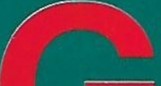 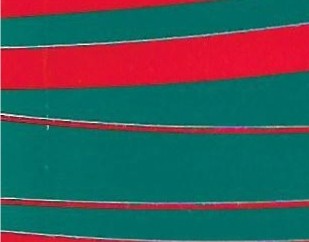 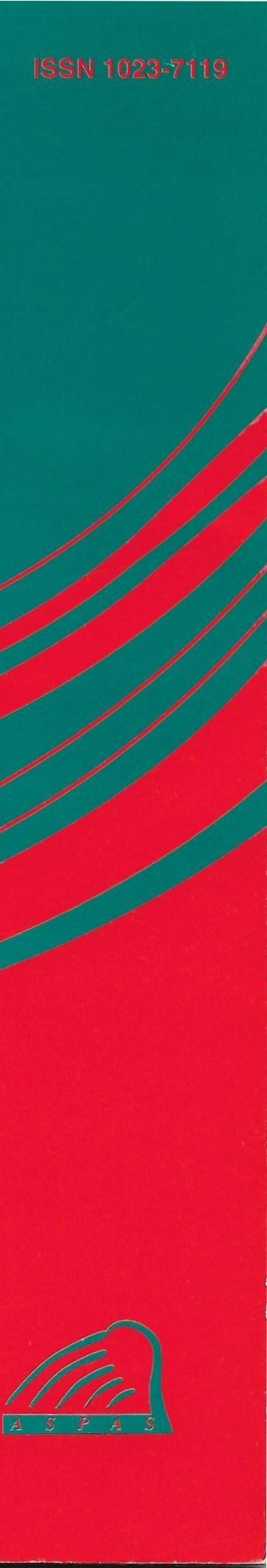 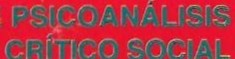 .•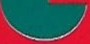 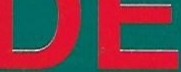 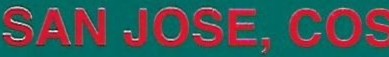 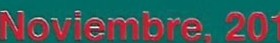 =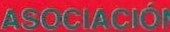 IN DICE1  EJES TEMATICOS1 EJE- TRAUMA, DERECHOS HUMANOS Y CONFLICTOS BÉLICOS1.1 "Bartolomé de las Casas: En búsqueda delrostro amable de laConquista". Raúl Páramo1.2  "Notas  preliminares sobre una investigación etnopsicoanalítica en una comunidad Maya-Achi, Rabinal, Guatemala".Silvia Carrera1.3   Simposio en el XVIII Congreso de IAGP en Cartagena, Colombia "Psicología, la ley, y la tortura: un diálogo y su significado profundo para todos  nosotros"1.3.1 	"Presentación del Simposio". Bill Roller1.3.2	"Psicoterapia en el contexto de violencia y traumatismos de gue•rra".Ursula Hauser1.3.3	"Transmisión transgeneracional del trauma de ser víctima y de s;er)Página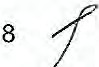 24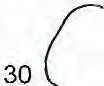 3033perpetrador". Goyo Armañanas Ros 	352  EJE- PATRIARCADO,FEMINISMO Y PSICOANÁLISIS2.1   "Agresión femenina  y autonomía.Un acercamiento desde una críticafeminista a la teoría psicoanalítica". Roxana Hidalgo Xirinachs 	392.2   "El poder de la mujer en La estación de fiebre de Ana Istarú".Lorena Vargas Mora 	55.3  EJE-  ETICA PROFESIONAL, ESPACIO GRUPAL Y REDES:3.1   "Formación en supervisión analítica de grupo en Guatemala". Elisabet:h Rohr 	643.2   "Pad-análisis: ética profesional desde la propia subjetividad". Elia Ana Monge 	743.3   "Relato de un proceso terapéutico desde la perspectiva de unterapeuta novato".  Manrique Sandoval Rojas 	833.4   "Cuatro movimientos y redes profesionales internacionales en elPsicoanálisis crítico social y el psicodrama psicoanalítico". Ursula Hauser 	87--9911 Parte.HOMENAJE A DOS MUJERES PSICOANALISTASEDLTH JACOBSON Y MARGARETE MITSCHERLICH2.1 "Homenaje a Edith Jacobson, psicoanalista comprometida social y políticamente-El rescate de las mujeres en la historia deiPsicoanálisis". Ursula Hauser2.2   "Introducción", tomado del libro Edith Jacobson, Sie selbst und die Welt ihrer Objekte, Leben, Werk, Erinnerungen [Edith Jacobson, ella misma y el mundo de sus objetos, vida, trabajo, recuerdos]. Elke Mühlleitner y Ulrike May. Traducción Bettina lde2.3   "Edith Jacobson,una Heroína" fragmento del libro Edith Jacobson,Sie selbst und die Welt ihrer Objekte, Leben, Werk, Erinnerungen[Edjth Jacobson, ella misma y el mundo de sus objetos. vida, trabajo, recue rdos].100Elke Mühlleitner. Traducción Bettina lde 	1032.4  "Referencia a la obra bibliográfica de Edith Jacobson". Constanza Rangel 	1062.5 "Empatía y Provocación". Obituario: "En memoria de la psicoanalista Mar 1areteMitscherlich". Thomas Gebauer.	114!11 NOTICIAS2do.Congreso Nacional de Psicodrama en Costa Ri ca.20121183MIEMBROS DE ASPAS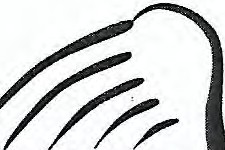 FUNDADORASUrsula HauserAna Constanza RangelAlbin Alvarado Madrigal, Sandy Calderón, Silvia Carrera Castro, Eddy Carrillo, Alexander Castillo Monge, Alvaro Dobles Ulloa, Mercedes García Torres, Roxana Hidalgo Xirinachs, Ana León Saborío, Elia Ana Monge,  Mayela Rodríguez Escalante, Xenia Rodríguez Obando, Manuel Solís AvendañoAGRADECIMIENTOSSandy Calderón por su apoyo siempre oportuno e incondicional, nuevamente en esta oportunidad con- el diseño gráfico y ellevantado de texto.CONSEJO EDITOR Silvia Carrera Castro Mercedes García Torres Elia Ana Monge RojasLas opiniones emitidas en los artículos firmados son responsabilidad de sus autores, GIROS DE ASPAS no comparte necesariamente esas opiniones.ISSN 1023-7119Corporación Gráfica Tormo San José Costa Rica Noviembre 20124EDITORIALEl GIROS de ASPAS No. 10 se inserta en un momento político dentro del ámbito nacional percibido de mayor inconformidad ante la falta de un proyecto nacional articulado   de cambio para atender el malestar de la población, pues más bien se vive un aumento en la violencia, injusticia, desempleo, deserción escolar, controversia entre políticos y religiosos acerca de atender o no la demanda de la educación sexual y afectiva en los educandos, ignorada y negada por los educadores, traición a los sectores populares por parte de políticos corruptos que favorecen el desvío de fondos, mayor descaro en la administración ilícita de los mismos, aumentando  la pobreza, y la desigualdad social, que conduce a mayor frustración, desconfianza e inseguridad pero también paralización, conformismo y exacerbados síntomas de consumismo. Todo lo cual tiene su conexión con los antecedentes históricos latinoamericanos de dominación sociocultural, étnico y económica desde la época de la colonia y se extiende con sus diversas manifestaciones de vacíos de proyecto político propio en el momento actual de globalización.En este GIROS a nivel internacional recordamos los conflictos bélicos,  el traumatismo histórico debido a la discriminación y opresión en las culturas autóctonas, históricamente más pobres y sin poder político. Encontramos también la posibilidad de abrir espacios grupales de supeNisión analítica con profesionales que atienden comunidades indígenas guatemaltecas para favorecer la elaboración de traumas de post-conflicto bélico. Se hac1e referencia a los traumatismos a nivel mundial relacionados con la tortura, las dictaduras y la guerra.Además, mediante la literatura poética y análisis científico se plantea  como la presenciadel patriarcado y la desigualdad entre los géneros perduran e impactan la subjetividad personal y social. Se hace un reconocimiento público, homenaje póstumo a dos mujeres psicoanalistas. Se reflexiona acerca de la necesidad de un cambio cultural dentro del ámbito de la formación profesional de los/as psicólogos/as, educadores y profesionales mediante la incorporación de espacios de psicoanálisis grupal o pad-anélfsis que toman en cuenta la subjetividad específica  lo que conlleva a  una re-conceptualización de la ética profesional desde una perspectiva critica. Se visualiza la trascendencia  de ampliar y establecer mayores vínculos y redes entre los grupos de colegas psicoanalistas y psicodramatistas de los diversos paises  que favorezcan el intercambio y amplíen la mirada crítica e histórica en el ámbito internacional.En  la  presente  edición  No.  1O  del  GIROS  de  ASPAS encontramos    artíCt:Hos  decompañeras y colegas tanto nacionales como internacionales que conforman tresellos nos brindan sus aportes científicos, reflexiones y experiencias dentro del ámbio delPsicoanálisis crítico-social y Etnopsicoanálisis en el campo de la investigación social, que precisamente favorecen la comprensión de los conflictos psíquicos humanos según el contexto histórico cultural específico en su vínculo con la subjetividad.Definimos  tres  ejes:  el primero  hace  referencia  al contexto  de dominación  cultural, político, religioso y económico y su incidencia en la subjetividad de los seres humanos. Se plantean diversas conceptualizaciones acerca del traumatismo frente a situaciones armadas, conflictos bélicos entre naciones, la lucha histórica entre grupos de culturas hegemónicas frente a culturas bajo su dominio o  que son tratados bajjo estrategias de sometimiento, humillación, control físico,    psicológico e ideológico.Iniciamos con las reflexiones de carácter histórico religioso e ideológico de Raúl Páramo"Bartolomé de  las  Casas: En  búsqueda del rostro amable de  la  Conquista", en el cual el autor hace un cuestionamiento  a la ideología cristiana dominante frente a los indígenas en el período de la colonia,  critica la ética tradicional cargada  de falta de tolerancia frente al otro y los derechos humanos vistos como derecho natural.  Así5mismo observamos un conjunto  reflexiones de la historia  del sometimi1ento cultural, político y violencia  social y de actualidad de una comunidad indígena planteadas por Silvia Carrera, en "Notas preliminares sobre  una investigación etnopsicoanalítica en una comunidad Maya-Achi, Rabinal, Guatemala". La autora destaca el impactoy  significado de realizar una investigación de este tipo en una comunidad indígena tremendamente   oprimida en siglos de historia y su dinámica   transferencia! y contra­ transferencia!. Para concluir este eje presentamos tres ponencias del Simposio titulado "Psicología, la ley, y la tortura: un diálogo  y su significado profundc1 para todos nosotros" en el marco del XVIII Congreso de la IAGP en Cartagena, Colombia  Uulio2012), con los artículos de Bill Roller  quien hace la presentación del tema de la tortura según lo utiliza los Estados Unidos;  Ursula Hauser  con el artículo "Psico1terapia en el contexto de violencia y traumatismos de guerra" y Goyo Armañanas Ros con el tema "Transmisión transgeneracional del trauma  de ser víctima y de ser perpetrador".El segundo eje trata sobre el Patriarcado, Feminismo y Psicoanálisis con los artículos de Roxana Hidalgo Xirinachs sobre "Agresión femenina y autonomía. Un a1cercamiento desde una crítica feminista a la teoría psicoanalítica". Y el de la colega Lorena Vargas Mora "Elpoder de la mujer en La estación de fiebre de Ana lstarú".El tercer eje destaca la trascendencia de implementar espacios de formación profesional dentro de una ética psicoanalítica mediante metodologías de carácter grupal tanto de carácter teórico como vivenciar según las posibilidades reales de las comunidades  y/ o grupos de profesionales. Se plantean tanto metodologías que incluye la supervisión psicoanalítica como lo retoma Elisabeth Rohr en el artículo Formación en supervisión analítica de grupo en Guatemala. Dentro del contexto grupal en la formación profesional de los psicólogos/as, psicoanalistas, psicodramatistas,   educadores y para disciplinas afines, Elia Ana Monge plantea la urgencia de generar espacios grupales de "Pad­ análisis: ética  profesional desde  la propia subjetividad", se trata de fomentar un cambio cultural en su vinculación la ética profesional crítica que movilice y cuestione la ética tradicional generada desde el deber y no desde el deseo. Destacat1rascendenciade la conformación grupal para la reflexión de la profesión. Se especifi<J..a el tema éticoprofesionalcon el aporte reflexivo de un estudiante de Licenciatura de la car1¡-e,ra Psicología acerca  de  su  quehacer como  terapeuta,  Manrique  Sandoval Rojas  " elato de  un proceso terapéutico desde la perspectiva de un terapeuta novato". Se, concluye este eje con el artículo de Ursula Hauser que hace referencia a la trascendenpia de afianzar las redes profesionales internacionales "Cuatro movimientos y redes pmfesionales internacionales en el Psicoanálisis crítico socialy elpsicodrama psicoanalítico". Para finalizar esta edición se hace un homenaje póstumo a dos mujeres psicoanalistas Edith Jacobson y Margarete Mitscherlich , quienes aportaron sus conocimientos y fuerza al desarrollo de un psicoanálisis crítico social en contextos de gran adversidad política dentro del ámbito europeo.Tenemos los comentarios de Ursula Hauser "Homenaje a Edith Jacobssohn, psicoanalistacomprometidasocialy políticamente-Elrescatedelasmujeresen lahistoria delPsicoanálisis". Publicamos la "Introducción" al libro, escrita por las editoras y luego el extracto "Edith Jacobssonhn, una heroína", tomado del artículo de Elke Mühlleitner con el título: Los años de resistencia de Edith Jacobssohn, Política y Psicoanálisis 1932-1938. Constanza Rangel finalmente hace referencia a la obra bibliográfica de Edith Jacobson.Asimismo  presentamos una  referencia  bibliográfica "En memoria  de la psicoanalistaMargarete Mitscherlich, elaborada porThomas Gebauer, Gerente de la Fundación MédicoInternacional, llamada "Empatía y Provocación".61	n1	EJE TRAUMA, DERECHOS HUMANOS Y CONFLICTOS BELICOSL	_j7BARTOLOMÉ DE LAS CASAS: EN BÚSQUEDA DEL ROSTRO  AMAB LE DE  LA CONQUISTA1Raúl Páramo OrtegaResumen: Bartolomé  de las Casas  sin duda  amó y protegió  a 'sus' indios. Sin embargo, sus contradicciones centrales son   múltiples.   Luchó   por   una  reforma, pero dejó intocado el fondo de la injusticia básica de no respetar lo que hoy llamamos el derecho a la libre conciencia. No respetó las  diferencias religiosas.  Su  entrega  al Dios cristiano y a la 'salvación' del alma de los indígenas  fue el propósito  de su vida. De pasada, fue usado por los invasores españoles para limpiar un poco el rostro de su crueldad. Se cuestionan lbs derechos humanos asentados en un supuesto derecho natural otorgado por unadivinidad. Los  derechos  y  la  dignidad   humanos, el autor los propone  como horizontales (interhumanos) y no verticales;la tol erancia recíproca   es   planteada   como  la  virtud· primaria. Las Casas fue instrumentalizadoen su bondad  personal  para fines de una doble  conquista:  material y espiritual.  Los Conquistadores  estaban   interesados en la primera, Las Casas en la segunda. Fue complejo su acuerdo central expansivo. Palabras 	clave: 	conquista 	espiritual, colonización,	derechos 	humanos, evangelización, libre concienciaAbstract: Bartolomé de las Casas certainly loved 	and 	protected 	the 	indigenous people. However he bears multiple in contradictions. He fought for a reform, but without touching  the ground  of the  basic injustice  which  consisted in not respecting what   we  call  today  the  right  of  a  free conscience. He   did   not   respect the1 El  presente  ensayo   se  engrana   orgánicamente  con previos ensayos  de  mi  pluma,  a  saber.   El trauma   que nos  une, Anexionismo  ideológico y un tercero  en prensa:religious differences.  His  devotion  to  the Christian God and the 'salvation' of the indigenous' souls was his life's purpose. Also hewas used by the Spanish invaders in arder to wipe clean the tace of their cruelty. The author questions the human rights assumedly based on a natural right granted by a divinity. He propases the human rights and   dignity   as   horizontal  (ínter-human) and not vertical; mutual tolerance is the primary  virtue.  The  personal   gentleness of Las Casas was instrumentalized for a double   conquista:  material  and  spiritual. The conquistadores were interested in the first, Las Casas in the second. Their central expansive agreement was complex.Key-words:          spiritual           conquest,colonization, evangelization, human rights, free conscienceIntroducción"...el culto  a la presunta  verdad [absoluta]   es   la  consecuencia de 	una    Ilusión"     (Nietzsche,1886)2. "La ideología  de nuestra época,   al   menos   cuando    se trata  de  legitimar  la  guerra,  ya no  es  el cristianismo (...), sino n  determinado discurso sobre los   derechos    humanos  y 	la democracia"  (Brichmont,  2005,p. 64).Considero de mi parte  un  atrevimiento apenas justificable acercarme a una figura de la envergadura de Bartolomé de las Casas  (en adelante  BdiC  o simplemente B). Con razón, León Portilla (1967, prefacioa  Las  Casas,  1550) señala   el  enormeDeiSakralísierung   und ihre  Nebeneffekte  (El poder  delcristianismo). Teoría y crtiica de la psci ología 1.Enero 2011.	 	Publicado electrónicamente "Teoría y crítica de la psicología"1. Enero 2011. http://www.teocripsí.com/2011/1paramo.pdf82 •...die Verehrung der [absoluten] Wahrheít schon díe Folge einer lllusion isr	·mérito pionero de BdiC en el campo de lo que hoy llamamos Antropología cultural, Etnografía o Historia comparada de las Culturas. De su valiente y pertinaz fidelidad al  espíritu  cristiano  nadie  se  atreve  adudar en forma alguna. Es un héroe del cristianismo. Todo esto no debe impedirnos ahondar en temas muy importantes a los que él se dedicó, como dicen, en cuerpo y alma, por lo menos dos ter,Geras partes de su agitada vida. B. sigue siendo  una figura altamente paradójica que conviene intentar descifrar.Precisemos también mi punto de partida. Aquí contemplo el cristianismo como un poderoso  y  elaborado  mito  (Christlicher Mythenkomplex ;	Jüngst y Meder, 1990) que marca toda una era. Sin su presencia, la Conquista  no  se hubiese  podido dar. Por  otro  lado,  y  siguiendo  el  análisis lingüístico   del   filosofo   Fritz   Mauthner{1849-1923)3,     tanto el Antiguo como el Nuevo Testamento son "una larga cadena de impresionantes, sutiles y sospechosas traducciones  de  traducciones  a lo largo de toda su Historia". Todo esto ubica al cristianismo dentro de los grañdes mitos de occidente. No en balde, al hablar de occidente, se copula inmediatamente con el cristianismo y viceversa. Ambos dan muestras   de   pretensiones   universales de corte hegemónico. En este punto, las pretensiones hegemónicas del Imperio Español  eran  necesariamente  menores de las pretensiones hegemónicas de la doctrina cristiana.Las nupcias  entre el Imperio Cristiano y el  Imperio  Español-Portugués	lograron· configurar  una  pareja  estratégicamente envidiable.  Quien ofició  esta boda entre tres invasores  fue  el papa Alejandro  VI (1493-1494) con su Bula inter ceterea.3  Mauthner   es  de  todos   conocido por  su  Historia  del Ateísmo  en  Occidente. Desde  el  punto  de  vista  d e  la Historia de las Ideas, hagamos notar la i nfluencia de Ernst Mach. En su obra se percbi  en soldadas  algunas  ideas  de su contemporáneo Freud, que igualque Mauthner  topó con resistencias académci as.Para Mauthner, ellenguaje es ante todo Memoria.De pasada, el Papa resolvía con maestría diplomática el peligroso conflicto entre españoles  y  portugueses  (Cfr. Velasco,2003). En cuanto a la historia de las ideasde aquella época en el llamado Occidente Cristiano,  nadie  podía  llegar  a  objetar a  las  máximas  autoridades  católicas  el Derecho  (i!)  de   hacer  concesiones   a príncipes cristianos en tierra de infieles. Además, por supuesto, no se trataba de la primera vez en la historia en que una Religión (Cristianismo en este caso, una de  las  religiones   llamadas  mundiales) ejercía 	tales 	'derechos'.	Su 	piedra conceptual  teórica  estriba   en  la  idea-que reluce  a lo  largo de la  Bula  intercetera  y  de  innumerables  documentos cristianos- de que el Papa había recibido jurisdicción delegada de Cristo. Y si Cristo era el señor del mundo entero, el Papa era simplemente  su  complaciente  ejecutor. Conquistadores y Misioneros adquirieron desde el inicio una "Hermandad de armas" (Waffenbrüderschaft, como diría Nietzsche a propósito de 	/Filosofía y la Música en el caso wag 		. En el caso de la Conquista, uné;ls	as  requerían  de  pólvora;  las_g    os misioneros requirieron las armas espirituales del Evangelio.Volviendo a la Bula (Alejandro VI, 1493-1494):  "Entre  las  obras  agradables   a la divina Majestad y deseables para nuestro  corazón,  existe  ciertamente aquella importantísima, a saber, que, principalmente   en   nuestro   tiempo,   la fe católica y la religión cristiana sean exaltadas y que se amplíen y dilaten por todas partes y que se procure la salvación de las almas y que las naciones bárbaras sean abatidas y reducidas á dicha fe". Y más adelante en el mismo documento: "reducir a sus pobladores a la aceptación de nuestro Redentor y a la profesión de la fe católica".  En la segunda Bula del 4 de Mayo del año siguiente remata diciendo: "Si  alguien  pues  se  atreviese  atentar esto, sepa que incurre en la ira de Dios omnipotente  y  de  los  bienaventurados9apóstoles   Pedro  y   Pablo".  Para  todo esto, la libertad de creencias brillaba por su ausencia. No entraba en la categoría de los derechos como humanos (en este punto véase más adelante).B. Defendía ardientemente la religiosidad de los indígenas, no su Religión. Lo que no  toleró  fue  que  su  Religión  tuviese como  núcleo  a  dioses  que  no  fuesen el Dios Cristiano. Los Conquistadores tenían derecho  a destruir sus templos y sus ídolos. BdiC modulaba, atemperaba y exhortaba a medíos más eficaces de evangelizar/conquistar, sin incurrir en crímenes nefastos que ensuciaban la imagen y las tareas de los Conquistadores y  de  los  Monarcas. Ya para  no  hablar de  los  inmensos  beneficios  materiales que la Conquista les reportaba. En toda esta logística, contaban coh el rostro amable a cargo implícito de los Vascos de Quiroga, Bartolomés etc. De hecho BdiC resulta ser un precursor de lo que siglos después Jean Bricmont (2005) describiese como "Imperialismo Humanitario". El expansionismo Occidental y Cristiano propio de la doble Conquista (espiritual y material) encaja perfectamente en muchas de las ideas expuestas por Bricmont. A fin de cuentas, la tan deseada evangelización de BdiC encaja perfectamente con las ideas monárquicas: todo poder viene de Dios.Las Casas y su estilo de pensamiento La  Bula  ínter  cetera  parece  ser  ideal para   una   Antología   del   Pensamiento de  tipo   fundamentalista4      (Cfr.  Páramo Ortega 2008-2010). Exploremos un poco elementos de ese corte en B.La   característica   central   del   tipo   depensamiento  fundamentalista  estriba  en la pretensión de validez absoluta de las.opiniones propias. De ahí se deriva -en casos  extremos- un  supuesto  derecho4 Este concepto tiene una larga tradición en el pensamei nto filosófico  alemán.  Mencionemos,  por  ejemplo,  que  Kant utilizaba   a  éste  como  concepto  básico: Denkungsart = Formas de pensar o estilos de pensamiento.10de  imponerlas  a  otros.  Nuestro  anhelo de seguridad cognitiva y existencial nos hace buscar refugio en ese estilo de pensamiento. Las religiones de allendidad parecen construirse sobre ese modelo básico:  los que  no  creen  en  lo  que  yo creo viven en el error. Tendencialmente, lo otro, lo diferente a mí, sea por creencias, raza, sexo, cultura etc., es enemigo potencial. No caer en dicha tentación no es empresa fácil. Se requiere acercarse esforzadamente al inalcanzable estilo de pensamiento dialéctico que intenta integrar las contradicciones, las limitaciones y las incertidumbres. El  profundo  ejercicio  de la tolerancia radical frente al otro es el mejor antídoto del estilo de pensamiento fundamentalista.     Pero    la    Tolerancia es puesta a prueba una y otra vez en diversod grados y en diversos campos de la existJncia.Essin d danotableque un hombre comoB., proven,iente del mundo europeo-cristiano, es  defir, de  la  poderosa  cultura  cuya visiól)·teocrática (macro premisa la llaman CoiHiÍs y  Burke, y hablan  de esquemas fijos de interpretar el Mundo) dictaba que no   se   reconociese   derecho   soberano alguno  a  pueblos  aún  no  descubiertos (o  en  proceso  de  descubrimiento   por europeos) 	cuya 	organización 	social, idioma y cosmovisión  no coincidiesen con la de los dominadores. Los dominadores ejercían  un  derecho  sobrentendido  por ser hijos  de  Dios  y  pertenecientes  a  la Corona  Española (véase  Steiger,  2001). La lucha dentro de la Historia de las ideas ha sido larga en un punto tan álgido  en el  que  se  cruzan  visiones  encontradas teóricamente  irreconciliables   y  que  por consiguiente  desembocan  en  soluciones de   compromiso.   En   este   campo   de'soluciones 	de 	compromiso', 	destacaBdiC, un fraile dominico  que en su bien labrada historia personal-social estaba en mejores condiciones de ser sensible a las irracionalidades   criminales,   verdaderos efectos 	secundarios 	provenientesorgánicamente del poder del Cristianismo y del imperio español. Él, como su padre, fue testigo directo de la crueldad de los conquistadores, pero también beneficiario de  las  encomiendas.  Sigue  siendo  un misterio  la  decisión  personal  de  dilatarpor  40  años  la  publicaciónj de  su  obradenunciadora,   que   en   vi ud   de   esa dilación  perdía necesariam te  fuerza  y eficacia. No  es que no hu  1ese contado con  acérrimos  censores  e  ernos,  sino que también se dio de su Parte censura explícita5.      La   serie   de¡ publicaciones censuradas   a  lo  largo1 de  4  décadas abarcan  las  Treinta  proposiciones   muy jurídicas, el Octavo remedio y la famosa Brevísima  relación  de la  destrucción  de las  Indias, censurada  por él mismo  (Cf. Lavallé, 2009).Adelantemos mi hipótesis de que por más grande que haya sido su hazaña, BdiC queda inscrito plenamente en su postura teocrática, que conlleva intolerancia clara respecto   a  quienes   no  comparten  su visión  cristiana. Años  después,  de 1478 a  1521,   florece  la  Inquisición  española en la qupeor cierto la Católica España yla  orden  de los dominicos  destacan por sus crueldades.  La inquisición se instala en la Nueva España en el año de 1569. Contextualizar en el tiempo es un primer paso  para  entender  las  Ideas  en  boga que abarcan épocas enteras. Colón había llegado en 1492; Cortés zarpa hacia las Indias en 1504,  y en 1511  participa muy activamente  en la conquista de Cuba; y Bartolomé arriba a La Española en 1502. En 1521 empieza a escribir su Historia de las Indias.Prosigamos:  a  todos   nos  habitan,  en forma  predominantemente  inconsciente, "esquemas básicos de maneras de ver el mundo" (Burkert, cit. en Groh 2004). Desde luego, es tarea necesaria -hacía  dentro­ concientizarlos y - hacia fuera-  respetar los  de  los  otros.  En  mi  opinión,  sólo5 Algunos autores sostienen que conversaciones entre  B.yFelipe 11 tuvieron algo que ver con tal autocensura.queda abierta la nueva búsqueda de una'ética universal' no atada a allendidad alguna.   De   otra   manera,   el   mismo BdiC. reproduce a su pesar el esquema ideológico vivido durante largos años: en último termino,está el gran Ordenador, el gran Dominador y sus criaturas_. Es decir, la misma premisa de 'el amo y el esclavo'. Las Casas propuso ardientemente modificaciones en las formas, no en el fondo. Como buen Cristiano, y como fruto de sus observaciones, pudo testificar las capacidades racionales de los indígenas (Cfr.  Hanke,  1974).   Este  primer   paso lo necesitaba para poder declararlos receptores de la Fe Cristiana. Tenía que decir primero: los indios sí tienen alma racional y son hijos de Dios, por supuesto de nuestro Dios, y además súbditos de la Monarquía española. No se contentó con afirmar que los indígenas, como quizá todo ser humano, se han inclinado -digamos por naturaleza- a construir una explicación en lo sobrenatural ante el hecho de no haber podido dar una explicación natural que les alivie de la lacerante vivencia de incertidumbre y desamparo radicales. Desde luego, el tener hambre de eternidad y de certidumbres totales no garantiza la existencia de esa anhelada dimensión supraterrenal. Dicho en otras palabras: la base dela antropología (es decir, el hambre de  eternidad  propia  del homo  sapiens) no se puede legítimamente convertir sin más en construcción teológica. Bueno, se han derramado ríos de tinta, y de sangre, en la disputa sobre la existencia  de  un Dios todopoderoso e inescrutable en sus designios. La Sociologfa del Conocimiento nos ha venido informando de cuántos factores se encargan de construir nuestras visiones del mundo tan precarias en su fundamentación racional.B. necesitaba primero sostener -en contra de las ideas de Sepúlveda y de Oviedo­ que el indígena era un ser humano y por consiguiente un hijo de Dios. De no  ser así,   su   militancia   misionera   carecería11de sentido. Para él, evangelizar era sustancialmente un deber. BdlC opera dentro del esquema  de  pensamiento básico del Cristianismo: primero era necesario concebir un alma indivisa, y en cuanto   indivisa,   incorruptible,   inmortal, para después acceder precisamente a un más allá, desde luego eterno, perenne.La  propuesta  lascasiana  implica solamente cambiar de "dueño" (es decir el encomendero explotador) por el "verdadero dueño"6.A fin de cuentas, la tan deseada evangelización de BdiC encaja perfectamente con las ideas monárquicas: todo poder viene de Dios.En  mi  opinión,  BdiC  es  un  personaje'emblemático de problemas nodales de la humanidad, por ejemplo, el de la alteridad del otro, si se me permite el pleonasmo. El racismo, antisemitismo e intolerancias de todo tipo, son derivados de la incapacidad de conocer y respetar alotro en su otredad. La dificultad en aceptar al otro empieza por un vicio epistemológico de raíz:la dificultad de conocer al otro. Ante la incapacidad de conocer  al indio, el europeo   transfiere - concepto freudiano clave-lo viejo sobre lo nuevo. Juzgo y veo lo que traigo ya impreso en la retina.Aquí la retina es la cosmovisión cristiana  que  me impide  ver  en  el  otro otras   realidades   que   desestabilizarían mis  queridas  visiones  anteriores.  BdlC pretendía 	defender, 	redimir,	ayudar. Respecto al verbo ayudar, recordemos al filósofo  danés  Kierkegaard. Kierkegaard (1930, p.  14),  en sus  reflexiones  sobre la función de ayudar a otros, señala con agudeza que cualquier  verdadera  ayuda no  debe  confundir  ayudar  con dominar. Por el contrario,  debe tener como punto de partida el reconocer las dificultades de entender  primero  realmente al  otro.  Sin6 A nivel cognitivo, no puedo saber siexiste un Dios o no existe, pero hasta  donde mi razón alcanza, siexistiese, sería un Dios malo.Estamos frente al nacimiento delaeste profundo y básico entendimiento del otro, sería inmoral que intente ayudar. Kierkegaard afirma que para nada debe existir intención alguna que enturbie el verdadero impulso de ayudar. En el caso de la actividad misionera, tras el ayudar está la intención de 'convertir', y para esto no debemos engañarnos por la dulzona magia de las buenas maneras 'a la Bartolomé'.Acerca  de la Dignidad y los Derechos Dado  que   BdiC  ha  sido  emblemático defensor   de 	los   derechos   humanos, permítanme   las   siguientes   reflexiones sobre   esos  temas.   En  mi  opinión,   la'dignidad humana' no es ni una entelequia ni un merecido regalo de nadie, sino conquista progresiva a lo largo de la vida de cada sujeto. En tres palabras: la dignidad humana se conquista, se construye históricamente.  Nuestra  dignidad  nadie nos  la  puede  quitar,  porque  nadie  nos/a   ha   otorgado   previamente.   Nuestradignidad es la que hayamos alcanzado y ahí es inalienable. Sólo está en nuestras manos. Al ser concebidos, no fuimos preguntados  si lo deseábamos. En todo caso, fue la primera ausencia de libertad o el primer    atropello  recibido. Que el lenguaje no nos endulce la cruda realidad con explicaciones  teológicas a posteriori. El no- abortarte es ratificación del 'quiero cuidarte' en boca y conducta de los padres. El bautizo es la toma de poder espiritual por una institución clerical. Arrebata del poder  de Satán  al recién nacido, dicen.¿En el mundo prehispánico qué tantos abortos se daban? ¿O su cosmogonía hacia improcedente el planteamiento mismo?8     Nacemos de la voluntad -o de la negligencia- de otros que no siempre garantizan nuestro posterior desarrollo. Un deber  de  ellos  (de  los progenitores)  noTeodicea que selanza alrescate de la bondad de Dios o a	 	inventar a un otro, de nombre Satanás, que encarna elMal y la seducción misma  y a quien se le declara la guerra. El ateo no puede blasfemar. El ateo es teólogo impedido y el creyente un ateo frustrado.La Tolerancia urge convertirse en virtud básica  y de emergencia.127 Helfen [ist] nicht herrschen, zu atleerst das verstehen, waser [el indígena] versteht.8 Aunque son necesarias investigaciones serias y detalladas al respecto,  al parecer predominaban consideraciones de prudente política poblacional expansvi a.es dignidad nuestra (de los nacidos).   En mi opinión, creo que no debe confundirse el deber ético del 'respeto radical al otro' con el respeto a una supuesta dignidad pre-establecida.   La   Dignidad   Humana no  requiere  de  ningún  aval  desde  una dimensión   de   allendidad.   Ya	resulta grandioso si es una instancia que viene a cubrir flancos débiles de aparatos Jurídicos deficientes en su conjunto.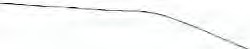 Usualmente, la defensa de los derechos humanos puede convertirse también meramente en un bienvenido instrumento ideológico  que  indirectamente  adquiere la función  de  meter de contrabando una visión Cristiana del Cosmos. Precisemos: tener los mismos derechos ante la ley, y/o tener los mismos derechos políticos, así sean necesarísimos, todavía no resuelve mucho. Por ejemplo, la problemática instaurada por la propiedad privada, y la más difícil de la famosísima libertad que debe incluir nimás nimenos que la libertad de conciencia   (respectivamente libertad de opinión; léase también, de libertad de fa postura religiosa o no religiosa.).   Muy burdo es confundir derechos humanos con derechos ciudadanos, o Ley con justicia. No me parece admisible postular la Dignidad humana, como un don primario, que fundamente los "Derechos Humanos" a priori, como si fuera un derecho llamado "natural", otorgado por una instancia de orden sobrenatural.El  problema  de nosotros los 	humanossigue siendo un problema interminable, horizontal, digamos que se trata de un problema ético ínter-humano.El derecho fáctico -justo  o injusto-  sigue siendo el poder instituido por el Estado, respectivamente por elClan, Tribu, etc., o el poder de las Iglesias administradoras de poderes de allendidad. Tampoco elfamoso axioma  marxista  "igual  retribución  para trabajo igual" resuelve deltodo elproblema (Marx,1875).En esto Marx tuvo que añadir: "a cada cual según sus necesidades". Marx no fue precisamente un ingenuo frente aproblemas tan complejos en la búsqueda de  una  Justicia  siempre  inalcanzable  a no  ser  por  las  prometedoras  -siempre prometedoras-  construcciones  delirantes de todos los fabricantes de paraísos. Para Marx, una presunta igualdad absoluta  no es más que una injusticia encubierta, por lo menos en algunos de sus sectores. Ante la desigualdad fáctica que nos impone la Naturaleza (razas, credos, sexos, culturas, etc.}, ciertamente algunos pensadores han querido  incluir  una  diferencia  jerárquica "natural" (amos y esclavos; ricos y pobres;,descubridores'  y ,descubiertos_)  que  elCristianismo no acaba de abandonar  por completo.  Éste  pretende simplemente llevar   a   la  categoría  de  , natural_   la condición igualitarista  de supuestos,hijos de Dios_. Con esta medida, se posiciona en  un  lugar  de  extremo  poder  (por  lo menos teórico) sobre la humanidad entera, a base de declarar a cada sujeto 'Hijo de Dios'. Todo esto así sea a base de que ese supuesto 'hijo de Dios' sea privado de su Derecho de Conciencia (Derecho de Religión), es decir, su derecho de declinar tal nombramiento de 'hijo de Dios'.  El igualitarismo  de  base  teológica  pasa  a ser un atropello a la libertad de conciencia de todo habitante de esta galaxia. B. no respetó a fondo el derecho de conciencia de los aborígenes.Pasando    a    otra    cosa,    dentro    delCristianismo mismo, se dan prisa de, mediante el Bautismo, certificar  nuestros'derechos' a ser 'redimidos' y contrarrestar el también supuesto pecado original. Incluso para San Agustín (guía espiritual de  BdiC),  todo  lo  humano  es  afectado por la dimensión ineludible del pecado original. La necesidad de bautizar a los indios suponía que sin ello no estaban en condiciones de acceder al Reino de Dios. Los buenos misioner-os se encargarían de llevarlos a su verdadera condición jurídica­ espiritual de Hijos de Dios. Así operaria lo que ellos llaman "Redención". Para BdiC (no para los Sepúlvedas, Oviedos, etc.),13sólo   métodos 'suaves y persuasivos' garantizaban una verdadera  'conversión'. Sus administradores cumplían el oficio desu asentimiento a la Fe, tanto a través de maravillosas promesas, como de temibles amenazas,  de las que a fin de cuentasincorporarlos  de  la  manera  más  rápidaera B. portador mismo9Con todo, en ely segura   a la Iglesia. Iglesia que no es otra cosa -según afirman-  que el cuerpo místico del Dios único.El respeto  que  yo  le  debo  al  Otro  espresupuesto; es, digamos, la causa moví/e que   tendrá 	como 	manifestación   una conducta mía que no dañe al Otro. Entre otras  cosas,  no  dañar  la  identidad  del otro en su esfera más íntima: bautizar y/o convertir al indígena, significa enajenarles su identidad. (Cf. Páramo, 2001). Afirmo aqui   mi  propuesta  de  construcción  de una   ética   horizontal,   de  fundamentos biológicos: la compasión (véase Páramo,2006). Otro desvío recurrente de graves consecuencias, es no diferenciar entre Igualdad y Justicia. Es injusto tratar como igual lo que no es igual. Por cierto, en La Conquista,la desigualdad entre 'indígenas' y 'descubridores' pasó a subterránea e inconsciente luz verde la densa Injusticia de La llamada 'Guerra Justa' contra los infieles. Ninguna diferencia, así sea tan impactante como la existente entre hombre y mujer, o las diferencias raciales, de opiniones, etc., justifican agresión alguna, excepto 	las   de   estricta   autodefensa. Esta última generalmente es el último eslabón necesario que contrarresta otras injusticias estructuradas desde la base de la organización social.La doble ConquistaA  lo  largo  de  todo  este  ensayo,  está presente  la  tesis  de  que  la  Conquista española  es  bicéfala. El Cristianismo  es de este  mundo  y proclama  ser de otro. BdiC permanece hasta la muerte como un convencido y profundo cristiano -tomista, para mayor abundamiento. Es por eso que no debemos extrañarnos que 'sus métodosimaginario colectivo, queda como intocable la figura del buen fraile dominicano, 'suave evangelizador'. BdiC funge como el gran legitimador de la doble Conquista. Él pretende hacer el bien. Cumple un deber (Cf. Torres   p. 64). Él recurre al método de la elocuencia amigable. No parece en ningún momento cuestionar su 'derecho' a  realizar  sus  intentos  evangelizadores con los que no han tenido la fortuna de conocer al verdadero Dios europeo y español.  Tampoco abandona  la idea de ser fiel ejecutor de su monarca. Innegable el valor de señalar los crímenes instituidos por sus señores de este Mundo. Sirviendo a sus Reyes, servirá a su dueño y Señor de los cielos.Ahí  donde  empieza  la  pretensión  -nonecesariamente   consciente-  de  verdad total de mis convicciones, se imposibilita el respeto verdadero  que vaya más allá de   las  formas   suaves.  Quien   lograse librar la tentación de pensar en forma fundamentalista, tendría que suprimir cualquier asomo de proselitismo (léase adoctrinamiento, sermón, o furor sanand1). Evitar todo esto último lo más posible fue marcada admonición freudiana hacia sus discípulos.BdlC  fue  sin duda  un crítico social.  Sinembargo,   su   crítica   parece   quedarse a mitad del camino en cuanto que no abandona     premisas     metafísicas1010Critica las formas, pero no el fondo del colonialismo como aberración. En un tiempo beneficiario de las Encomiendas (como  una de las expresiones  máximas de   la   estructura   colonial),   las   critica duramente,    pero    deja    sin    elaborar teóricamente el trasfondo   filosófico    de un  concepto    de  justicia    interhumanasuaves'   para  implantar  el   Cristianismo	 	pretenden mover interiormente el ánimo del hombre (indígena en el caso), para prestar149 Véase el documento conocido como "El Requerimiento" (Palacios Rubios, 1513).1O Está claro que, para muchos lectores, quien esto escribedebe aceptar las dimensiones metafísicas.que prescinda de legitimaciones verticales de allendidad. Michael Walzer (citado por Honneth, 2007, p. 60) distingue entre  la categoría inferior de crítica social, la que secretamente  deja  intacta  la  apelación a revelaciones de allendidad. BdiC no aborda el cristianismo como matriz del espíritu colonial que le tocó vivir.Las encomenderos disponían sobre la fuerza de trabajo de los habitantes de sectores territoriales asignados a ellos: nobles,    misioneros   y   soldados.    Los'encomendados' eranverdaderosesclavos al servicio del Dios y de la Monarquía española. Recoger tributos y propagar el evangelio era condición para poder gozar las prebendas de la Encomienda. También es evidente que BdiC, con sus propuestas de 'leyes nuevas', luchó ardientemente en contra de ello, pero, repito, le era imposible tocar el fondo de la esclavitud. Sus luchas no fueron completamente estériles: BdiC, el antes encomendador, se convierte después en destacado luchador en contra de estas instituciones.La Encomienda  o cualquier  variante  deesclavitud se asienta en el Colonialismo.Veamoslas propias palabras de Bartolomé: "Pues como este descubrimiento fuese una de las más hazañosas obras que Dios en el mundo determinaba hacer, pues una obra tan grande y una parte del universo (...) tan secreta y encubierta hasta entonces dispusiese   descubrir,  dónde   había  de dilatar su Santa Iglesia y quizá del todo allá pasarla y resplandecer tanto su santa fe, dándose a tan infinitas naciones a conocer'' (Las Casas, 1550).Con todo ello se realizaba el plan de Dios, y el plan de Dios es para su mayor gloria. BdiC estaba al servicio de esa misión, era mero instrumento de Dios y no había que apartarse en ningún punto ni en ninguna medida de este plan_ BdiC sería solamente quien  instrumentase  de  la  forma  más suave y eficaz la luz del verdadero  Dios a esos recién descubiertos  habitantes de todo un continente. En realidad, ¿quién descubre a quién? Sobra decir que la palabra descubrimiento está altamente cargada  de componentes ideológicos  en el sentido marxista del término. Las Casas no tenía el afán de enriquecimiento o de intentar  resolver  problemas  geográficosÉste 	es 	producto 	de 	un 	Estadoy/o  históricos11sino que  su  interés  eraNacional    preferentemente    Monárquico o ,simplemente_   Imperial,   que  directa o indirectamente nace y se fortifica en perfecta connivencia con alguna idea religiosa,   preferentemente   en   una  de las llamadas Religiones Mundiales (Weltreligíonen).  La  base  que  sustenta la pirámide es  el axioma  según  el cual todo poder viene de Dios, y las criaturas son su más natural posesión.  B. lucha heroicamente para romper alguno de los eslabones de dichas pirámides, pero lo hace dejando intocado el último axioma: yo soy creatura de Dios a quien le debo pleitesía y entrega total.Para BdiC, el descubrimiento de Américaera un plan que estaba en la mente de Dios para hacer llegar en su momento, a través de la Conquista y de sus misioneros, la luz de la existencia del único Dios verdadero _de   orden    teológico   (Cf.   Borchmeyer2009, pp. 284). La tarea central de BdiC poco o nada tiene que ver con asuntos geográficos correctos o incorrectos, sino que la dimensión  en la que él se movía era estrictamente de orden religioso, de corte fundamentalista, es decir, el tipo de pensamiento que postula poseer la verdad incuestionable en forma absoluta y total (Cf. Páramo Ortega, 2008-2010).El amor de B. a los indios americanos nos ofrece aun muchos enigmas. En efecto, para aliviar las cargas de trabajo impuestas por  los  españoles  encomenderos,   ese amor no le impidió abogar por llevar mano de obra esclava de África   (Cf. Brading1991).  BdiC fue  soldado,  encomendero,monje, teólogo, luchador social, político.11 Véanse sus fundadas y devastadoras criticas  a Oviedo ya otros muchos intérpretes del"descubrimiento".15Con todo, a fin de cuentas, crítico del Cristianismodesde dentrodelCristianismo. Y elCristianismo no tiene precisamente una Historia de la cual pueda enorgullecerse (Cf. su larga historia criminal en Deschner,1986).B. Llegó a recibir Encomiendas como gratificación a sus destacadas acciones militares de su juventud. De hecho, B. se había  mantenido  del  trabajo  no pagado de  los  indios,  e  incluso  había  recibido como esclavo a un muchacho indio. Su cambio de actitud interna tal vez pueda datarse  en  el  año  de  su  ingreso  a  la orden de los dominicos  en el año 1524. El  zigzagueante  y  contradictorio  curso de su vida entera en realidad no debería sorprendernos tanto. Freud nos enseña, aunque poco hemos aprendido de él y de su  visión  dialéctica, que  el ser humano está construido a base de contradicciones que se manifiestan en ocasiones, en especial a través de ciertos ejes centrales que se despliegan en el tiempo en forma de espiral: las contradicciones sincrónicas reciben luz de una visión diacrónica de los acontecimientos, tanto a nivel personal como histórico, y viceversa.Evangelización como Colonialismo del espírituMe  parece  que  BdiC  fue  presa  de  lapulsión anexionista (véase Páramo, 2001; Ricard,  1986)  como 	el  nervio  central de  su  vida  entera.  Dicha  pulsión  -hija sutil de la Intolerancia-   la concibo aquí como  una forma  desviada  de la  pulsión amorosa.   Distingamos:  mientras  que  el amor ordinario, sublimado  o no, procura entregarse al otro aceptándolo  tal como es, incluso tendencialmente  ser como el otro, y en lo posible hacerse literalmente uno con el otro (p. e. en la unión amorosa del  coito),  el  impulso  anexionista,   por el  contrario,   busca  activamente  que  el otro  se iguale  conmigo,  sea igual a mí, esto es: asimilar al otro, disolverlo en mí, borrar las diferencias. ¿Cómo es que tú no16adoras al mismo Dios que yo? Necesito convertirte a mis  convicciones, otorgarte mi tarjeta de identidad espiritual, y si tú te resistes a ello, declaro que aun sin tú saberlo,  adoras  al mismo  y  único  Dios que  yo  suavemente  trato  de imponerte. Tú vives en un error transitorio que no adviertes, pero yo generosamente te declaro  partícipe de mi propia visión del mundo. Esto es -en  buen castellano- un intento de expropiarte tu identidad, robarte tu identidad. Esto Ricard (citado arriba), lo llamó Conquista espiritual, y quien esto escribe, Anexionismo Ideológico.La Conquista hizo uso de la evangelización para legitimar su empresa imperial. BdiC criticó duramente el aspecto brutal y criminal   de   dicha   expansión   imperial. La  Evangelización/Conquista   proseguía su camino  gracias a él, sólo cambiando de estrategias.  BdiC no deja de ser un representante del cristianismo que ofrece a la corona española una legitimación  a su expansión imperialista. Esto haría más eficaz la tarea invasora y, a su vez, servía pues  a  su  Dios  y  al  monarca  español. Para B. no se trata solamente del buen salvaje,  sino  del hermano  sustancial  al que hay que guiar por el buen camino. Él-a lo largo de toda su obra-  se deshaceen elogios12   acerca de los Indios  y sólo pretende  fundamentalmente  defenderlos de los crímenes  contra ellos perpetrados y  conducirlos  al camino  de la salvación de  sus  almas.  Sin  embargo,  lo  hace atropellando   la  identidad   y  las  propias creencias   personalísimas  e  inalienables de sus  queridos.  Quién  pudiera  pensar que el tiempo lo consideraría paladín de los derechos humanos. Ciertamente no se12 Sólo una muestra: "Así que por la disposición y hermosura corporal y por la modestia,vergüenza. honestidad,madurez, composición, mortificación.  cordura  (....) manifiesta  cosa es haberlos  proveído  la naturaleza  y  su Creador  dotado naturalmente de aptitud y capacidad de buena razón y buenos entendimientos" (Las Casas, 1550, p. 180). B no fue el único en exaltar la bondad de los indios. El franciscano Jerónimo de Mendieta, que tampoco traía otra cosa enla cabeza que la Cosmovisión Cristiana, veía en la mansedumbre  de los indios la viva representación de Adán antes de la caída: no eran capaces de "pecar  (Cf. Ricard. 1986).puede negar que tratar de limpiar el rostro manchado de un Invasor criminal, que no es precisamente una tarea encomiable, a no ser cuando un hijo hace eso con elrostro de su Padre. En el caso de BdiC, se trata del hijo  amoroso  e inteligente  limpiando el rostro de la Madre Iglesia y de su Rey terrenal. B. tenía  también que limpiar  el rostro deligualmente dominico Sepúlveda, que proclamaba tranquilamente el derecho de combatir  con  violencia  abiertamente guerrera  a los pueblos bárbaros que nousaban ni dinero,  ni escritura, y apenas(Brading, 1991, p. 80). B. no se apartaba un ápice  de su forma de ver  el mundo: Dios ante todo.Al parecer, para Bartolomé no  representaba  ningún  conflicto  su alianza con el Imperio Español y con los caciques indios con tal de imponer su propio pensamiento teocrático. Eso sí, de buenas maneras persuasivas.El cristianismo  o  es  teocrático  o  no  esnada. Ciertamente, no es la primera  ni la última teocracia. Las ha habido en Egipto, en Grecia, etc. En mi opinión, la conquista espiritual promovida por Bartolomé es tanvestidura  alguna13Sepúlveda  sosteníacarente de sustento ético como el de latambién la "guerra justa" ante los que obstaculizaban  la  expansión  del  Reino de Cristo. Además un ser humano que muere sin bautizar era peor desgracia que la muerte cruel de muchos inocentes  (Cf. Todorov, 1982, p. 188).Para B., incluso el siempre álgido tema delos Sacrificios Humanos era simplemente expresión  del  alto  nivel  de  aprecio  a sus dioses. Él sabía que su Dios Padre todopoderoso también sabía algo de tales ofrendas: Cristo sacrificado  en la cruz, Abraham  dispuesto  al  sacrificio   de  su hijo Isaac y otras muchas historias que permean la cultura del Cristianismo.El  altamente   elaborado   mito   cristiano da cuenta de la larga lucha contra la condición mortal del hombre. No en balde es la insistencia en que Cristo venció a la muerte. Cristo resucitó entre los muertos. El cristianismo ofrece una salida: en realidad no vamos a morir, sino que vamos a transitar hacia otro mundo. BdiC no sólo será un ferviente defensor de los indios, sino que acrecentará las posibilidades de salvación eterna para sus hermanos.Hoy en día se ha querido olvidar que partede la evangelización pacífica incluía su estrategia de "acuerdo secreto con jefes indios,  a  quienes  [Bartolomé]  prometíaprotección y honores a cambio de permitirconquista política y militar. BdiC condenóla Conquista, y perpetró otra igualmente inadmisible, aunque menos visible. Tiende a olvidarse también que La desnudez corporal parece  inaugurar  el  debate  de la unión entre lo público y lo privado. Bartolomé  tenía que justificar  al Imperio Español. La corona española lo apoyaba de la A a la Z, aunque  en ocasiones  a regañadientes. La relación no siempre fue tersa.Sepúlveda argumentaba jurisdicción divina sobre los  indígenas. Lo decía basándose en los evangelios de Mateo y Juan. Dicha potestad  jurídica  se  hacía  extensiva  a los monarcas  y  al Papa, representantes y  delegados incluidos. En esto  coincidía con   BdiC   (Cf.  Torres,  2003,   p.   134). Ahí mismo  cita a B.: "porque se licita  y sancta la fuerza de quitar la idolatría, a los gentiles, a su despecho, como hizo Constantino,   el   mesmo   San  Augustin lo testifica con aprobación de todos los cristianos". Señalemos con Fritz Mauthner (1976) que "el nombre de idolatría se le dasiempre a una idolatría de otra época y de otros pueblos,  pues a la propia  idolatría se le llama oficio divino, lo mismo que se llama derecho a nuestra propia fuerza y amor a nuestro celo". Mucho tendría que haberse enriquecido el llamado  mundo moderno  (civilizado,  tecnificado,  aunquepoco cultivado14de la sabiduría  presenteque los religiosos predicaran el evangelio"en las civilizaciones  del 'Nuevo  Mundo'.13 La  desnudez corporal parece inaugurar el debate de la	 	unión entre lo público y lo privado.14 Aquí hago la distinción entre Cutlura y Civiliz¡¡ción17Incluyo aquí sus formas de organización social.    Occidente  entero  paga  aún  muy caro haberse  cerrado a lo diferente.  El enriquecimiento del 'encuentro entre  dos culturas'  fue predominantemente en oro y plata.O'Gorman,  Brochmann  y  muchos   otros han insistido  en el 'descubrimiento' del nuevo   continente  como   un  polifacético'invento'    15al    servicio    de   la   ideología expansionista,  colonial   e   imperial,   que constituyó un punto  de partida  a la actual cisura  entre  primer  y tercer  mundo,  y no en  último  término   entre  Occidente   y  el resto  del Mundo.  La filosofía  aristotélica, la teología  cristiana  (Santo  Tomás y San Agustín)  y las ciencias  naturales (Buffon) justificaban elcrimen. La loable y amorosa defensa 	de 	los 	indios 	representaba involuntariamente el 'rostro  amable' de la rapiña y elcrimenincalculables. A propósito de 'descubrimientos', recordamos aquí un postulado  epistemológico  freudiano:  "La ignorancia es la Ignorancia. De ello no se deriva  ningún  derecho   de  instaurar   una creencia que substituya dicha ignorancia" (Freud 1927, p. 32). El cuestionamiento a cualquier evangelización, la extiendo  aquí casi a cualquier forma de propaganda 16   la burda, la criminal o la relativamente inocua. También incluyo cualquier  indoctrinación.El Maestro,  el Médico,  el Gobernante, elPsicoanalista, el Sacerdote, la Pedagogía,15Aigo semejante ocurrecon la psiquiatría oficial- y también en cierto modo en parte de la ciencia médica: reprimen o inventan enfermedades ante lo que no pueden entender.Así nacen los manicomios  y también las cárceles y se expresa también en ciertas políticas en algunos sectores de los hospitales.16 Propaganda Fide es el Dicasterio (congregación de la santa sede fundada en 1622 por Gregario XV) con la doble finalidad de difundir el cristianismo en las zonas a las que aún no había llegado el mensaje cristiano y defender el patrimonio de la fe en los lugares en donde la herejía había puesto en tela de juicio el carácter genuino de la fe. Por lotanto, Propaganda Fide era en la práctica la congregación a la que estaba reservada la tarea de organizar toda la actividad misionera de la iglesia. Por disposición de Juan Pablo 11  (para hacer más explícitas sus tareas) desde 1988 la primitiva Propaganda Fide se llama Congregación para la evangelización de los pueblos.18el  Neoliberalismo,  y  el  sistema   Penal, bordean 	peligrosamente	la 	 'inocente' persuas1on. 	Ya  para  no  hablar   de  la Tortura  como   su  máxima  expresión. Ni siquiera  ésta estuvo ausente -en  algunos casos- dentro   del   complejo   Conquista/ Evangelización.	Persuadir 	es 	una palabra  predilecta  en   la  obra   de   B.  y significa  inducir,  mover,  obligar  a alguien con   razones   a  creer   en  algo   o  hacer algo.  ¿Acaso   tiene  derecho .el vecino  a introducirse en mi casa sin ser invitado,  y sin previo  aviso  a persuadirme a que  yo tengo  que  cambiar  mis  creencias y  mis costumbres para ser"salvado","redimido"?¿No está aún suficientemente claro que laconquista fue un crimen perpetrado por un monstruo de dos cabezas? Una material y brutal (por ejemplo  Cortés, Pizarra  et al.), y la otra  suave  y espiritual  (por  ejemplo Las  Casas,  Vasco  de  Quiroga  et  al.),  y que ninguna de ellas  pudo haberse dado sin  la  otra. ¿No  está  clara  la  comparsa casi perfecta? Los primeros  lo hacían  por'bajas pasiones', los segundos por 'nobles y sacros  motivos'. Los primeros  servían e incluso obedecían a un monarca y recibían altos beneficios políticos  y de riqueza material,  los segundos servían  a un dios celoso, autoproclamado dueño de todo  lo existente. Él -es decir  Dios  mismo  como producto  inventado alucinatoriamente por un homo sapiens en precaria situación existencial y necesitado de una protección sobrenatural. Prosigamos: Todo este asunto queda inscrito en la pulsión gregaria (Herdentrieb -véase Feuerbach,  Freud, Nietzsche). Al sujeto  no  le importa  tanto si se encuentra  dentro de la 'verdad' o del'error'. Lo  que  a decir  verdad  le cumple grandes   favores,  es  encontrarse  en  la zona  de  mayor  consenso. En  resumen, esta problemática de buscar  certezas,  de proclamar certezas  o  de- intentar  redimir al otro  en  lo epistemológico o,  aún  más grave,  en  cuestiones de  la  vida  eterna, abreva del impulso gregario, es decir, de la necesidad de pertenencia, de la necesidadde consenso. El evangelizador busca acrecentar su grey, con lo cual satisface su   necesidad   de  consenso   en  forma de expansión  de  la 'verdad': Entre  más personas piensen como yo, más seguro me sentiré yo. Esto es lo que no se atrevería a llegar a pensar BdiC. El evangelizado,todos somos hijos de un Dios magnánimo y  justo.  B. se  convierte  en  apasionado restaurador  de la igualdad metafísica (Cf. Füllop Miller).   Dentro de la escandalosa desigualdad de todo tipo que se da -desde distintos  ángulos- en  nuestra  especie, requerirían medios  horizontales (esto esel candidato  a  la  'conversión',  está  tande orden humano) para remediarlas17Lasnecesitado  del producto  que  le  ofrecen sus guías, a saber: tranquilizadoras certidumbres y el camino correcto del vivir ('Yo soy la verdad y la vida', dice elSeñor).Y quienes no están convencidos del mensajedivino, buscan refugio en el Dios negativo. Igual el diablo mismo, 'la Santa Muerte' o algún Belcebú light: cualquier esoterismo, astrología, sanación, sabiduría barata y similares. Todos en algún grado adictos a la 'Felizología'.La lucha entre dos MundosBdiC,  Vasco de  Quiroga  y tantos  otros se podrían definir en la siguiente  fórmulacontradictoria:  'No  queremos  imponerles la 	cultura    occidental,    pero    ustedes, indígenas, son desde luego hijos de nuestro Dios omnipresente. Si con razón les molesta la occidentalización, se las ahorramos con gusto, pero...'. No es necesario  resaltar  más  las  semejanzas con el anexionismo político, conocido paladinamente  como  'incluir  dentro  de mis  fronteras  el  territorio de  mi vecino'. Un  representante  contemporáneo  del anex ionismo  ideológico  al estilo  de  Las Casas parece ser el obispo Samuel Ruiz con su teología india. BdiC sostenía que los indígenas adoraban a un dios equivocado, pero por lo menos se les reconocía como adoradores de otro dios, aunque desde luego  con minúsculas  (Todorov 1985, p.225). Según Ruiz, se trata no de otro Dios,sino  del mismo  Dios cristiano  revestido de vestimentas culturales y de otra época propia de la condición indígena, que deletrean invariable y torpemente el único mensaje de la Religión cristiana.BdiC, en mi opinión, encaja dentro del siguiente dogma  cristiano:  por lo menosCasas postulaba la necesidad de restituir lo robado en el nuevo Continente.   BdiC padece   aparentemente   el   sentimiento de culpa del sobreviviente, del elegido, frente al nacido en desgracia. Traducido a lenguaje metafísico- religioso, él quiere decir: ¡No es justo! ¿Cómo es posible que los pobrecitos, buenos y muy amados indígenas aún no gozan del conocimiento del camino correcto hacia  el único Dios verdadero? Yo en cambio he tenido la maravillosa  fortuna  de  haber  nacido  en la España del Siglo XV y sobre todo en el seno de la Iglesia Católica. Es necesario reacomodar lo que está ocurriendo. Por doquier observo la crueldad y agresividad sin limites de mis también queridos compatriotas y súbditos de nuestro mismo Monarca e hijos de un mismo Dios. Tengo que enseñarles,   primero, que no deben incurrir en métodos  bárbaros que pongan en riesgo la evangelización como la tarea primaria entre las primarias y segundo: tengo que lavar el rostro de la Conquista. Con el ingrediente de mi suave modo, evangelizo   con  mayor  eficacia  y - no en  último  término-  represento el rostro17  Recordemos  por cei rto que dentro  del Cristianismo se dedarócomo Herejía digna de ser perseguida, elque algunos quisiera  derivar  de  la igualdad  ante  Dios,  la  disposición estrictamente igualitaria  de los bienes de esta  tierra. Los Conquistadores españoles y lustianos buen cuidado tuvieron de no caer en dicha Herejía {Donatisten, Circumcellionen), consistente   en   luchar  abiertamente   contra   los  grandes posedores de riqueza, partci ularmente  del alto clero.    Los Circumcelionen   pujaban   más  bien  por una  especie  de Crsi tianismo original de repartición adecuada de los bienes materiales. La historia del problema de la llamada propiedad privada es muy larga y atraviesa desde el ingél s John Ball, la Guerra delos campesinos,el filósofo Proudhon,Marx mismo etc.Sin embargo, un personaje cristiano como San Ambrosio y muchos  otros  consideraban las dfierencias  entre ricos y pobres como consecuencia de un destino "natural".19amable  del  Descubrimiento y Conquista de  'nuevas'  tierras. A fin  de cuentas,  el Descubrimiento y la Conquista se inscriben dentro de los planes de nuestro único Dios verdadero del que todos somos siervos. BdiC sirve a dos amos: al Rey español y al Rey de Reyes Cristo Jesús.La Herejía de los Circumce/ionen (también conocidos  como Donatistas)  en el Norte de África  y en tiempos de  San Agustín, se     reveló     vehementemente     contra los Grandes poseedores de tierra -la mayoría pertenecientes a las altas esferas clericales- que a la manera delcatolicismo feudal se sentían ampliamente justificados en   sus   conductas   depredadoras   que les permitían enriquecerse en forma incalculable. Los Circumcelionen pujaban más bien por una especie de Cristianismo original de repartición adecuada de los bienesmateriales.BdiC denunció valiente y persistentemente los abusos obvios de los invasores europeos en ese terreno, pero todo esto dentro de un marco de Conquista espiritual Cristiana jamás cuestionada por él. B luchó contra lo que hoy llamaríamos'discriminación de minorías religiosas', en este caso los indígenas. En una lógica muy peculiar (sistemas cerrados los llaman algunos), se sirve de dos estrategias. Primero, si se asimilan a   nosotros, no serán ya más objeto de discriminación. Segundo, la manera cruel de discriminarlos no  debía  ser  a  base  de  considerarlos como inferiores, sino había que realizarla con  la  mucho  más  eficaz  piel de  oveja del amor Cristiano. El decirles 'necesitan ser salvados por nosotros' es una forma de descalificarlos, discriminarlos. BdiC defendió    a  los indígenas  sin poner  en20entredicho  las  bases  teológicas  de  la discriminación  por motivos de fe alguna, sino  que  procuró  que  los habitantes  de estas  tierras  dejaran  de  ser   minorías, incorporándolos a las grandes y poderosas mayorías hispanas y Cristianas. De facto, no respetó las diferencias de identidad con los aborígenes, sino que las quiso aplanar por   cristiana   y   respetable  compasión, pero  sin  tocar  ni con  el pétalo  de  una rosa  las  pretensiones  universalistas  del Cristianismo. A fin  de  cuentas,  uno  de sus inspiradores, San Agustín, aprobaba ampliamente   el  combate   activo  a   los herejes,y para losconquistadoreseuropeos los aborígenes  eran herejes e  idólatras. BdiC  fundamentaba  su teología  en  San Agustín, San Jerónimo y Santo Tomás de Aquino, defensores y legitimadores de la persecución de los ajenos al Cristianismo. B 	suaviza 	enormemente 	la 	tesis legitimadora, pero sigue siendo discípulo fiel de ellos en cuanto a la incuestionable creencia  en el Dios Cristiano  que tolera sólo un Dios verdadero, el Cristiano. Con esto se mueven  todos ellos en un estilode   pensamiento   fundamentalista   como·modelo original de raíz religiosa (Cf. Páramo 2008-2010).  Esto es aún más asombroso en un dominico que llegó a conocer   a  profundidad   los  elaborados y   magníficos   ritos   de   los   indígenas. Puedo imaginar que BdiC atravesó una buena parte de su vida con un dilema moral. B de joven fue soldado, hijo de encomendero,  encomendero   él  mismo, e incluso esclavista. De alguna manera trató de convertirse de Saulo en Pablo... otra forma de 'Conversión' dentro de su tradición cristiana.AnexoExiste un documento, sospechosamente poco conocido, que ejemplifica con toda claridadelespíritudela conquista española. El documento, del año 1513, es expedido por Fernando de Aragón y se titula: El Requerimiento o Admonición (la redacción fue encargada al jurista de la corona Juan López de Palacios Rubios, 1513). Citemos algunos pasajes centrales, respetando el castellano de aquella época: "Dios nuestro Señor, uno y eterno, crió el cielo y la tierra, e un hombre e una muger, de quien nos e vosotros y todos los hombres del mundo fueron y son descendientes e procreados, e todos los que después de nosotros vinieren. (...) De todas estas gentes Dios nuestro señor dio cargo a uno, que fue llamado S. Pedro, para que de todos los hombresdel mundo fuesse señor y superior a quien todos obedeciessen, e fue cabeza de todo el linage  humano, quier que los hombres viniessen en cualquier ley, seta o creencia; y dióle todo el mundo por su Reyno e jurisdicción, y como quier que él mandó poner su silla en Roma como en lugar más aparejado para regir el mundo, más  también  le  permitió  que  pudiesse estar y poner su silla en qualquiera otra parte del mundo, y juzgar y govemar las gentes, christianos, moros, judíos, gentileso de qualquiera otra seta o creencia quefueren.  A  este  llamaron  Papa,  porquequiere decir, admirable, mayor padre e governador de todos los hombres. A este San Pedro obedecieron e tornaron por señor, Rey y superior del universo los que en aquel tiempo vivían, y ansí mismo han tenido a todos los otros que después dél fueron al  pontificado elegidos,  e  así  se ha continuado hasta agora, e continuará hasta que el mundo se acabe. (...)  Y si no lo hiziéredes o en ello maliciosamente dilación  pusiéredes,  certificoos  que  con el ayuda de Dios, nosotros entraremos poderosamente contra vosotros, e vos haremos  guerra  por   todas  /as  partes e maneras que pudiéremos, e vos sugetaremos al yugo e obediencia de la yg/esia e de sus Magestades, e tomaremos vuestras personas e de vuestras mugeres e hijos e los haremos esclavos (subrayado por el autor), e como tales los venderemos e dispornernos dellos como sus Magestades mandaren, e vos tomaremos vuestros bienes, e vos haremos todos los malos e daños que pudiéremos, como a vasallos que  no  obedecen  ni  quieren  recibir  a su señor y le resisten e contradicen; y protestamos que las muertes y daños que dello se recrecieren sea a vuestra culpa e no de sus Magestades, ninuestra, nidestos cavalleros que con nosotros vienen; y de cómo lo dezimos  y requerimos  pedimos al presente escrivano que nos lo dé por testimonio signado, y a los presentes rogamos que dello sean testigos."21ReferenciasAlejandro VI (1493-1494).Bula jnter caetera. En:http://mgar.net/docs/caetera.htm (consultado el15 de octubre 201O)Brading, D. A. (1991). Orbe indiano- De la monarquía Católica a la Republicacriolla, 1492-1867. México D.F.: Fondo de Cultura Económica.Bricmont, J. (2005). Imperialismo Humanitario- eluso  de los Derechos Humanos para vender la Guerra. Barcelona:El Viejo Topo.Deschner, K.(1986). Kriminalgeschichte desChristentums. Hamburgo: Rowohlt,2009Durán Luzío, J. (1992). Bartolomé de lasCasas ante la conquista de América: las voces del historiador.   San José de Costa Rica: EditorialUniversidad Nacional.Freud, S. (1927). "El porvenir de una ilusión". En: Obras completas. Tomo XXI.Buenos Aires:Amorrortu, 1996.Groh, R. (2004). "Negative Anthropologie und kulturelle  Konstruktion". En :Positionen der Kulturanthropologie. Frankfurt: Suhrkamp.Hanke, L. (1974). La humanidad es una. México  D.F.:Fondo de Cultura Económica, 1985.Honneth, A. (2007). Pathologie der Vernunft- Geschichte und Gegenwart der Kritischen Theorie. Frankfurt am Main: Suhrkamp.Jüngst   P. y Meder O. (1990)."Das scheinbareEnde des Martyriums-Die chrístliche  Mythenkomplex auf dem Weg zum Staatstragenden22Korsett". En: Fragmente.Kasse:l Wissenschaftlíches Zentrum 11 für Psychoanalyse.Kierkegaard, S. (1930). Religion de Tat- SeinWerk in Auswahl. Leipzig: Alfred Kroner Ver1ag.Lavallé, B. (2009).Bartolomé de lasCasas - entre la espada y la cruz. Barcelona: Ariel.Las Casas, B. (1542).  Del único modo  de atraer a todos los pueblos a la verdadera religión. México  D.F.: Fondo de Cultura Económica, 1942.Las Casas, B.(1550).Apologética HistoriaSumaria. México D.F.:UNAM, 1967.Lewis, N.(1988). Die Missionare- über dieVernichtung  anderer Kulturen. Stuttgart: Klett-Cotta, 1991.León Portilla,M. (1967). "Prefacio". En: Las Casas,  B.(1550).Apologética Historia Sumaria. México  D.F.: UNAM, 1967.Torres, J.A. (2003). Bartolomé de las Casas. Utopía vigente.México D.F.: Torres.Marx, K. (1875).Crítica delPrograma de Gotha. En: http:/fwwv.J.marxists.org/espanol/m-e/1870s/ gotha/gothai.htm(consultado el 15 de octubre 2010)Mauthner, F.(1923). Christentum. En: http://www.zeno.org/Mauthner-1923/A/Christentum (consultado el15 de octubre 2010).Mauthner, F. (1976). Contribuciones a una critica delLenguaje. México D.F.: Juan Pablos.Nietzsche, F. (1886).Aus dem Nachlass. En: Werke. Tomo VI. Munich: HanserVerlag, 1973Palacios Rubios, J. L. (1513).Texto oficial áelRequerimiento. En:'NWW.ubes/hvirt/dossier/requer.html(consultado el15  de octubre 2010)Páramo Ortega, R. (2006). "Ética y Psicoanálisis: hacia una ética {pagana) de la Compasión". En: El Psicoanalisis y lo Social. Valencia: Universidad de Valencia.Páramo Ortega, R. (2008-2010). DieFundamentalisten sind immer die AnderenFreud im Zeitalter des Fundamentalismus. En: http://psydok.sulb.uni- saarland.de/volltexte/2005/560/   {consultado el 15 de octubre 201O)Páramo Ortega, R. (2001). "Anexionismo ideológico- con algunas referencias en relación a la llamada teología india". Memoria, Revista mensual de política y cultura, 144,37-43.Ricard, R. {1986). La Conquista espiritual deMéxico.México D.F.: Fondo deCultura Económica.Steiger, E. (2001). "Volkerrechte". En: Ritter(ed.), Hist. Worterbuch derPhilosophie. Basel: Schwabe.Todorov, T. (1982). Die Eroberung Amerikas- Das Problem des Anderen. Frankfurt: Suhrkamp.Velasco, F. {2003). En los albores del descubrimiento de America. Bilbao: Graffiti.Consúltese también:Holzbauer M. {sin fecha). Der Steinadler und sein Schwefelgeruch- Das neue Mittelalter Verlag das weiss Pferd, WOrzburg. En:http://'NWW.steinadler-schwefelgeruch.de/buch/kapitel-1.html. (consultado el 15 de octubre 201O)23NOTAS PRELIMINARES SOBRE UNA INVESTIGACION ETNOPSICOANALITICA EN UNA COMUNIDAD MAYA-ACHI, RABINAL, GUATEMALA.Silvia Carrera Castro18Este artículo fue escrito con la intensidad del proceso inicial de inserción en la comunidad de Rabinal, Guatemala donde estaba realizando mi tesis de doctorado relacionadoconeltemadeldentidad,cultura y  resistencia.  El  propósito  fundamental es mostrar  algunos  aspectos  de la  vida e historia  de este lugar, ciertas prácticas culturales, la violencia social y política en que se desarrolla, así como mencionar algunos elementos sobre la construcción de la identidad  y la subjetividad  en este sitio y la complejidad de la relación entre la investigadora y la comunidad. Deseo llamar la atención sobre los retos que significa   realizar   una  investigación   de este tipo en una comunidad indígena y tremendamente oprimida en siglos de historia, desde dónde nos acercamos y cómo lo hacemos.Rabinal, es un municipio del Departamentode Baja Verapaz, ubicado hacia el centro norte  de  Guatemala.  En  la  actualidad puede tener una población de cerca 35.000 habitantes (Jannsens: 2005).  Es una comunidad maya-achí. Antes de la llegada de  los  españoles,  el lugar  fue  ocupado por distintos grupos indígenas quichés, pokomanes  y kekchies.    Posteriormente fue dominado por el grupo Rabinaleb. La danza del Rabinal Achí relata la gesta histórica de cómo los Rabinaleb  llegaron a  ocupar  este  territorio  (Breton,  1999). Se considera es el único texto dramático prehispánico en América que se mantiene en la actualidad.   En 1534 se inicia la conquista por los españoles por los grupos18  Este  articulo  fue escrito  en  el marco  de  mi tesis  de doctorado en Sociedad y Cultura.de la Universidad de Costa Rica. Lo escribí cuando tenia cerca de 22 días de estar en Rabinal y rememora un momento de mis reflexiones  en el proceso de investigación.24religiosos de dominicos, encabezado por Fray Bartolomé de las Casas.  Su nombre "Verapaz", hace  referencia  a  la idea  de que la conquista fue realizada de forma "pacífica", utilizando el cristianismo como instrumento de dominación (Suazo, 2010). Los dominicos rápidamente se dieron cuenta que una forma de expresarse de este puelblo era a través de las danzas,arte, teatro y artesanía, por lo que intentaron estableoer  continuamente  similitudes entre el cristianismo y los cultos mayas practicados (Jannsens, 2005). Por su lado, los mayé:IS intentaron ocultar su identidad. En la actualidad existe un sincretismo religioso que da cuenta del mismo.Estar en Rabinal, significa trasladarse a un mundo, donde hay que pensar el tiempo, espado, la organización social-político y religiosa desde otras coordenadas. 1mplica constantemente  ver el mundo  en dos o más formas. Un rostro   visible aceptable socialme!nte a la mirada de quien para los indígenas sería el dominador, otra oculta a los visitantes y otra que se esconde adentro de  sus mismos  habitantes. Por ejemplo puede haber una celebración religiosa que en apariE ncia está asociada a una deidad cristiana como San Pedro, pero en realidad es una celebración para una deidad maya el Dios Mundo. Pueden estar rezando el Rosario a una virgen y al mismo tiempo se lleva a cabo un rezo maya. Esto que se observa en la religiosidad, da la impresión que se puede observar en otras esferas de la vida p1ersonal, social y política del lugar. Rabinal como comunidad  maya achí, en la medición del tiempo utiliza oficialmente el  calendario   gregoriano,  sin  embargo sus  celebraciones  a  deidades  y  fiestas religiosas que ocurren a lo largo del añose hacen siguiendo ciertas fechas también coincidentes del calendario maya, por ejemplo la celebración de la Santa Cruz el3 de mayo, también recuerda la celebración de la Madre Tierra y es considerado un rito asocíado a la fertilidad de la Tierra, cuando inician las lluvias. Pueden utilizarse ciertas horas del día o de la noche de diferente manera, por lo que así como puede haber alguna actividad a las 9 de la mañana, también puede suceder que se ha invitado a una actividad a fas 3 de la mañana, no es claro aún cuando duermen o cuando es momento de actividad (Diario de Campo,2012).Espacialmente    Rabinal    está    dividido en cuatro barrios, representados en las cuatro esquinas  de la plaza  central con capillas: San Pedro Mártir, San Sebastián, Santo Domingo, San Pedro ApóstoL Estos agrupan incluso a fas aldeas. A la llegada de los españoles estos establecieron cofradías como formas de organización religiosa-política y estas aún subsisten, en la actualidad son 16. Estas son coordinadas por parejas de cofrades mayas y están dedicados a deidades mayas (Diario de Campo, 2012)Políticamente son claramente distinguibletres   poderes:   el   religioso   (católico  y maya-cristiano), el militar (el ejército) y la Alcaldía (que de alguna forma representa el Estado).	 En  el centro  del pueblo  el edificio más grande es la Iglesia católica que para sus pobladores es el "Templo", centro donde se realizan gran cantidad de actividades religiosas oficiadas ya sea por un sacerdote católico o un líder espiritual maya (Diario de Campo, 2012). Socialmente es claramente una sociedad estratificada donde se guardan claramente las  jerarquías:   anciano-joven,   hombre­ mujer, rico-pobre  y otros binomios como "afuera-adentro", 	"indígena-ladino".	 En la  actualidad  estos  elementos  sociales parecieran  estar  sufriendo cambios. Por ejemplo el lugar que ocupabanlos ancianos como   centro   de   conocimientos   de   lacornUinidad, empiezan a ser desplazados por ell papel modernizante de la educación (antes los ancianos eran los  encargados de danzas tradicionales ahora lo son los maestros). Las mujeres empiezan poco a poco atener una mayor participación social: ocupan  puestos  de  cofrades,  participan en  ¡proyectos productivos-económicos, pero continúan existiendo actividades que se organizan  en función del género (por ejemplo en la celebración de las cofradías hacer tamales claramente corresponde a las mujeres y matar cerdos a los hombres) (Diario de campo, 2012).Esta concepción de organización política riñe  constantemente   con  otras  formasmodernizantes de estructuración de la vida social, entonces se habla también  de los derechos de sus habitantes, derechos de las mujeres, derechos de los indígenas. La educación formal tiene un rol importante.A    esto    deberíamos    agregarle     queRabinal se ubica en un país donde ha existido por siglos una discriminación, explotación de los indígenas, expresados en muchas formas de abusos de poder. Durante la colonia en la negacióne sus práctiicas culturales, en la independencia en la exclusión de la noción del Estado­ Nación, durante el conflicto armado  de finaJe,s del siglo XX, se aplicó para estas comUinidades un exterminio, donde hubo cerca de 5000 habitantes (masacres, torturas, desapariciones forzadas)(Suazo,2010). Este último episodio de la vida de la comunidad, aún está presente entre sus habitantes  particularmente entre los  que eran adultos y niños para esa época.EL CONTEXTO DE LA VIOLENCIA Aunque   los   pobladores   reconocen   un período de violencia de los años 78 al 85 (asoc;iado al conflicto armado interno de Guat,emala  1960-1996)  en  el  relato  de la vida cotidiana de sus pobladores está cons1tantemente  presentes,  los  horrores que vivieron, con una memoria que hiciera aparecer reciente. Si a esto le sumamos la no existencia de mecanismos de acceso a25!ajusticia, que hubieran garantizado alguna forma de establecimiento de responsables y culpables de actos de horror cometidos al interior de la población, entonces tenemos un escenario  y un contexto  socialmente muy  explosivo.  Sus  pobladores  sienten todavía  mucho  odio,  resentimiento,  sin embargo   algunos   hablan   de   que   no irían  de  nuevo  a  un  conflicto  armado. Sin  embargo,  en  Rabinal  el pueblo  se ha  organizado   y   ha   logrado   plantear denuncias  contra militares  ante la Corte lnteramericana  de Derechos  Humanos19 con  sede  en  Costa  Rica. También otro elemento de tipo cultural que es importante de tomar en cuenta, es la práctica en   la población maya-achí de rendir memoria a sus difuntos y a considerarlos estos como parte de su vida, a quienes se les consulta y se les rinde ofrendas constantemente. Este puede ser un doble mecanismo por un lado puede ayudar a elaborar duelos,dado que el doliente siempre está acompañado por   su   comunidad   en   los   momentos de  perdida,  pero  también  en  casos  de violencia armada, en que no aparecieron los   cuerpos,   se   mantJ..e!le un   duelo pendiente no resuelto. Cuando me refiero a la relación con los difuntos, es porque la  persona  que  fallece  es  considerada como  que  aún habita  entre  los vivos,  a estos se les pide permiso y consejo pa.ra realizar los actos. Difuntos y antepasados juegan un papel muy importante, en todas las casas  existe un altar  dedicado a las personas fallecidas de la familia. Después de la muerte de una persona, se realizan rezos de novenario (durante 9 días se reza con  ritos  cristianos-mayas),  Juego  cada aniversario (cabo de año), posteriormente a los 7 y 14 años. Cada una de estas son grandes  festividades,  donde  se participa a  muchos  miembros  de  la  comunidad. También esta relación con los difuntos se19   as plantearon ante juzgados  en Guatemala y sus denuncias no fueron tomadas en cuenta, pese a que en el pueblo exsi te en el cementerio cerca de cinco monumentos que recuerdan las masacres llevadas a cabo a cinco aldeas de la comunidad.26expresa  a  través  de la relación con los santos de la cofradía, las danzas y Jos rezos (Diario de campo, 2012).Estando en Rabinal, yo misma fui testigode la llegada de 28 osamentas al pueblo, de personas que murieron durante el conflicto armado en 1981, luego fueron exhumadas  en  el Destacamento  Militar en Rabinal por el Equipo de Antropología Forense de Guatemala en el 2004 y sus cuerpos fueron entregados hasta el año2012.  Treinta  y  un  años  tuvieron  queesperar los familiares de estas personas para tener los cuerpos de sus familiares y darles sepultura. Se podría interpretar que el hecho de dilatar tantos años para retomar  Jos cuerpos  de  los  familiares, puede  provocar  daño  psicológico,  dado la existencia de una práctica cultural en relación a los difuntos. Esto dificulta aún más su elaboración. DespuésdelafirmadelaPazenGuatemala, en 1996, un acuerdo estuvo relacionado con el respeto a la Identidad y Derechos de  los pueblos indígenas. Este acuerdo creó un ambiente de fortalecimiento de la identidad cultural, en Rabinal se observa visiblemente: 	la   creación   del   Museo Comunitario  sobre  la  Memoria  histórica de la comunidad, el nombramiento de la danza del Rabinal Achí como Patrimonio Cultural de la Humanidad, el apoyo  para la compra de trajes, indumentarias para la ejecución de las danzas, las devoluciones de investigaciones y memorias de trabajos realizados en Rabinal. Además tiene sede la Academia Guatemalteca de las lenguas mayas- entidad que enseña el Achí y ha habido  promoción   del  idioma  para  su pervivencia. También han crecido distintas organizaciones  de  mujeres.  El nivel  de educación formal en la población continúa elevándose.ALGUNOS ELEMENTOS SOBRE LA SUBJETIVIDAD Y LA IDENTIDAD Loselementosanteriormentemencionados, impresionan que a forjado una identidad que intenta constantemente autoafirmarse,que se resiste hacia otras formas en ocasiones diferentes de percepción del mundo.  Siempre  da  la  impresión   que hay una constante desconfianza de sus pobladores, aunque según dicen "lo han ido superando", porque "se han dado cuenta que los que vienen de afuera no necesariamente hacen daño, sino que pueden ayudar también a la comunidad (Diario de campo, 2012).El mundo tiende a verse en forma de binomios o a veces de dicotomías, del todo o nada.  Entonces confían plenamente y ciegamente o desconfían al máximo. Una persona  puede  ser buena  o  muy  mala. Esto creo que puede ser también una secuela del conflicto armado, en donde hubo bandos divididos, y no puede haber lugar para espacios intermedios.Existe una tendencia constante a la proyección, por ejemplo uno de los entrevistados acusaba a la cultura occidental de ser quienes maltratan a las mujeres, sin embargo cuando se buscaba ejemplos concretos en la vida concreta de la persona podía también señalar ejemplos dentro de la propia cultura.Se ha encontrado una gran capacidad desimbolización,  uso  y expresión  del arte, en  todos  sus  sentidos.  El  color  forma parte de la cosmovisión. Esto hace que continuamente   haya   una   unión   entre el  arte-el  rito-la  religiosidad  (González,1989).   Las   obras   que   producen   noson  de carácter  individual y  no importa quién lo haya realizado como el acto colectivo de su realización. Tienen una impresionante capacidad de expresión vía el color y las artes escénicas. La danza, el  teatro,  la  artesanía  forman  parte  de su vida cotidiana. Por ejemplo, entre los danzadores pueden dedicarse a cualquier oficio, ser agricultores,  constructores, maestros   o   incluso   antropólogos   que la danza ocupa un lugar central en sus vidas, pero también pueden  dedicarse a pintar,  tocar  un  instrumento,  etc  (Diario de campo, 2012). Solamente en Rabinal,sus  habitantes  dicen  que  existen cerca de 21  danzas diferentes. Cada una sustentada en un mito, o relato que se repite continuamente y estos hablan de su vida cotidiana, su historia y espiritualidad (Diario de campo, 2012).La tendencia  muy marcada a sentir quetienen  que  ocultar  secretos  el  idioma, la vestimenta,  las  prácticas  culturales, prodUicto constante  de una  historia  muy larga de discriminación y dominación.ALGUNOS ASPECTOS SOBRE  LA RIELACION ENTRE LA INVESTIGADORA Y LA COMUNIDAD Como investigadora estar en Rabinal me ha generado distintas sensaciones desde la  fascinación  por el arte, la magia  que encierra en el lugar. La admiración a su pueblo por ser muy luchador. La sensación de  estar  constantemente  con  personas muy  alegres,  que  intentan  mantener  un espíritu alto   pese a sus dificultades.  En conjunto con otro tipo de sensaciones de tristeza, rígidez, sexismo, traumatización y jerarq1uización. Sin embargo, creo que es la combinación de todos estos elementos. En su deseo de autoafirmarse, de defender su 	identidad   cultural,   constantemente discriminada 	por 	siglos 	de 	historia, parec:iera que se rigidiza en la práctica de ciertas tradiciones culturales y los cambios son observados como amenaza. Como por ejemplo a los ancianos de la comunidad no les parece la existencia en la actualidad de nifíos en las danzas tradicionales, como tampoco la participación de las mujeres en las cofradías.En  R.abinal durante  la  investigación,  es impor1ante no solamente tomar en cuenta a los  individuos con  los que  se trabaja, sino   a   toda   la   colectividad.   En   esta comunidad la vida colectiva juega un papel muy iimportante, por lo que en ocasiones se participa mucho de lo que es la vida colectiva  en  forma  de  manifestaciones culturales, sociales y políticas. Por lo que mi  relación  como  investigadora  no  es27solamente con las personas específicas que participan de las entrevistas, sino con la comunidad.Ser mujer como investigadora, puede para la comunidad por un lado abrir dimensiones de mayor confianza que a un hombre, pero también hay papeles donde también se reduce la participación,por ejemplo eltema de las danzas que fuera escogido, tiene una   participación  altamente   masculina y ha sido guardada la tradición por los hombres ancianos de la comunidad, por lo que una mujer haga preguntas al respecto puede generar ciertas molestias y recelos. El danza drama que mejor representa a la comunidad llamado  Rabinal Achí,    hace la asociación entre el nombre del lugar y Achí que significa varón.La alegría y fuerza que se expresa en sus luchas por autoafirmar su identidad y la celebración de las fiestas de las cofradías, también pareciera ocultar mucha tristeza y dolor. La comunidad cada 20 dias (según la celebración) de la deidad pasa por eventos muy festivos, que implican una enorme cantidad de energía, para luego deca.er. muchos  se  van  del pueblo  por esos períodos y retornan en ocasiones para la celebración. Las danzas aunque simbólicas y que marcan el ingreso al inconsciente colectivo de la comunidad, también me parece funcionan como un frente para los visitantes y una atracción al mismo tiempo, luego de que estas celebraciones  pasan, la gente  habla  de sus  historias que  guardan  mucho  dolor. Por ejemplo aparecen temas relacionados a experiencias delconflicto armado pasado hace más de 30 años.En Rabinal, en conversaciones casuales,cada vez que se habla de  cualquier tema, se termina hablando del conflicto armado. Si se habla de las danzas, se menciona como muchos ancianos fueron muertos durante el conflicto armado y con él se perdió gran parte del conocimiento. Si se habla de la economía del lugar, mencionan que sufrieron demasiadas pérdidas económicas durante el conflicto armado.28Sus habitantes casi todos perdieron seres queridos.También esto provoca una sensación devanalidad ante todo lo demás que ocurre, porque  pareciera  que  plantean  que  sus problemas son tan graves y enormes, que cualquiera otro pareciera superficial. Existen   diversos   lugares   en   el   cual sentí  la  comunidad  me  colocaba  como investigadora,  que  al  reflexionarlos,   las personas  y  la  comunidad  hablan  de  la misma  historia  de  relaciones   que  han tenido. En un momento me idealizaban, creyendo  que  yo  estaba  haciendo   un trabajo para luego llevarles ayuda (ayuda que no era clara que demandaban).  En otra ocasión, en un momento en el cual me retire de la comunidad durante unos cuatro días, pensaban que me había ido a ciudad de Guatemala para gestionar ayuda para ellos. En otro momento, estuve en el lugar de la espía, pensaban que yo estaba observándolos para luego acusarlos. Este último aspecto, se puede interpretar como el papel de la vigilancia, que  durante el conflicto armado fue fuertemente ejercido por las autoridades militares, pero que ya no es así. Luego, el tema de la confianza, constantemente  existe  la  sensación   de que  van  a  volver  a  ser  abusados,  por las  personas   que   llegan,   esto   afecta significativamente 	la 	relación, 	porque constantemente pareciera están buscando algún elemento que les confirme  que se va a repetir de nuevo el abuso. De nuevo, este último aspecto hace referencia a su historia  donde  efectivamente  ha  habido experiencias   abusivas   relacionadas    a explotación en el trabajo y exclusión en el campo político.Existió  también  otro  elemento  que  casi no pudo ser verbalizado y fue que en Guatemala, yo puedo ser considerada ladina (que son personas que solamente hablan español) y dada la división  étnica de este país, yo podía ser la representante de los "explotadores y abusadores". Por lo que construir una relación desde otro lugar requiere una reflexión importante.BIBLIOGRAFIABreton, Alain (1999). Rabinal Achí. Un drama dinástico  del  sjglo  XV.  Centro  Francés  de Estudios 	Mexicanos  y Centroamericanos. Guatemala.Chen Osorio, Carlos (2009). Historias de lucha y de esperanza. ADIVIMA. Guatemala.Devereaux (1957).La ansiedad ante el método. Siglo XXI.Erdheim,  Mario  (2003)  La  producción  social de inconsciencia: una introducción al proceso etnopsicoanalítico. Siglo XXI.Freud, Sigmund (1908). Moral sexual cultural y   la nerviosidad moderna. En: Obras completas de Freud. EditorialAmorrortu.Freud, Sigmund (1900). La interpretación  de los sueños. En: Obras completas de Freud. EditorialAmorrortu.Ginés de Sepúlveda (1550) (1986). Tratado sobre las justas causas de la guerra contri"los indios. Fondo de Cultura Económica.González, Federico (1989). Los símbolos precolombinos. Cosmogonía. Teogonía y Cultura.Ediciones Obelisco. Barcelona.Jannsens y otros (2003). Oj K'aslik. Estamos vivos. Recuperación  de la  memoria  histórica de Rabinal ( 1944-1996). Museo Comunitario Rabinal Achí. Guatemala.Jannsens,   Bert   (2004).   Ri   Ch'abál   ke   ri Qati'gamaam, Elrezo de nuestros antepasados. Museo Comunitario de Rabinal. Guatemala.Jannsens y Biesemans (2005). Identidad Achí. Jumaj wach ajchigawach. Museo Comunitario de Rabinal. Guatemala.León Chic, Eduardo (2003). El corazón de la sabiduría delpueblo maya. "Uk 'U'XAI RANIMA'RI     QANO'JIB'AL.     Editorial    Maya'Na'oj.Guatemala.Suazo,Fernando (2010). Rabinal:la historia de un pueblo. Guatemala.Suazo, Fernando (2003). Daño y duelo en la comunidad de Rabinal. GuatemalaTeletor, Narciso (1955). Apuntes  para  una monografía de Rabinal y algo de nuestro folklore. Ministerio de Educación Pública. Guatemala.Vann, Akkeren Rudd (2003).Chi ragan unimal tz'ag animal k'oxtun.  Rabinal en la historia memoria del diplomado cultural. Museo Comunitario de Rabinal. Guatemala.DocumentosAcuerdos   de  Paz  en  Guatemala.  Acuerdo sobre Identidad y Derechos de los Pueblos Indígenas. 1996.VideoLas   danzas    de    Rabinal   (2004).   MuseoComunitario de Rabinal. Guatemala.29SIMPOSIO EN EL XVIII  CONGRESO DE IAGP EN CARTAGENA, COLOMBIA20 DE JULIO 20·12Bienvenidos al simposio titulado:PSICOLOGIA, LA LEY, Y LA TORTURA: UN DIÁLOGO   Y SU SIGNIFICADO PROFUNDO PARA TODOS NOSOTROSBi/1 RollerCoordinador:Bill Roller, Presidente, Comité de Ética yEstándares Profesionales, IAGPNuestro simposio el día de hoy está dedicado a Baltasar Garzón, juez español y defensor de los derechos humanosComenzaremos   este  simposio   con   un corto de 5 minutos creado por mi colega_  en la profesión de salud mental, HéctorAristizabal, con el fin de darnos un sentido verdadero del significado de nuestra discusión.	Héctor   representa  la tortura que el mismo vivió.PRESENTACIÓN DEL CORTO Bienvenidos. Nuestro  panel  abordará  el tema  de  cómo  profesionales  de  salud mental   y	abogados 	han 	planificado, llevado  a  cabo,  justificado   la  práctica de  la  tortura  para  los  Estados  Unidos y	otras   naciones   en   nombre   de   la seguridad   nacional.   Nuestro   panel   es una  continuación  de  previos  simposios internacionales  que   han  abordado   los temas   de   la  detención,   interrogación, la tortura y el papel de los profesionales contribuyen  a  la  perpetuación  de  estos abusos a pesar de ser una violación de las   leyes   internacionales.   Igualmente, investigaremos  las  consecuencias  de  la tortura  y  de asesinatos  políticos  en  las30víctimas y sus familias---así corno las consecuenciaspsicológicas en los torturadores   y sus familias--de generación en generación.Esperamos que puedan participar en el diálogo con nosotros a fin de profundizar nuestra comprensióndecómo la psicología, las leyes, y la tortura dan forma a nuestra identidad como ciudadanos.Los mernorándums del primero de agosto, de  2002,  redactados  por  los  abogados del Oficina del Asesor Legal para la Casa Blanca de Bush, abrieron  las puertas para que soldados, fuerzas armadas especiales, agentes del servicio secreto,y   psicólogos   rindiendo   servicio   a   losEstados Unidos, pudieran practicar abiertamente la tortura.       Estos memorándums racionalizaron y aprobaron la tortura como parte de la interrogación de aquellos detenidos por razones de seguridad nacional, así desarraigando valores 1'undamentales que subyacen  en la Constitución y en el sistema legal de los Estados  Unidos.Eltema ele la tortura es de gran interés paramis cole!gas internacionales que a través de los años han admirado los Estados Unidos por el liderazgo  en el terreno de los derechos humanos y justicia social. Profesionales psicológicos han realizado exámenes de consciencia y reflexión sobre su rol en la planificación y ejecución de la tortura. Me alegro que  presentaciones  de este tipo hayan contribuido modestamente a la creación de Pautas Éticas para asesorar y respaldar aquellos especialistas clínicos de salud mental que puedan  ser presionados a ajustarse a una  conducta que tras ¡rede los límites éticos. Las PautasÉticas   de   la  Asociación   Internacional para  Psicoterapia  de  Grupo  y Procesos de   Grupo  lo   manifiesta  sucintamente: "No   hay   circunstancias   excepcionales de cualquier tipo, ya sea inducido por estado de guerra, inestabilidad política, o cualquier emergencia publica que pueda ser   invocada   como   justificación   para la tortura, incluyendo la invocación de leyes, regulaciones, u órdenes."   La gran mayoría de psicólogos y profesionales de salud mental han condenado de forma inequívoca la práctica de la tortura, tanto física como psicológica por miembros de sus profesiones.A través de los años, el gobierno de los Estados Unidos  estuvo a   la vanguardia de la creación  del Articulo 3 Común del Convenio de Ginebra  en 1949  y también ratificó  el   Convenio   de   las   Naciones Unidas en 1994  contra la Tortura y Otros Tratos o Penas Crueles, Inhumanos, o Degradantes.Existen razones psicológicas que explicanpor  qué   el  gobierno   de   los   Estados Unidos   ha  proseguido   la   política   de­ facto de la tortura ·y  por qué en algunos casos psicoterapeutas y profesionales de salud mental han coludido en la práctica de la tortura.   Investigación en el campo psicológico muestra que es posible inducir a   la   mayoría  de  personas   a  torturar a  otros,  cuando  se  les  presenta 	una estructura de grupo en la que la autoridad permite y alienta la utilización de chivos expiatorios y  de la deshumanización  de un  grupo  inflingida  por otro. 	Tanto los resultados de la investigación de Stanley Milgram  como  los  de  Philip  Zimbardo sobre    su experimento  en  la  prisión de Stanford demuestran  que la mayoría de personas   cometerían   tortura   bajo   las siguientes   condiciones:	1)  Acuerdan obedecer  la autoridad y   2)  sus iguales siguen los comandos de cometer abusos. La mayoría de personas afirmarían que no torturarían a pesar de que tos resultados de la investigación muestran lo contrario.¿Por qué es tan difícil aceptar nuestra vulnerabilidad y susceptibilidad a llegar a ser torturadores?   Esta pregunta es más que académica.El  gobierno  del  Presidente  Obama   ha elegido  no  enjuiciar a seis ex-miembros del Departamento Justicia por violaciones del   Convenio   de   Ginebra   contra 	la TortUira, un tratado que también ha sido ratificado en los Estados Unidos.   Aunque el  Presidente  Obama  ha  revocado  los memorándums  autorizando  la  tortura, a menos que aquellos  que los emitieron  e implementaron  enfrenten  consecuencias por violar la ley, un precedente  siniestro se  establecerá.	Tal  precedente  envía el   s·iguiente   mensaje  al   mundo:   Bajo sufici•ente tensión y presión de parte de la autoridad, los representantes del gobierno de los Estados Unidos cometerán tortura. Cuando  Obama  dice  que  los   Estados Unidos no tortura, ¿No sucumbe él  mismo, a  la  ilusión  familiar  que  los  ciudadanos estadounidenses tienen sobre si mismos­-es decir,  que  somos  incapaces  de  tal conducta?   Sea cual sea nuestro proprio concepto, no necesitamos memorándums que alienten un tipo de conducta a la que los seres humanos son altamente susceptibles a se  uir, aun contra su consciencia.  Por esta 1razón, las profesiones legales deben seguir el ejemplo de la mayoría de las profesiones de salud mental y repudiar la racionalización legal para tortura. En caso contrario, el costo para nosotros y nuestra civilización será muy alto. Investigaciones muestran que el legado para las familias de aquellos  que  condonan  o  participan en actos de tortura puede traer trastornos y sufrimiento mentales-lo cual es un ejemplo de trauma transgeneracional.La    transmisión    transgeneracional    detrauma tiene efectos profundos en aquellos que   cometen   y   condonan   la   tortura. Corroe también el alma y deja un vacío en el perpetrador y su familia. Los efectos de la tortura se transmiten de generación en gt:!neración--no  solo en aquellos que31fueron torturados, sino también en todos aquellos que cometen y posibilitan la tortura. Este resultado no es intuitivamente obvio. Nuestros colegas en Estados Unidos y a nivel internacional, han documentado casos  de  transmisión  transgeneracional de  trauma.     Esto  significa  que  padres que cometieron  tortura, o  abogaron  por su uso, transmiten  los efectos negativos de su propio estrés traumático a sus descendientes.  Los descendientes de los torturadores y de aquellos que condonan y facilitan la tortura son igualmente marcados por acontecimientos en los que ni siquiera participaron. Este es el perdurable legado detorturaque seextiende por generaciones hacia el futuro.El Convenio de las Naciones Unidas contra la Tortura y Otros Tratos o Penas Crueles, Inhumanos o Degradantes es la ley de los Estados Unidos.   Este es y debería  ser un pacto eterno para todos. Debería ser celosamente defendido por abogados y por el asesor legal en todo el mundo. El juez Robert Jackson de la Corte Suprema de los Estados Unidos pronunció el discurso inaugural  de  los  juicios  Nurenberg  en1945 -- cuando  los líderes nazis  fueronsiete guarniciones en el país: 2 BasesNavales  en  Cartagena  y  Tolemaida,  3Bases de la Fuerza Armada en Malambo, Palanquero y Apiay y 2 Bases Militares en Larandiat y Tolemaida. De igual formaque los conquistadores españoles de hace500 años, los Estados Unidos traen la inquisición en su vientre así también como los instrumentos de la inquisición: detención 	sin 	cargos, 	prácticas 	de interrogación sin clemencia, y tortura sin fin. Que aquellos que condonan, apoyan y practican la tortura escuchandonuestras.  voces  hoy, tengan  la  garantíaque sus descendientes sufrirán de trastorno   por  estrés   postraumático   de generación  en generación.  La maldición del  trauma  acaece  sobre  sus  cabezas también   -  manifestándose  de  diversas formas: 	suicidio,   homicidio,   depresión grave, adicción al alcohol y a las drogas, así   como   violencia   familiar.   Ustedes, torturadores,   no  podrán   escapar   a  la retribución.Todos a los que han torturado tendrán parte en la venganza  - pero en  formas que nunca imaginaron posibles.llevados ante la justicia por sus crímenes,	 	incluyendo la tortura. En su declaración,Jackson concluyó de esta forma:"Nunca  debemos  olvidar que  la  medida con que se juzga a estos acusados  hoy, serála misma con que  la historia nos juzgará mañana. Pasar un cáliz envenenado a estos acusados significa también pasarlo por nuestros labios."Declaro que la tortura es ese cáliz envenenado. Se requiere suma integridad intelectual y ética para hacer justicia a los numerosos problemas que la tortura nos plantea.Lainfluenciaque elejército estadounidenseejerce 	actualmente 	en 	Colombia    es profunda e inquietante. Por medio de las operaciones del Comando Sur de los Estados Unidos, los Estados Unidos tienen32Nuestra primer panelista es Ursula Hauser, profesora de Etno-Psicoanalisis, en la Universidad  de Costa Rica  e  instructora y  supen1isora del  psicodrama  en  Costa Rica, Cuba, El Salvador, Nicaragua, Suiza, y Gaza/Palestina.Psicoanalista en practica privada en CostaRica.Nuestro siguiente panelista es Gregario Armañanzas    Ros,   psiquiatra,   analista de  grupo,  psicodramatista,  y  consultor de organizaciones, practica privada en Pamplona(Navarra) España.PSICOTERAPIA EN EL CONTEXTODE VIOLENCIA Y TRAUMATISMOS DE GUERRA:Ursula Hauser 20Los  daños  causados  por  las  guerras son en gran parte irreparables; sería atrevido o cínico pensar   que algunas formas de  psicoterapia podrían reparar las heridas. Pero tampoco pensamos que no hay posibilidad de superación de los traumatismos sufridos, sin negar el hecho que las huellas de las guerras quedarán para siempre inscritas en la subjetividad de   los   seres   humanos.   Sabemos  - sobre todo desde los estudios hechos sobre   las   consecuencias  psicológicas del Holocausto- que traumatismos no elaborados     psicoterapéuticamente serán transmitidos de generación en generación.En América Latina quizás existen más seres humanos traumatizados de alguna forma que los que no lo están. Esta es una realidad que exige urgentemente cambios- . políticos y económicos, y al mismo tiempo requiere de todo nuestros esfuerzos a nivel profesional para dar aportes a nivel clínico, social y de investigación.  Quiero concentrarme hoy en un tema sobre el que he escrito conjuntamente con mi compañero	Honorio   (Antonio)   Grieco sobre  la  problemática  de  la  situación de   Uruguay,   "ejemplo"  o   "emergente" de situaciones compartidas en nuestro continente latinoamericano21 ."Nunca tendremos la última palabra en lo que significa un proceso de conocimiento sino	exploramos	una	tentativa,	u acercamiento al tema de la represión con2Psicoanalista suiza residente en San José, Costa Rica. Miembro de ASPAS (Asociación de Psicoanálisis y Psicología Social}:  fundadora  de   ICOPSI   (Instituto   Costarricense de. Psicodrama   Psicoanalítico)  y  ASISTE  C.R.  (Ass.de Picodrama. Sociometrai  y Teatro Espontaneo Costa Rica), miembra del Board of Directors lAGP.21 Hauser,U. y Grieco,H. (1994):'Uruguay  como  ejemplopara las dictaduras en América Latina", en alemán:Das   Faschismus-Syndrom,  Ed.  Psychosozial,  Giessen/ Alemania,pag. 119-140sus consecuencias y secuelas en el tejido social.   En  un   siglo   azotado  por   70 guerras,   dos  de   ellas   involucraron  a todas  las  naciones,  aun  aquellas  que se denominaron neutrales, nos hace reflexionar sobre el sentido de la vida, de la muerte, del odio, de la miseria, delhambre, del analfabetismo, de fa salud, y de tantos factores negativos, que se pudieron evitar y que no fue posible a pesar de los increíbles adelantos de la ciencia y de la tecnología.¿Qué  beneficios  tuvo  la  sociedad  con tantos   avances,   con   tanta  oferta  de consumo? ¿Qué mecanismos perversos han hecho posible la represión más bestial sobre poblaciones enteras? ¿Qué fisuras psicológicas  hicieron  permisibles  tanto sadismo en las instituciones represoras? En  los   individuos,   ¿qué  mecanismos actuaron que permitieron la irracionalidad de la tortura efectuada por personas que en  apariencia  no  presentaban ninguna patología que se pudiera considerar fuera de lo racional?" Represión política, estado de  excepción  permanente,  censura  de prensa, guerrilla, detenciones arbitrarias torturas, cárceles destinadas a aniquilar los prisioneros, desapariciones forzadas, secuestros  en   países  extranjeros,  un aparato judicial como prolongación de fas torturas, exilio, un control policial sobre lavida social y privada de los ciudadanoshuellas del sufrimiento que se trasmite de padres a hijos.Ante un cuadro así nos nace decir como Odisea Elitys: "Escribo para que la muerte no tenga  la última palabra". Porque no escribimos para ejercer vanas represalias sobre	un   enemigo	agazapado,	sino para religar a la intención de las nuevas generaciones un pasado que muchos de nuestros contemporáneos se negaron a narrar.Y porquelo quedijeronlos torturados era difícil de creer.  Era exactamente lo que !habían  pretendido los  torturadores imaginando un sistema de destrucción de1 persona humana que sobrepasara de lejos lo ordinario de la barbarie: que suscitara fa33incredulidad general. Y escribimos porque la generación joven casi nada sabe de ese pasado en el que nuestra historia pareció enloquecerse y salió del mundo conocido para habitar por un tiempo enla realidad del infierno."Al reseñar estos hechos pretendimos ponernos en guardia contra un eventual retorno  de  esa   etapa   horrorosa,   que macera a las personas en un caldo o clima de desprecio y de odio. Y que no se diga que tal retorno es imposible y que la historia no se repite. En elUruguay se realizó 1987 un referéndum para consultar al pueblo si estaba de acuerdo a NO de castigar a los autores de torturas, asesinatos,secuestros de niños y adultos, y de otros crímenes que  se sucedieron  durante  la dictadura. La mayoría de la población, aunque con escasa margen, votó por no sancionar a los criminales, votó por el olvido. Desde nuestro punto de vista, elresultado dedicha decisión crea dos problemas traumáticos: Uno es que los torturadores se encuentran en la calle con los torturados o viven en el mismo edificio de apartamentos, creando una  situación  por  el  terror  pasado  que sigue siendo traumática para la sociedad en su conjunto.Y   el segundo  aspecto es la conciencia de que los torturadores que en cualquier momento  podrían  impunemente  reeditar su 	hazaña   destructiva.    Frente   a   la imposibilidad  de hacer justicia, toda una sociedad padece de un síndrome de frustración  y  depresión  que  solo  tiene'salida' en el consumo,  llenando  así los huecos de las pérdidas no lloradas, dando inconscientemente lugar al éxito del proyecto global de las Metrópolis.La  impunidad   tiene  sin  duda   ningunacomo  su  objetivo   principal  in-visibilizar e borrar la memoria, porque el no hablar de  la  historia  significa  inducir  el olvido. No hubo juicios  ni castigos contra los torturadores, pero las cárceles estaban llenas de gente de la oposición  política, a veces solamente por haberse acercado34curiosamente a un volante... Eso significa que las condiciones  para un proceso  de reconciliación y de reparación de los daños sufridos  se  imposibilitaron,  no  se  pudo elaborar a nivel consciente y colectivo el acontecimiento político. En consecuencia tampoco se pudo elaborar un duelo en el contexto social, y las pulsiones agresivas tenían que ser reprimidas una vez más. Para  la  generación de  las/los  militantes políticos   la   votación   del   pueblo   para aceptar  la  impunidad  fue  una  decisión muy dura y tuvo como resultado muchas veces amargura, resignación, rechazo de la política, con el sentimiento terrible de que "todo  fue  en  vano". La  generación joven  se  vio  en gran  parte  confrontada con  la  imposibilidad   de  entender,  con impotencia, confusión, duda, lagunas  en su memoria o peor: con una versión de la historia ¡propia falsa, en el contexto social como individual.Se necesitaban 25 años desde la derrotade la dictadura en Uruguay en el año 1985, hasta que el pueblo reacciono y eligió un gobierno  de  izquierda  con el presidente José   Mujica,  un  guerrillero   Tupamaro, como  p1residente  en  el  año  201O.   Esto significa  que  la  historia  se  volcó,  los llamados   'terroristas·  de  antaño   ahora están gobernando  el país y buscan  una sociedad  más  justa y  digna. Solamente este movimiento político podrá aliviar los sufrimientos de miles de gran parte de las familias  uruguayas,  aunque  no  podrán nunca  r·eparar  los  daños.  Sin  embargo ahora serealizan los juicios en contra de todos los torturadores!.....Pensamos que gran parte de la juventudfue 	de¡positaria	de 	los 	sentimientos de  decepción,   rabia  y  tristeza   de  los padres,  emociones  que  estos  no  han podido  elaborar.  Muchas/os  jóvenes  se identificaron con sus padres, otras/os se distanciaron  con el intento de buscar su propia identidad,  lejos del sufrimiento de los padn:!s. Muchas/os colegas psicólogos tratan  ahora  de  impulsar  la  posibilidadde elaborar los conflictos entre viejos y jóvenes, entre exiliados y no-exiliados, en un proceso terapéutico de buscar palabras, expresiones de los horrores vividos. Ellas/ os cuentan, que sobre todo el trabajo grupal fue casi imposible  hasta hoy día: desconfianza, miedo y escepticismo  son resistencias   insuperables,   y   se  juntan con    las    resistencias    intra-psíquicas. Estas últimas tienen que ver con nuestras hipótesis:• La iglesia católica como pilar principal del capitalismo  pudo  realizar  durante  siglos una 'colonización psicológica' de pueblos enteros, y aportó a formar una "estructura autoritaria  de carácter" (Adorno et. al.) a través de la imposición de la represión de los impulsos en los pueblos  colonizados en  América  Latina.  Sobre  todo  con  el forzado bloqueo de los impulsos agresivos en  los  pueblos  conquistados  se  pudo lograr la negación y la auto-discriminación de las raíces culturales y sociales propias. Sentimiento  de  culpa  y  de  vergüenza entraron   al 	lugar   que 	hubiera 	sido reservado  para  la  dignidad  y el  orgullo propio. Lo ajeno tenía que ser idealizado y a través del mecanismo psicológico de la inconsciente "identificación con el agresor" (Paul Parin), se logró debilitar y humillar la auto-estima; poco a poco se desarrolló la internalización de los valores culturales de los vencedores. El resultado histórico de la "cultura criolla" continúa la lucha en la cultura del "mestizaje", que busca su identificación  oscilando  siempre  por  ahí donde está el poderoso, el más fuerte.• En relación al conflicto entre las generaciones como se presentó sobre todo en las partes de la población políticamente militante, simplificamos la situación complicada  en la  observación,    de  que los padres son los vencidos, pero ni ellos ni las madres quieren hablar de eso. La problemática narcisista está en primera línea y deja las heridas abiertas, sin que sea posible una elaboración a través de compartir  el dolor  en una  comunicaciónabierta. Culpa y vergüenza inhiben este proceso, y la oferta de consumo, la identi1ficación  compensatoria  con  figuras de héroes en los medios masivos de comunicación se aprovechan de "llenar el vacío'". La necesidad de las/los jóvenes de amar y encontrar apoyo está frustrada por el silencio impuesto por los padres, o peor: se pi€!rde en las palabrerías superficiales o en la ironía cínica de aquellos.El doJor y la decepción por este rechazo inhiben la posibilidad por una identificación positiva  con  las figuras  paternas  y maternas  y  dejan  huellas  profundas  enuna identidad dañada e insegura. La internalización de los valores y normas cristianos  y patriarcales, que se basan sobre discriminación y exclusión, llevaron también en la izquierda hacia la repetición de  modelos  de  dominación  y   control, que están en un antagonismo con los procesos democráticos. El reflejo de esto esta en la obvia minoría de mujeres, de indígenas  y de negras/os en los  grupos de liderazgo político de las organizaciones revolucionarias   de   las  épocas   de   los años  60 y 70. Las/os jóvenes no tenían el derecho de superar a los padres narcísticamente vulnerados, no podían rivalizar con aquellos, sino tenían que internalizarlos como ausentes "héroes y mártires".TRANSMISIÓN TRAIIJSGENERACIONAL DEL TRAUMA DE SIER VICTIMA Y DE SER PERPETRADORGoyo Armañanas Ros gar@gogestion.comEl  contexto  de  mi  intervención  se  da en España tras tres cuartos de siglo del Trauma  de  la  Guerra  Civil.    La  Guerra Civil se inició en España en 1936 y duró hasta 1939. Fue un golpe militar fascista encabezado por Franco dirigido contra la Segunda República Española.El  mayor  trauma  ha  consistido  en  losasesinatos, torturas y humillaciones.35El cuadro pintado por Picasso:"Guernika", es un ejemplo de estos hechos. Esa obra conmemora un bombardeo, uno de los primeros   bombardeos  sobre   población civil conocidos.Este     trauma      se      ha      transmitidogeneracionalmente hasta hoy, 76 años después. Se ha transmitido de muchas formas y a niveles tanto colectivo como individualy familiar.Tanto en perpetradores como en víctimas.Transmisión en los descendientes de las víctimasComo dice Vamik Volkan, los descendientes de las víctimas tienen tres tareas asignadas:Hacer  el  duelo   por  las  muertes  ypérdidas.Vengar 	la   afrenta 	y	devolver 	la humillación.Conservar 	la	memoria 	de 	los antecesores.A nivel colectivo, el terrorismo de ETA en el País Vasco surge de una necesidad de vengar y honrar a un pueblo y una cultura humillada.  Hace  ya   unos   meses   que ETA ha declarado el fin de su actividad terrorista.    El   motivo   colectivo   puede estar en que la sociedad ya no necesita esa venganza y no lo apoya, o tal vez en que a su vez han generado víctimas que reclaman venganza.Los hijos, nietos y biznietos de la Guerra Civil tienden a buscar a los culpables de los asesinatos de hace 75 años en personasy grupos actuales que representan la derecha ideológicamente.Anivelpersonal, hay una listade fenómenos emocionales tanto a nivel familiar como individual.Las respuestas familiares según Danieli son de cuatro tipos:Familias luchadoras. Familias víctimas Familias anestésicas.36Familias    de 	los 	perpetradores 	y torturadoresA nivel individual, los fenómenos psicológicos  que  podemos  ver  entre los descendientes de las víctimas son: Tendencia a posicionarse en las relaciones en rol de agresor o víctima. Síndrome  del aniversario. Repetición de hechos traumáticos en elaniversario del trauma..Parentalización. El hijo pasa a tener un rol paternal con el padre o la madre a causa de llegar a ser huérfanos por el asesinato.Actitud de rescatador o salvador. No son raras las profesiones de ayuda: medicas, psicólogos, trabajadores sociales, etc.Síndrome delniño reemplazo. Elnacido tras lla muerte adopta la personalidad del muerto.VergiÜenza y culpa por la propia historia traumática que se trata de ocultar. Idealización del muerto.- 	Duelo    congelado.   Al    no    poderse vivir 	adecuadamente   se   transmite generacionalmente.Dificultades   para  el  manejo   de   la agresividad de manera saludable. Canclle  syndrome 	o  síndrome   de la  vela  conmemorativa   por  el  cual un  descendiente  actúa  como   chivo expiatorio.Síndrome de Estocolmo. Identificacióncon el agresor.Transmiisión en los perpetradores y los torturadoresA nivel colectivo da la impresión de quelos  partidos  de  la derecha  se  pusieran inconscitantemente en el rol de culpables de los asesinatos de hace 75 años. Esto es talvez un fenómeno de contraidentificación proyectiva  en  base  a  la necesidad  que tienen  los  grupos  de  descendientes de víctimas  de  identificar  culpables   en  el presentE! para dirigir su agresividad.Puede haber también una culpa inconscientemente heredada en los sucesores políticos de la derecha franquista que les haga necesario  entraren ese rol. Esto puede estar en la base de la resistencia del Partido Popular   a investigar y exhumar los cuerpos de los asesinados y enterrados en las cuneta. El juez Baltasar Garzón ha sido juzgado por iniciar esta investigación. Paradójicamente es en este juicio cuando mas amplia cobertura de los medios de comunicación han tenido los testimonios de aquellos asesinatos por parte de sus familiares.A nivel familiar y psicológico hay algunos indicios de sentimientos de culpa personal por parte de hijos y nietos de los que asesinaron,   fusilaron    o   contribuyeron a ello, y los que fueron testigos. No obstante es un tema tabú y hay mucho que investigar en ese asunto. Hay algunos casos concretos:-Un nieto de una figura franquista comentaen un taller sobre el tema, lo culpable que se ha sentido toda su vida por la historia de su abuelo.- Un hombre que participó de manera obligada en pelotones de fusilamiento, (ejecuciones sumarias sin juicio) confiesa en el lecho de muerte lo culpable que se ha sentido toda su vida por ello.- Un hombre de 92 años cuenta a su familia, después de muchos años de silencio  hechos  que  ha  recordado  toda su vida. Era parte de los que llevaban al cementerio los cuerpos de los fusilados sumariamente. Solían llegar antes de las ejecuciones. Recuerda a una niña de 16 años  como  decía  que  no  había  hecho nada  y pedía  clemencia  poco  antes  de que la mataran. Esto es un caso de estrés postraumático.En España no se ha escrito nada acerca del tema. Lo mucho que se ha escrito en base a la culpa de los perpetradores en el holocausto judío (Dan Bar-On: "Legacy of Silence", "Fear and Hope"; Peter Sichorovsky: "Born Guilty"), hace  pensar que esos sentimientos van a traumatizar a sucesivas generaciones de forma silenciosa. El silencio es considerado por muchos  autores la forma más  frecuente y  eficaz   de  transmisión   de  este  tipo de traumas tanto en víctimas como en agresores.Los  profesionales  de  psicología, psiquiatría y salud mental han sido parte de esta conspiración de silencio con que los descendientes   han vivido el trauma de tener antecesores que fueron víctimas en  España  .Nunca  se  buscaba  entre los antecedentes de una persona con problemas emocionales una historia de trauma por la guerra. Actualmente se está iniciando su exploración.En  cuanto  a   los  perpetradores,        el estado ha bloqueado la posibilidad de considerar como trauma los asesinatos, fusilamientos, y torturas. Como ocurre con otros estados, los excombatientes de todo tipo son secuestrados en que son héroes sacrificados por los nobles ideales de la patria, el heroísmo y el valor, para que no puedan hablar de sus traumas.371	111 EJEPATRIARCADO, FEMINISMOY PSICOANALISIS.  .u 	_j38AGRESIÓN  FEMENINA Y AUTONOMÍA.,;UN ACERCAMIENTO DESDE UNA CRITICA FEMINISTA ALA TEORÍA PSICOANALÍTICARoxana Hidalgo XirinachsResumenExplorar   la  agresión   femenina   implica hasta hoy enfrentarse con la angustia que la relación conlo extranjero,experimentado como un otro irreconocible, provoca en el sí mismo. Lo femenino y en particular las diversas  manifestaciones  de la agresión en la mujer han sido tabuizados mediante múltiples   fantasías   inconscientes   a   lo largo de la historia de Occidente. La mujer que  actúa  de  acuerdo  con  sus  propios intereses, que  rompe  con  la  tradición  y subvierte ellugar socialque le fue asignado es  representada  a  menudo  a  través de figuras deformes o grotescas. La imagen de lo  femenino como continente oscuro, como  aquello  siniestro  que  se  vuelve inabordable para la conciencia, ha sido un tema de análisis fundamental dentro de la teoría psicoanalítica desde sus orígenes. Frente   a   estas   continuidades   en   las formas   de   dominación    simbólica, 	es necesario   buscar  espacios   potenciales que  posibiliten  experiencias  nuevas  en las  que  la  feminidad  y  la  masculinidad hegemónicas   puedan   deconstruirse   y perder  la  rigidez  milenaria  que  las  ha caracterizado.   Me   refiero   a   espacios intermedios en los que las fronteras de la diferencia entre los géneros se diluyan en función de nuevas experiencias creativas que  posibiliten  el reconocimiento  de  las diferencias y semejanzas  entre hombres y   mujeres   diversos   -posiblemente  no definibles desde los parám  tros actuales.Feminidades y masculinidades: "un abismo insondable"El imaginario social sobre la subjetividadque surge en la Edad Moderna, siguiendo a   Braidotti   (1994},   se   basa   en   unaposición falo- y logocéntrica en la cual el concepto  de  sujeto  autónomo,  racional y consciente de sí mismo deriva en una concepción universal de individuo que niega  la  diversidad  cultural  e  histórica. Este  sujeto  homogéneo, con  capacidad de trascendencia, distanciado de sus orígenes naturales y de su corporeidad, surge como mónada individual, aislado del contexto social y de las determinaciones históricas  que  marcan  su  especificidad. La noción del sujeto burgués nace con los procesos  de ilustración, secularización  e individuación que caracterizan la llegada del mundo moderno. No obstante, a pesar de estar amparado por la Declaración Universal de los  Derechos  del Hombre, gracias a la Revolución Francesa, este sujeto permanece asociado, de manera hasta hoy aparentemente indisoluble, al hombre blanco, adulto, heterosexual y con poder económico. Esto explica que los hombres se hayan convertido hasta hace poco en los representantes exclusivos de la subjetividad moderna; dueños del espacio público, habiendo excluido legal, social y políticamentea las mujeres, quienes fueron relegadas a la esfera privada, creándose un abismo supuestamente irreconciliable entre ambos mundos.Mediante este proceso, las mujeres quedaron   vinculadas   una  vez   más   a la falta, la carencia y la negatividad. Convertidas en elOtro, diferente delsujeto, seres inferiores por naturaleza, incapaces de ejercer la racionalidad occidental, no conscientes  de  sí  mismas  y  atrapadas en  la  inmanencia,  quedaron  asociadas con la naturaleza y la muerte (Braidotti,1994). Las mujeres desaparecieron en su diversidad para ser reducidas a una imagen39universal de mujer, escindida, disociada. Las mujeres socialmente idealizadas, objetos reales y simbólicos de intercambio, fueron predestinadas al matrimonio y la maternidad, en tanto que otras quedaron encerradas enellugardeobjetoscorporales sexualizados,   explotados   y    reducidos al silencio. Ausentes de la producción económica, de la organización política y de la creación cultural en el espacio público, estas   mujeres   idealizadas   - esposas,madres, hijas, hermanas o amas de casa-surgieron como el ideal irrevocable de la feminidad en el mundo moderno. Por otra parte, las mujeres públicas, prostitutas o rebeldes, objetos sexuales en el mercado de las relaciones entre los géneros fuera de las instituciones del matrimonio y la familia, se tornaron eñ la imagen negativa de la puta o la femme fatal.Ambas   imágenes,   encarnadas   en   las mujeres   reales,  han  sido  inseparables una  de  la  otra.  En  realidad  todas  las mujeres   portan  en  sí   mismas   ambas imágenes de la feminidad, por eso se hace indispensable   proteger  la  honra  de  los pater familias, ante el peligro permanente de  una  sexualidad  desbordada  de  sus hijas,  esposas  o  madres.  Estas  últimas también representan en sí mismas, en el imaginario colectivo dominante hasta hoy, al igual que las putas, a femmes fatales silenciosas 	y	siniestramente 	ocultas. Los   medios   de   comunicación   siguen siendo   espacios   simbólicos   donde   se fortalecen  y  consolidan  de  forma  diaria y   masiva   estas   imágenes   escindidas de  la  feminidad.  Las  prostitutas  y  las femmes  fatales  son indispensables  para el buen  funcionamiento  de la  institución matrimonial y de la organización familiar. Estas  constituyen  una  especie  de  lacra social,  sucia  y  contaminante,  que  hay que  mantener  bajo control para  que los hombres puedan hacer circular sus deseos sexuales de forma socialmente regulada. Las   mujeres   han   quedado   reducidas históricamente a la sujeción corporal, ya40sea como esposas, madres o amantes, como  monjas,  solteronas  o  madres so/as, o finalmente, como prostitutas. De múltiples formas, hasta hoy, se les sigue coartando el acceso al ejercicio libre de la sexualidad, la agresividad y aldesarrollo de una autonomía que les permita expresarse como sujetos de deseo (Hidalgo, 2010).En el imaginario social de la modernidad,la feminidad está entrelazada con la sexualidad, como hilos  significantes  que se tejen en  un texto  fragmentado  en el que al mismo tiempo la sexualidad parece disolverse. Lo femenino desaparece frente a lo materno, y así se ocultan sus poderes múltiples y ambivalentes. La mujer sigue experimentándose a sí misma como objeto sexualizado, no obstante, la sexualidad femenina está culturalmente mistificada, deformada o silenciada. Bajo estas condiciones, la realidad de la feminidad queda encerrada en una contradicción irresoluble,  en  una  situación paradójica, en la que su esencia histórica, lo que la define, constituye lo negado, lo indecible, un vacío impenetrable. A la mujer como objeto sexual por excelencia se le niega ser sujeto de deseo.Algunas   situaciones   que   muestran  demanera dramática la forma en que esta imagen colectiva de la mujer continúa prevaleciendo  en  el mundo  globalizado son, como ya dijimos, la prostitución y el tráfico ilegal- y también legal -de mujeres para la industria del sexo y el espectáculo. Y aquí me refiero no sólo a las mujeres que voluntariamente o mediante diversas formas de esclavitud deben sobrevivir a partir de la explotación sexual comercial directa, sino también a aquellas otras que se insertan en el mundo de la moda, el modelaje y la publicidad, y que de forma menos evidente son acosadas y abusadas sexualmente, como un componente "normal" de sus funciones laborales.El  otro   componente   fundamental   queconforma y complementa la imagen ideal de feminidad en el mundo moderno es laactitud subjetiva del cuidado, la protección y la nutrición del otro, una actitud que debe asumirse de forma extrema a partir de la abnegación  y el sacrificio de los deseos y las necesidades  propias. En este lugar social, marcado por la tendencia de ser para el otro, no hay espacio para las manifestaciones directas de la agresividad, necesarias para el desarrollo de la capacidad de separación, diferenciación y autodeterminación.No  podemos  olvidar,  sin  embargo,  que en  términos  generales,  la  comprensión moderna 	de 	la 	agresividad 	se 	ha caracterizado   de   forma   predominante, siguiendo a Holderberg y Mielke (2006), por los componentes violentos y destructivos de la misma. Las autoras confirman que en la mayoría de los diccionarios revisados por ellas, la agresión es definida a partir de una relación de poder y de daño que alguien ejerce sobre otro. Incluso, dentro de la teoría psicoanalítica se confirma esta comprensión de la agresión.En elconocido diccionario de psicoanálisis de Laplanche y Pontalis (1967: 13) se define de la siguiente forma:"Tendencia o conjuntode tendencias que se actualizan en conductas reales o fantasmáticas, dirigidas a dañar a otro, a destruirlo, a contrariarlo, a humillarlo, etc." Esta comprensión unilateral deja de lado los componentes  de  la  agresividad  que se necesitan para distanciarse del otro y poder decir no, para descubrir las propias necesidades y deseos, y, finalmente, para construir grados diversos de autonomía. No obstante, lo más llamativo en relación con  la  agresividad,  es  que  mientras  la agresión  forma  parte  constitutiva  de  la masculinidad,  la  feminidad  hegemónica se  construye  sobre  un  tabú  primordial de  la  agresión   femenina.  En  el   mito bíblico   de  Adán   y   Eva   encontramos una   representación   colectiva   de   esta diferencia  legendaria  entre los  géneros. Recordemos  el diálogo entre la serpiente y Eva en el Génesis: "No moriréis;  sino que sabe Dios que el día que comáis deél serán abiertos vuestros ojos, y seréis como Dios, sabiendo el bien y el maL Y vio la mujer que el árbol era bueno para comer, y que era agradable a los ojos, y árbol codiciable para alcanzar la sabiduría" (5-6).   De   acuerdo   con   Holderberg   y Mielk•e  (2006), se puede  afirmar  que la curiosidad,  el atrevimiento  y  la  valentía caracterizan a una Eva que se opone  a la Ley Divina y actúa transgresoramente en  busca  de  la  sabiduría. Ella toma  la decisión  de  comer  del árbol del bien  y del mal,  y además seduce a Adán para que también lo haga. Este se somete sin resistencia.  Este  acto  dirigido  hacia  la autonomía frente a Dios y frente al hombre se le atribuye a la mujer en la tradición cristiana a partir de su asociación con el pecado y lo demoníaco. La capacidad de decidir y actuar individualmente incluso en contra de la Ley, hacen de Eva una figura femenina poderosa y digna de admiración, pero, al mismo tiempo, la convierten en un personaje mítico despreciable  y temible. Mediante  esta  imagen  mistificada  de  la capacidad de autodeterminación femenina, se le niega a la mujer el reconocimiento como  sujeto  de  deseo,  y se  reduce su tendencia   hacia   la   autonomía   a   una discordancia primordial con la feminidad. Como resultado de este proceso subjetivo, el bloqueo sistemático de las capacidades de 	autovaloración,	autorrespeto 	 y autoc:onfianza,	fundamentales 	en 	el proceso  de individuación según Honneth (1992), constituye la condición primordial a   partir   de   la   cual   las   mujeres   se convierten en el objeto sexual utilizado en el int•ercambio simbólico y material entre los hombres. La culpa y la vergüenza ante las propias demandas de autonomía, ante la capacidad  de decidir por sí mismas o ante llos deseos propios, vienen a atrapar, todavía 	hoy,   a		muchas   mujeres   en tendencias depresivas, autodestructivas o masoquistas.Estas  tendencias   construidas   social  ehistóricamente   como   resultado  de   las41formas de sujeción a las cuales las mujeres han sido sometidas milenariamente, han dado como resultado experiencias de violencia  inenarrables. Por una parte, tenemos   la   memoria    histórica   sobre el perverso genocidio llevado a cabo mediante la persecución, tortura y quema de las mujeres-brujas durante la Edad Media. Por otra, tenemos, hasta hoy, la violencia sutil o brutal ejercida contra las mujeres  mediante  la  represión  excesiva de  sus  deseos  sexuales  y  agresivos,  ylos componentes inseparables del abuso sexual,  la  violación  y  el maltrato  físico y psicológico sistemáticos. Ejemplos dramáticos y aterradores los vemos cotidianamente en los casos de mujeres agredidas, violadas y asesinadas por hombres, dentro y fuera del matrimonio, en elabuso sexualejercido fundamentalmente contra niñas y adolescentes- elcualocurre mucho más a menudo de lo esperado dentro de los vínculos familiares más íntimos -, en el ejercicio brutal de poder que se ejerce en la prostitución infantil y, por supuesto, en la esclavitud silenciosa que acompaña  el comercio internacional de mujeres o "trata de blancas", como se le ha llamado históricamente.Frente a este panorama de  terror diariosabemos que, con la modernidad, la mujer histérica en sus múltiples manifestaciones simbólicas y materiales vino simplemente a sustituir la imagen de la bruja demoníaca, que  acompañó  a  Occidente  durante siglos   interminables.  Históricamente,   a las mujeres se las ha recluido en el lado oscuro de la naturaleza, en los deseos arcaicos y las pasiones animales, pero, paradójicamente,para impedirles el acceso al goce, para hacerlas objeto del deseo de los otros. De acuerdo con Clément (1975), en las figuras de la histérica y la bruja, mujeres víctimas del abuso y el maltrato de los hombres -inquisidores, médicos y torturadores -, la mujer queda enlazada a lo demoníaco y lo monstruoso. En este sentido, se hace referencia al espectáculo42público   que   estas  mujeres  dramatizan para  ser miradas por los hombres. Ellos las interrogan, las juzgan y las controlan. Ellos se deleitan viendo, maltratando sus cuerpos,  haciéndolas  sufrir, quejarse, llorar y ¡ritar ante la impotencia y el dolor instalados en su piel. Siguiendo a la autora, aparece la figura de la mujer-bestia, la mujer-deseo,  que  es  pisoteada  por  la figura dela virgen y el inquisidor (Ciément,1975:  15).  Se produce  una  relación  de amo-esclavo, entre elespectador-seductor y la mujer seducida, sometida a la fuerza, el control y la mirada del otro.Esta relación siniestra se mantiene en las relaciones jerárquicas entre los médicos y sus enfermeras o sus pacientes mujeres, entre los jefes y sus secretarias, entre los maridos y sus mujeres,entre los proxenetas y sus prostitutas o entre los jefes modistas y sus modelos, por citar solo algunas de las más comunes. Además, esta relación siniestra se manifiesta de formacompulsiva en  la  vida  cotidiana  de  nuestro  mundo globalizado  mediante la cantidad enorme de escenas  violentas que  presenciamos en la televisión o en Internet:- Me refiero, en  particular,  a  las  escenas   repetidas infinitamente,  en  las  cuales  personajes femeninos  muy diversos, son agredidos, violados   y   asesinados   por  personajes masculinos,   mediante  las  formas   más crueles  y  sangrientas  posibles.   No  se puede obviar que una relación de violencia inversa es totalmente excepcional en los mediosdie comunicación masiva.Pareciera que esta escenificación compulsiva  de la violencia! extrema entre los géneros evoca un goce ¡perverso que,como espectadores, nos  convoca  seductoramente  de  forma masiva. tanto a los hombres como a las mujeres.  Un  ejemplo  concreto  de  esta realidad  innegable  cobra  vida  de  forma trágica  en  las experiencias  inenarrables mediante las cuales se tortura y asesina cruelmente  a las mujeres  mexicanas  en Ciudad .Juárez (México), realidad  trágica que  se   ejecuta   brutalmente  de  formafria  e impune hasta  el día de hoy, con la complicidad perversa de los  servicios  de seguridad y las autoridades  de la ciudad, e incluso  del gobierno  mexicano y los sectores empresariales.22Obviamente los hombres no quedan libresde estas formas de control y regulación de los deseos,  las emociones y los cuerpos. La ternura, el cariño  y la sensibilidad ante las necesidades de los otros, así como  la vulnerabilidad,  la  inseguridad y  la  duda van a  convertirse en el talón  de Aquiles de la masculinidad hegemónica. La masculinidad, siguiendoa Bourdieu (1998), está asociada  a la virilidad, entendida,  por un lado, como  la capacidad reproductora, sexual   y   social,   y   por  otro,  como   la aptitud  para  el  combate  y el ejercicio  de la violencia, como medios para ejercer el controlsobre los otros, sobre todo en forma de venganza. La virilidad  se convierte  en una pesada carga que debe ser sostenida por medio  de la defensa  permanente del honor masculino, mediante  el acceso  al prestigio, la reputación y al éxito laboral en el espacio  público. La defensa  del honor y su  contrario,  el temor  a la  vergüenza, aparecen  como   formas   de   regulación de  la masculinidad, como  exigencia permanente  para   confirmar   la   virilidad. La exaltación de los ideales masculinos como  la  autodeterminación, la confianza en  si  mismo  y  el  ejercicio  de  la  fuerza se  enfrentan,   de  acuerdo   con  el  autor, con su contraparte siniestra, el terror que provoca  la vulnerabilidad encarnada  en la feminidad.  La valentía  como ejercicio  real o potencial de la violencia se convierte entonces  en el mecanismo principal para mantener  la   pertenencia    al   grupo   de los "hombres auténticos". Al respecto, Bourdieu  afirma:Algunas formas de "valentía", las que exigen  o reconocen los ejércitos  y /as policías  (y  en  particular  /os "cuerposde élite'J  las bandas  de delincuentes,22 Remitase  a los documentales sobre los femicidios en Ciudad Juárez, Señorita extraviada de Lourdes Portillo y On the Edge de Steev Hise.aunque también, más trivialmente, algunos    colectivos     de    trabajo    -y que,  especialmente en /os oficios relacionados con la construcción, estimulan  u  obligan   a  rechazar   /as mE didas   de   seguridad    y   a   negaro  a  desafiar   el  peligro   a  través  deunos comportamientos fanfarrones, responsables  de  numerosos accidentes - encuentran  su  principio,paradójicamente, en el miedo  a perderla estima o la admiración del grupo, de"perderla cara" delante de los "colegas", y de verse relegado  a la categoría típicamente  femenina  de los "débiles", los   "alfeñiques", las   "mujercitas",   los"maricones", etc. (1998: 70)De   atcuerdo  con   el   autor,   la   llamada valentía se basa más bien en un acto de cobardía, es decir, en el miedo a enfrentar la  mirada   y  la  recriminación  social  del grupo  de pertenencia. Sobre  este  miedo viril a ser excluidos  del grupo de hombres fuertes,   se   montan   las  estructuras   del poder   autoritario   y  totalitario,  mediante las cuales se ejercen las formas más extremas de explotación, dominación y sujeción.Desde los asesinos y torturadores hasta   los  jefes   más   insignificantes, la mascJUiinidad se   ejerce   a  partir  de   la dureza  y el distanciamiento con respecto al su1frimiento  tanto  de  sí  mismos  como de los  otros. No solo en las cárceles, los cuarteles  y los internados  sino también  en las empresas o las instituciones sociales, la ló ica del funcionamiento jerárquico responde  a esta necesidad  de someter al otro at partir de una supuesta valentía  que se ejerce  para defender  el honor frente  al ordenamiento institucionaLEl  sometimiento, el  avasallamiento  o  laderro1ta del otro, ya  sea  del subordinado o del enemigo, en nombre de una ley incuestionable, se convierten en la principal estrategia simbólica para ejercer la virilidad en tanto  lucha  por  el poder  mediante  la fuerza  y la  violencia.  La  empatía  con  el otro y la compasión ante sus necesidades43quedan bloqueadas mediante los vínculos desafectivizados y deshumanizados sobre los que se sostiene la valentía masculina. El coraje, la intrepidez y la hombría que caracterizan   la  imagen   del   héroe   en la historia de la cultura occidental van acompañados de una prepotencia y una omnipotencia   fálicas   que   obstaculizan el reconocimiento del otro como sujeto (Benjamín, 1995).Mientras que el deseo masculino se construye como el deseo activo de posesión,  control  y  dominación   erótica del  otro,  el  deseo  femenino   se  erige a   partir  de   la  experiencia   pasiva   de erotizar la subordinación y la sumisión frente al poder del otro. La masculinidad se funda sobre la base del miedo y el repudio  a  lo  femenino  y  a  las  mujeres, como representantes de esta alteridad terrorífica  que  encarna  la  irracionalidad, la vulnerabilidad y el desorden asociados a  la naturaleza o  la muerte. La  tensión irresoluble   entre   naturaleza   y  cultura, vida y muerte o actividad y pasividad desaparece    en    opos1c1ones  binariasirreconciliables,  excluyentes   entre  sí  yestructuradas     jerárquicamente,     comotermina por sostener Freud (1930) de una forma que resultó poco productiva para el psicoanálisis.Los cambios que se han venido produciendo en las relaciones entre los géneros nos hablan de la necesidad de superar   estas   dicotomías   legendarias que nos han acompañado desde épocas tan lejanas como la Grecia Antigua. La posibilidad de reconocernos como seres humanos semejantes, con diferencias culturales inevitables pero, a la vez, con continuidades innegables entre grupos diversos, surge  como  una experiencia necesaria para enfrentarnos a un mundo globalizado   cada  vez   más   imponente. No obstante, si bien actualmente las mujeres, en una gran mayoría de las sociedades occidentales, cuentan con loslos hombres, en realidad la desigualdad sigue siendo abrumadora. Los cambios socio-económicos y políticos que se llevaron  a  cabo  durante  el siglo  XX,  a pesar de la importancia que tienen, siguen frenados   por  las  formas  hegemónicas de dominación simbólica que apenas empiezan a ser cuestionadas. En elcampo de las subjetividades y los imaginarios sociales compartidos colectivamente continúan prevaleciendo  viejas imágenes endureciidas de las esencias femeninas y masculinas.  La  sensibilidad,  abnegación y sensualidad de una feminidad eterna, endiosada y temida, a un mismo tiempo, se sigue mujer enfrentando en la vida cotidiana con la virilidad fálica masculina y sus rituales compulsivos, que buscan sostener una honra cada vez más problem•3tica e inaccesible  para  la  gran mayoría de los hombres.Agresividad femenina  y autonomía en las mujE res de hoyExplorar  la  sexualidad, pero sobre  todola agresión femenina, implica hasta hoy enfrentarse. con la angustia que provoca en el sí mismo la relación con lo extranjero, experimentado como un otro irreconocible. Lo femenino y en particular las diversas manifestaciones de la agresión en la mujer, han sido tabuizados mediante múltiples fantasías inconscientes a lo largo de la historia de Occidente. La mujer que se apropia  de sus propios deseos sexuales y que aGtúa de acuerdo con sus propios intereses, que rompe con la tradición y subvierte el lugar socialque le fue asignado, es representada a menudo en la literatura o la mitología a través de figuras deformes o grotescas. En la imagen de la esfinge devoradora, de la medusa que petrifica o de la bruja que seduce con sus brebajes mágicos, aparece la agresión femenina reducida   a  la  fantasía  inconsciente  de la   mujer   como   personificación  de   un poder    destructivo    inexorable.    Desdemismos  derechos  civiles  y políticos  que44una  perspectiva  patriarca,lla  tendenciaen  la  mujer  hacia  la  autonomía  y  la autoafirmación 	tiende	frecuentemente a  estar  asociada  con  la  desmesura,  la aberración o la crueldad como expresiones de  aquello  que  trasciende  la  cultura  y se  ubica  en el mundo  de  la  naturaleza o de la  voluptuosidad. La imagen  de lo femenino como continente oscuro (Freud,1926: 2928), como aquello siniestro quese vuelve inabordable para la conciencia, ha sido un tema de análisis fundamental dentro  de la  teoría psicoanalítica desde sus orígenes.Hoy  nos  seguimos  encontrando,  tanto en  las  artes,  las  ciencias  y  los  medios de comunicación como en la teoría psicoanalítica, con imágenes mistificadas sobre la feminidad, en las que las mujeres son asociadas con una carencia en la capacidad  de actuar de modo autónomo y de imponer su voluntad. En el imaginario social hegemónico, las mujeres siguen personificando  el  legendario  sexo débil, que debe ser domado en su feminidad desbocada. La sexualidad y la agresividad femeninas siguen estando profundamente mistificadas en las sociedades contemporáneas. Un ejemplo, de nuevo trágico,  son  los  llamados  trastornos  de la alimentación, como la anorexia y la bulimia, padecidos, en una mayoría abrumadora, por mujeres. Estas son mujeres que experimentan un conflicto interno por un vínculo despótico con sus cuerpos y consigo mismas, que en el fondo revive enormes dificultades en el proceso de separación, diferenciación y autonomía (Steiner-Adair,   1990;  Oeverbeck,  1995; von Braun, 1995). Es como si la imagen moderna de la mujer histérica fuera sustituida  por  la imagen  globalizada  de la mujer anoréxica, encarnada de forma ideal por las modelos, actrices y demás personajes femeninos del mundo del espectáculo. En estas imágenes ideales, la sexualidad de las mujeres se convierte en una mercancía más para ser consumida, tanto  por ellas, gozando  al ser  miradasy deseadas,  como por los hombres,  que debein gozardeestos cuerpos expuestosen las viltrinas de la especulación globalizada. Al mismo tiempo, la agresividad femenina continúa  mistificada, mediante  imágenes feme ninas aterradoras, en la televisión  y el cine, o más bien, mediante estas figuras feme ninas    extremadamente    delgadas cuya existencia se limita a competir con las de su propio género por participar en las relaciones de intercambio que administran sujetos masculinos.Musfeld   coincide   con   nuestra  postura al plantear que todavía hoy en día sigue prevaleciendo un tabú en torno a la agresión femenina que funciona mediante el encadenamiento de la fuerza y la potencia activa de las mujeres:Yío sigo en mis discusiones la hipótesis, d«9 que no solo en la identidad femenina, sino   también   en  las   concepciones fs!ministas sobre la mujer, el significado de   la   agresión   continúa   ignorado y   permanece   excluido  tanto   de  la discusión,  como  de  las  experienciassubjetivas y las imágenes del sí mismo.{1' 997: 8).La imagen ideal de las mujeres despotenciadas desufuerza y su capacidad de autoafirmación sigue presente no solo en la realidad concreta sino también en la imagen mítica de una feminidad petrificada en la que los componentes de agresividad necesarios   para   lograr   la  separación, la diferenciación y la autonomía siguen considerándose ilegítimos. En un artículo sobre la agresión femenina desde la perspectiva psicoanalítica, Rohde-Dachser y Menge-Herrmann afirman lo siguiente:En el rol de género femenino la agresión no  está  contemplada.  El  estereotipo del rol de género femenino está impregnado  de la imagen de la mujer y   madre  comprensiva   y  abnegada, qtJe no  tiene  intereses  propios   que la  puedan   distraer  de  esta  misión45fundamental.   La  agreston  tiene  un lugar, sí es preciso, en este estereotipo del rol de género femenino, cuando se moviliza en la defensa de otros (por ejemplo, los propios hijos). (2006: 67)La agresión en las mujeres sigue considerándose una experiencia inadecuada y transgresora, a partir de la cual se estigmatiza a las mujeres que la manifiestan  como   personas   agresivas, que violan los limites sociales permitidos en el modelo de feminidad hegemónico.Al mismo  tiempo, a partir de las últimas décadas del siglo XX, a las mujeres se les han abierto, tanto en el espacio privado como en el público, nuevos ámbitos potenciales   en   los   que   la  tendencia hacia  la  autonomía  y  la  autoafirmación no solo se estimula, sino que también tiende a aparecer como legítima. Las características asociadas tradicionalmente con la feminidad, como la capacidad para el vínculo, el cuidado de los otros y la compasión   hacia  ellos,  han  empezado a coexistir con experiencias que antes parecían irreconciliables, como los"deseos por la diferenciación o la separación y la capacidad de autodeterminación (Dio Bleichmar, 1985; Fernández, 1993; Burin y Meter, 1998). La maternidad y la vida familiar, cuya presencia en la cotidianidad de las mujeres es aún mucho más intensa que en elcaso de los hombres,empiezan a coexistir de forma cada vez más frecuente con los espacios de trabajo en el mundo público. No obstante, a pesar de los cambios acelerados que están ocurriendo, esta coexistencia de experiencias de vida concretas,  que  habían  sido  separadas de  forma  extrema  por  la  Modernidad, no deja  de vivirse  subjetivamente como una contradicción entre códigos sociales aparentemente irreconciliables.Para las mujeres surge una confrontación intensa  entre   mandatos   muy  diversos que las ubican en medio de un conflicto de intereses que se experimentan  como46incompatibles. Por un lado, deben seguir siendo  el sostén  principal,  si no  único, de los vínculos familiares más íntimos, y por otro lado, también deben funcionar como  las  proveedoras  de  la  familia, ya sea en compañía de los hombres o solas, como  oc:urre hoy muy a menudo. Estas funciones implican hoy que los procesos de  individuación  de  las  mujeres  deben ir  acompañados,  de  una  forma  mucho más intensa y manifiesta que antes, del deseo de autodeterminación necesario para la supervivencia. Esta nueva realidad provoca en las mujeres un conflicto interno que se podría sintetizar de la siguiente forma:Sin duda se necesita una enorme cantidad de agresividad para conseguir este  desarrollo  propio.  Las  mujeres se identifican con estas exigencias sociales e intentan satisfacerlas. Con esto entran, al mismo tiempo, en conflicto con el estereotipo preexistente del rol de género femenino, en el que no  hay  espacio  para  la  imposiciónagresiva de los propios intereses, quese consideran no femeninos,y egoístas. El rol del género femenino actualmente está determinado sobre todo por este conflicto. (Rohde-Dachser/Menge­ Herrmann, 2006: 71-72)De acuerdo con las autoras, este conflicto constituye  una de las tensiones internas que caracterizan principalmente la realidad de las mujeres en las sociedades actuales, en las cuales el rol tradicional de género todavía coexiste de forma muy persistente con las nuevas  posibilidades de acción y autodeterminación que se les han abierto a las mujeres desde el siglo pasado. Bjoerkqvist,	Oesterman   y 	Kaukiainien (1992,	citados 	por 	Rohde-Dachser/ Menge-Herrmann,   2006)  realizaron   una investigación  sobre  el desarrollo  de  las manifestaciones   de   agresión   directas, indirectas   y	  verbales   en   estudianteshombres   y  mujeres   entre   los  8  y  los18   años.   Las   diferencias   encontradas son 	muy 	significativas 	para 	nuestra discusión sobre la agresión femenina. Los resultados  indicaron  que,  a  los  8  años, tanto los niños como las niñas expresaron la  agresividad  principalmente  mediante manifestaciones   físicas.    No    obstante, los  niños  mostraron,   significativamente, manifestaciones  de   agresión   fisica   de forma   mucho   más   frecuente   que   las niñas.  En  esta  edad,  los  niños  también presentaron   un  nivel  considerablemente superior  de manifestaciones de agresión verbal en relación con las niñas, en tanto que manifestaciones de agresión indirecta se registraron de forma semejante tanto en niños como  en niñas. Esto significa  que, comparativamente,  en  relación   con  las manifestaciones directas  de agresión, en edades  tan tempranas  como  los  8 años, las niñas se colocaron  por debajo  de los niños. Estas diferencias cambian entre los8 y los 11 años. A los 11 años,  las niñas superaron  a los niños en la frecuencia  de las manifestacionesdeagresiónverbaly,de forma altamente significativa,lossuperaron en  la  frecuencia  de  las  manifestaciones de agresión indirecta. A los 18 años las mujeres  mantienen  una leve superioridad en las manifestaciones de agresión verbal, y una superioridad mucho más significativa en las manifestaciones de agresión indirecta. Al mismo tiempo, a los 11 años, los hombres  superaron  a las mujeres  en las manifestaciones de agresión física, que disminuyeron significativamente después de esa edad, a medida que entraban en juego  otras exigencias  sociales. A los 18 años   las   manifestaciones  de   agresión física se presentaron en niveles muy semejantes en ambos géneros.En conclusión, de acuerdo con la interpretación que Rohde-  Dachser y Menge-Herrmann (2006)  realizaron  de esta investigación, se podría  afirmar  que las manifestaciones de agresión  verbal o indirecta  son la principal  forma mediantela cual las mujeres expresan su enojo. En otras  palabras,  estas formas  de agresión se podrían considerar como elprototipo de la agresión femenina.Las autoras plantean que, mediante  los resultados de esta investigación, se  podrfa  entender  mejor por qué la agresión femenina es percibida a menudo  por los otros como una traición. Ellas sostienen que frente a los conflictos directos las mujeres tienden a abstenerse de actuar, para evitar de esta forma asumir un rol de inferioridad frente a los hombres. Las mujeres tienden a huir hacia posiciones donde pueden expresar la agresividad  de forma indirecta y mediante las cuales se sienten  más   seguras.   Lo  inesperado  y poco predecible  de estas manifestaciones indirectas  de la agresividad  femenina, las torna amenazantes para el otro y provoca, como consecuencia, deseos de odio y venganza contra las mujeres.La prohibición cultural que se ejerce sobre la manifestación directa de la agresividad por parte de las mujeres convierte la agresión  femenina  en  algo  inadecuado e inaceptable socialmente. Esta se convierte en una experiencia intersubjetiva mediante la cual las mujeres no se pueden sentir orgullosas, ni pueden fortalecer su autoestima  o la confianza  en sí mismas. En este sentido, afirman Rohde-Dachser y Menge-Hermann (2006: 75):Cuando   fas   mujeres  se   aventuran hacia  adelante  de  forma  autónoma y exploratoria, esperan (de forma consciente   o   inconsciente)   a menudo · una   reacción   de   repudio, Jo   que  provoca  que  las  tendencias a la autodeterminación reciban una coloración de inadecuación, timidez, o, bien, agresividad, que muestra que en realidad se trata de un comportamiento inadecuado.Las mujeres  quedan  entonces  atrapadas en una especie de paradoja. Sise muestran contenidas    y   expresan   la   agresividad47de 	forma 		indirecta 	aparecen 	como "traicioneras" o incluso incapaces frente a lasnuevas demandas que la realidad actual les  exige.  Si,  al contrario, se  muestran agresivas   de  forma  abierta  y  directa, son   descalificadas   rápidamente   como personas 	innecesariamente 	agresivas. Mientras que la agresividad asertiva en los hombres  posibilita  la  autodeterminación o  incluso  la  imposición  violenta  de  los propios intereses y tiende a considerarse un comportamiento masculino legítimo, en las mujeres se mantiene una ambivalencia extrema al respecto. El tabú de la agresión femenina  no  deja  de  sostenerse  sobre prejuicios  y  estereotipos  profundamente endurecidos.En relación con el íntimo vínculo entre agresión y masculinidad, que se ha mantenido como imagen hegemónica a lo largo de la cultura occidental e incluso más allá de esta, elestudio interculturalde David Gilmore  (1990) me parece prototípico. A partir de una investigación comparativa sobre la masculinidad en culturas muy diversas, elautor propusoque en lamayoría de las culturas studiadas existe un modelo compartido de "varón omnipresente" que se  fundamenta  en  lo  que él  llamó una ética de la virilidad. En esta propuesta, el autor sostiene que, en la mayoría de estas sociedades, la imagen de masculinidad se fundamenta en la premisa de que para ser un hombre:  "[...} uno debe poder preñar a la mujer, proteger a los que dependen de él y mantener a los familiares" (1990:217). La virilidad  se constituye entoncessobre la capacidad para la competencia, la   autodisciplina   y   la   auto   dirección como habilidades indispensables en las diferentes  culturas  para  enfrentarse  con las duras condiciones ambientales que la realidad objetiva generalmente les exige. Para que puedan actuar como un hombre o ser un hombre de verdad, a los niños se les debe socializar bajo el dictado de un "rol masculino agresivo", mediante el cual se les enseña a la fuerza a ser competitivos48y discipliinados, y a enfrentarse de forma heroica con el riesgo, para poder "ganarse la  gloria  del  triunfo".  Por  medio  de  la comparación entre las diferentes culturas el autor pretende confirmar la existencia de la imagen mitificada de la masculinidad hegemónica  occidental,  oponiéndola  de nuevo a lUna imagen igualmente petrificada de feminidad. La agresividad se considera una  vez  más  como  un rasgo  intrínseco de la ética de la virilidad. La agresividad necesaria   para   diferenciarse   del   otro, para  actuar  individualmente  y ejercer  la autodeterminación  frente  a  los  otros, - aunque siempre en función de los ideales colectivOts  de  éxito  y  prestigio  social -, constituy•e el  núcleo  de la masculinidad hegemónica, defendida por el autor.Frente a este modelo de sujeto autónomo, basado en una fuerte individuación, las mujeres quedan encerradas en caminos aparente!mente irreconciliables. Si siguen esta propuesta hacia la autoafirmación deben identificarse con imagos paternas que  re-flejan el  ideal  colectivo de masculinidad. En términos lacanianos, deben identificarse con la función paterna, que se sostiene sobre la ley del padre, que permite la entrada en el orden simbólico al ejercer el corte del vínculo originario con la madre. Si por el contrario se someten más bien al rol tradicional femenino, deben identificarse con imagos maternas, que reproducen el ideal de mujeres-madres sacrificadas y abnegadas. No obstante, como ya vimos, el conflicto de las mujeres en  la  actualidad  radica  justamente  en la confluencia de demandas sociales contradictorias, que por su nivel de rigidez, a menudo no permiten que fluyan formas nuevas de reconciliación posibles. Estas demandas sociales contradictorias y aparente!mente irreconciliables constituyen el fundamento de los procesos de socialización actuales sobre los cuales las mujeres deben construir nuevas formas de feminidad alternativas.Düring ("1996), al analizar las experienciasde ruptura con las madres, como producto de  un conflicto  generacional  de  las mujeres  durante  la  segunda  mitad  del siglo XX, planteó que las madres tienden, de una forma mucho más intensa que antes, a enviarles a sus hijas un mensaje profundamente contradictorio. La autora lo sintetizó de la siguiente forma: "Conquista el mundo  por mí, pero dale continuidad a mi vida" (162). En otras palabras, las mujeres les exigen a sus hijas hacer posible lo imposible: por un lado, mantener las  tradiciones  culturales  intactas,  pero por otro, les encargan romper con ellas, a partir de las nuevas oportunidades que se les ofrecen a las mujeres y de una manera que ellas mismas no pudieron hacerlo. En relación con estas nuevas perspectivas, anunciadas por los movimientos de liberación  de las  mujeres, la autora propone lo siguiente:En esta situación se formó el nuevo movimiento  de  mujeres  y  reivindicó el derecho a la autodeterminación. El ideal cultural de mujer se transformó, se tornó más contradictorio. La aspiración a ser buena madre se mantuvo   como   parte   de   él;   sinembargo,   la  mujer  moderna   debía ser  no  solo  eso,  sino  también  más autónoma,  independiente  y  exitosa laboralmente.  La  contradicción,  que se  manifestaba  en  esta  exigencia, encuentra  su  correspondencia  en eldoble mensaje de la madre a su hija,mencionado   anteriormente.  (Düring,1996: 163)Estedoblemensajeexpresa unaexperiencia intensa,  compartida   colectivamente, sobre todo, por las generaciones de mujeres más jóvenes. No obstante, esta experiencia contradictoria es la que viven no solo las chicas adolescentes y las mujeres jóvenes que tienen entre 20 y 30 años actualmente, sino también muchas mujeres que rondan entre los 40 y 60 añosy, de una forma menos frecuente, pero también significativa, mujeres mayores de70 arios. De acuerdo  con la experiencia de  psicoanalistas  en  diferentes  países del mundo  y  de acuerdo con  mi propia experiencia  clínica, esta ambivalencia en los procesos de constitución de la identidad femenina  no  constituye  una  excepción sino más bien una situación generalizada en las  sociedades contemporáneas  (Dio Bleichmar, 1985; Nadig, 1990; Fernández,1993; Burin y Meler, 1998; Christlieb, 2006; Tecke!ntrup, 2006;  Düring, 2006).  Esta experiencia profundamente contradictoria la experimentan las mujeres no solo en los conflictos generacionales con sus madres o dentro de las relaciones familiares más íntimas, sino también en los diferentes espacios públicos en que se hayan insertado. La mujer que actúa de forma directa oabiertamenteagresiva, de acuerdo con Christlieb (2006), se encuentra, tanto en el espacio privado como en el público, con diversas reacciones intersubjetivas marcadas por la intolerancia:...:.    Se  ve  confrontada  por reacciones masivas   de   evitación,   angustia	y rechazo de parte de los otros porque su  presencia es experimentada como una poderosa amenaza.- Es convertida en una figura  risible, vista  como "cuando  estas furiosa,  te ves tan linda".-Su agresividad es, deltodo, sencilla eimpresionantemente ignorada. (119)Es importante recordar que las mismas acciones directas o claramente agresivas en los hombres, por el contrario,  son consideradas muy a menudo como una manifestación valiente de su virilidad. Siguiendo a la autora, estas reacciones de re¡pudio a la agresión femenina ocurren automática    e    inconscientemente     de forma colectiva tanto en las relaciones intersubjetivas de la mujer con los otros, como en la relación intrapsíquica consigo.49misma. La mujer se topa no solo con los muros  sociales,  endurecidos  por  siglos de sujeción patriarcal, sino también con aquellos mecanismos intrapsíquicos que bloquean sus propios deseos de integrar aquellos componentes subjetivos de agresividad u hostilidad, que experimenta como ilegítimos (Burin, 1987, et al.). Esta doble inscripción de repudio a la agresión femenina constituye una herencia tan profunda   que   las   mismas   feministas han rechazado la posibilidad de que la agresividad en las mujeres sea algo propio y legítimo:Los 	 sentimientos 	de 	culpa   y 	la identificación inconsciente con la madre sacrificada	se 	muestran,	también, colectivamente, en la historia delnuevo feminismo.De este modo se perseveró por largo tiempo enelestatusde víctima, y la propia agresividad y los intereses de	poder 		fueron		exclusivamente legitimados como reacción a la opresión y   la  violencia   masculinas.  (Düring,1996: 171)Frente a esta posición resulta imperativo poder reconocer que los componentes de agresividad tanto creativos y productivos como destructivos, son tan legítimos y necesarios en las mujeres como en los hombres  (Winnicott,  1971).  Son sencilla e   inevitablemente   condiciones   propias de los seres humanos. No solo aquellos componentes de la agresividad que posibilitan los procesos de separación, diferenciación y autonomía frente a los otros, sino también aquellos componentes de destructividad y violencia necesarios para  resistir  contra  las  diversas  formas de dominación padecidas, significan experiencias primordiales en los procesos de constitución de la identidad femenina. En otras palabras, aquellos espacios intersubjetivos que legitimen la relación entre agresividad y feminidad, así como aquellos en los que la sexualidad femenina50se   pueda   manifestar  de  forma  activa y   decidi da,   constituyen   hoy   espacios potencial es    fundamentales     para    las mujeres,  pero  difícilmente  tolerados  por el imaginario social hegemónico e incluso por ellas mismas.Esta  realidad,  en  la  cual  la  diferencia entre los géneros se encuentra todavía profundamente arraigada, constituye un impedimento persistente para que las mujeresenlassociedadescontemporáneas nos podamos apropiar de la fuerza y la potencia que nos pertenecen. Una fuerza y una potencia que nos permitan defender nuestros propios deseos e intereses, alcanzar     nuestros    propios    objetivos en la vida y luchar contra aquello que consideramos injusto o inaceptable. La división imaginaria del mundo entre un grupo de mujeres con capacidad para vincularse   y  experimentar  empatía  por los otros, y un grupo de hombres con capacidad para ejercer su propia voluntad y autodeterminación,talcomoafirmóMusfeld (1997), pareciera ser una trampa sin salida. En principio, las mujeres nos debemos seguir encargando  del mantenimiento de los vínculos íntimos propios del mundo privado y los hombres se deben encargar de la construcción  de la vida pública, es decir, dE   la producción económica, la organización política y la creación cultural. El  probh3ma radica,  entonces,  en  que este mundo público resulta carente de lo personal y de la empatía entre los seres humanos, condiciones que son relegadas, de forma cada vez más insistente, a la privacidad de los vínculos familiares. Las mujeres que se incorporan activamente en el espacio público deben someterse a las mismas reglas que los hombres y dejar su feminida<f" guardada"  dentro de los muros privados de sus hogares.De esta forma, el mundo público, impersonal   y  desvinculado  de  lo subjetivo, se convierte en un espacio imaginariamente protegido contra aquellas fuerzas   ingobernables   y   amenazantesasociadas con la feminidad a lo largo de la historia de la cultura occidental. Esta imagen amenazante de feminidad hace referencia tanto a la excesiva idealización de la madre protectora y nutricia como a la demonización de la bruja o de la mujer asesina, representaciones aparentemente irreconciliablesqueimpidenquelasmujeres reales,  en medio de sus contradicciones y   enorme   diversidad,   puedan   asumir la capacidad de luchar por sus propios deseos  y  reivindicaciones.  De  acuerdo con Musfeld, esta oposición entre vínculo y autonomía debería ser superada mediante un tercer camino en el que el vínculo ya no  quede  indisolublemente  entrelazado con la dependencia, y la autonomía no quede reducida a la desvinculación radical del otro. Sobre la enorme limitación que implica, todavía hoy, esta oposición para las mujeres, la autora afirma:A medida que las mujeres se identifican con este concepto de vínculo, pierden el  contacto  con  sus  propios  deseosagresivos y autoafirmativos, con sus propias  utopías  y  con "su   placer  ysexualidad particulares. Asimismo, pierden no solo su influencia en los acontecimientos del mundo, sino también   la  posibilidad   de  participar en la determinación de los fines y los procesos del desarrollo social y así contribuir con su propia concepción sobre la responsabilidad y la autodeterminación. (1997: 289)Frente a esta identificación unilateral con la tendencia de existir en función del otro, las  mujeres  deben  enfrentarse  no  solo con la capacidad de reconocer al otro en sus diferencias y en sus semejanzas, sino también  con  la capacidad  de reconocer en sí mismas sus propios deseos. Estas experiencias de reconocimiento mutuo implican  la  capacidad  de  decir  no,  de poner límites y de ejercer resistencia frente al mundo, condiciones que no son viablessin la presencia indispensable  de grados diversos de agresividad y autoafirmación. Hoy, :se vuelve fundamental explorar cómo las  mujeres  continúan  sometiéndose, pero, a la vez, cómo se resisten a la adaptación  patriarcal,  que  la  sociedad les sigue exigiendo, cómo escogen caminos  propios  y  de  qué  formas intenltan  recuperar su dignidad, orgullo y autovaloración como sujetos de deseo. Resulta relevante estudiar de qué manera las    manifestaciones   de    la   agresión que   estimulan   la  autodeterminación   y la capacidad de acción autónoma, así como las manifestaciones activas de la sexualidad   femenina   están    presentes o, más bien, ausentes en las imágenes hegemónicas de lo femenino. En otras palabras,  es  importante  comprender cómo las condiciones  de socialización  y de constitución de la identidad femenina posibilitan  o dificultan, en las sociedades conte mporáneas,eldesarrollodeproyectos de vida  autónomos en las mujeres. Las luchas actuales por recuperar la confianza en  sí  mismas  y  la  autovaloración,   así como   las  manifestaciones   conscientes de la agresividad y la sexualidad, son condiiciones fundamentales para el desa1rrollo de la autonomía en las mujeres. En este sentido, es importante comprender estas   luchas   dentro   del   contexto   de las transformaciones contradictorias y ambivalentes que se vienen desarrollando en las relaciones de poder entre los géneros.Hoy  vivimos  en  un mundo  de  enormes contrastes.   Así   como   se   nos   abren posibilidades de experiencias de vida que hace apenas un siglo eran inimaginables para la gran mayoría de las mujeres, se nos  cierran  puertas  con  una  brutalidad insondable frente a la cual, a menudo, no nosencontramospreparadas.Lalegendaria fusión   entre   feminidad,   maternidad   y domesticidad aparece hoy con una fuerza revitalizada   que   desencadena   nuevas formas  de servidumbre  de  las  mujeres,_51que obstaculizan las posibilidades de cambios  productivos  en  las  relaciones entre los géneros. El rostro femenino de la pobreza y la exclusión social extrema, que se ha escenificado durante las últimas décadas, con consecuenciasdevastadoras en    la    región    centroamericana,    nos obliga  a  buscar  formas  de  desmitificar estos rostros silenciosos que denuncian permanentemente  el  fracaso  del desarrollo humano de las sociedades contemporáneas.  Al  mismo  tiempo,  de una manera paradójica, las supuestas formas de liberación sexual de las mujeres también parecen encerrarnos en nuevas formas de servidumbre que evocan el lugar que ocupamos por siglos  como objetos sexuales de intercambio. La abnegación y el sometimiento que encarna la mujer doméstica  se  fusionan  con   la  imagen mítica  de  la  belleza  femenina  que  se vende masivamente en los estantes del consumismo neoliberal. De una u otra forma parece que la añeja esencia de lo femenino solo ha sido retocada para darle continuidad al poder patriarcalque resurge en los huecos más recónditos de una supuesta posmodernidad, que cobra vida en Internet, la televisión, los consultorios de los cirujanos plásticos o los expertos en trastornos de la alimentación, las cámaras fotográficas que captan los cuerpos de las modelos o en el tráfico internacional de mujeres y niñas para el comercio sexual.Las  mujeres  - y  los  hombres- seguimos de esta forma atrapados por imágenes mistificadas que bloquean la capacidad  para  asumir  nuestros  deseos de forma autónoma y la posibilidad de enfrentar la vida desde la capacidad de autodeterminación y realización de sí mismos. Mientras las manifestaciones activas y conscientes de la sexualidad y la agresividad de las mujeres no puedan ser experiencias legítimas, mientras no pertenezcan  a  las  vivencias  cotidianas de la feminidad, las relaciones entre los géneros   permanecerán   encerradas   en52los mitos ancestrales de la feminidad hegemónica. Frente a esta continuidad en las formas de dominación simbólica entre los géneros, es necesario buscar espacios potenciales que posibiliten experiencias nuevas en las que la feminidad y la masculinidad hegemónicas puedan deconstruirse y perder la rigidez milenaria que las ha caracterizado. Me refiero a espacios potenciales o intermedios en los que las fronteras de la diferencia entre los géneros se diluyan en función de nuevas experiencias creativas, que posibiliten el reconocimiento de las diferencias y las semejanzas entre hombres y mujeres diversos   - posiblemente   no  definibles desde los parámetros actuales.Hasta el día de hoy vemos cómo las mujeres se enfrentan con sus propios deseos de forma ambivalente, cómo ante las formas diversas de resistencia  frente a las prohibiciones y exigencias sociales que pesan sobre la feminidad vuelve a resurgir  la  lejana  frase  de  Eurípides,  a través de la voz  de Medea: "De  todo  lo que tiene vida y pensamiento, nosotras /as mujeres, somos el ser más  desgraciado" (v. 230-31). No obstante, almismo tiempo, podemos escuchar desde la lejanía al coro, anunciándonos nuevos vientos para las mujeres: "[...] la condición de las mujeres cambiará  hasta  conseguir  buena  fama, y  el prestigio  está  a  punto  de  alcanzar al linaje femenino; una fama injuriosa no pesará ya sobre las mujeres" (v. 410-421). Hace 2500 años ya se soñaba con esta posibilidad de que las mujeres no fueran vistas  solo  desde  el  desprestigio  y   la mala fama que pesaba sobre el géne o femenino. Se soñaba con otros espacios en los que las mujeres pudieran realizarse como sujetos de deseo en condiciones de igualdad y justicia frente a los hombres.GIROS DE ASPAS • NÚMERO 10 	-tBIBLIOGRAFÍABenjamín, Jessica, 1988 (1996): Lazos de amor. Psicoanálisis, feminismo y el problema de la dominación. Buenos Aires, Paidós.Benjamín, Jessica, 1995 (1997). Sujetos iguales, objetos de amor. Ensayos sobre el reconocimiento y la diferencia sexual. Buenos Aires, Paidós.Bourdieu, Pierre, 1998 (2000): La dominación masculina. Barcelona,Anagrama.Braidotti, Rossi, 1994  (2000): Sujetos nómades. Corporización y diferencia sexualen la teoría feminista contemporánea. BuenosAires, Paidós.Braun, Christina v. 1992: "Das Kloster im Kopf. Weibliches Fasten von mittelalterlicher Askese zu moderner Anorexie", en Karin Flaake, Vera King (comps.), WeiblicheAdoleszenz. Zur Sozialisation junger Frauen. Frankfurt/New York, Campus, 213-239.Burin, Mábel, et aL. 1987 (2002): Estudios sobre la subjetividad femenina. Buenos Aires, Librería de las Mujeres.Burin, Mabel e Irene Meler, 1998: Género y familia. Poder, amor y sexualidad en la construcción de la subjetividad. Buenos Aires, Paidós.Chodorow, Nancy, 1978 (1984): El ejercicio de   ¡¡ la maternidad. Psicoanálisis y sociología de la maternidad y paternidad en la crianza de los hijos. Barcelona, Gedisa.Christlieb, Martina, 2006: "Damenringkampfe im Behandlungszimmer. Zur Beziehungsdynamik zwischen der aggressiven Patientin und ihrer Analytikerin", enHamburger Arbeitskreis für Psychoanalyseund Feminismus, Evas Biss. Weibliche Aggressivitat und ihre Wirklichkeiten. Gier..en, Psychosozial, 119-158.ClémE nt, Catherine, 1975 (1988): "The guilty one", en Héléne Cixous, Catherine Clément, The Nlewly Born Woman. Minneapolis, University of Minnesota Press.Dio Bleichmar, Emilce 1985: El feminismo espontáneo de la histeria. Estudio de los trastornos narcisistas de la feminidad. México D.F., Fontamara.Dürin!. Sonja, 2006: "Der Bruch mit der Mutter. Überlegungen zu einem zeitspezifischen Generationskonflikt", en Hamburger Arbeitskreis für Psychoanalyse und Feminismus, Evas Biss. Weibliche AggrG•ssivitat und ihre Wirklichkeiten. Gier..en, Psychosozial, 159-174.Eurípides, 1977 (1991): "Medea,"en Tragedias (Tomo 1, Traducción y notas de Alberto Medina Gonz<31ez). Madrid, Gredos, 200-263.Fernández, Ana María, 1993: La mujer de la ilusión. Pactos y contratos entre hombres y mujeres. Buenos Aires, Paidós.Freudl, Sigmund, 1926 (1974): "Análisis profano. Conversaciones con una persona imparcial", en: Obras Completas, Tomo VIII, Madrid, Biblioteca Nueva, 2911-59.Freudl, Sigmund, 1930 (1974):"El malestar en la cultura", en: Obras Completas, Tomo VIII, Madrid, Biblioteca Nueva, 3017-67.Gilmore, David, 1990 (1994): Hacerse hombre. Cono':}pciones culturales de la masculinidad. Barcelona, Paidós.Hidai!JO, Roxana, 2010: La Medea de Euríp.ides. Hacia un psicoanálisis de fa agresión femenina y fa autonomía. San José, Universidad de Costa Rica.Holderberg,Angelika y Ericka Mielke, 2006: "Schlaglichter. Weibliche Aggressivitat­ mannliche Zuschreibungen-weibliche ldentifikation", en Hamburger Arbeitskreis53für Psychoanalyse und Feminismus, Evas Biss. Weibliche Aggressivitat und ihre Wirklichkeiten. Giessen, Psychosozial, 13-40.Honneth,Axel, 1992 (1998): Kampf um Anerkennung. Zur moralischen Grammatik sozíaler Konflikte. Frankfurt, Suhrkamp.Laplanche, Jean y Jean-Bertrand Pontalis,1967 (1993): Diccionario de psicoanálisis.Madrid, Paidós.Musfeld, Tamara, 1997: /m Schatten der Weiblichkeit. Über die Fesselung weiblicher Kraft und Potenz durch das Tabu der Aggression. Berlin, Reihe Perspektiven.Nadig, Maya, 1990: "Die gespaltene Frau. Mutterschaft und offentliche Kultur," en Psyche44, 53-70.Overbeck, Annegret, 1992: "Korper, Kreativitat und Weiblichkeit. Sch6pfungsphantasien anorektischer Madchen und der Frankenstein­ Roman von Mary Schelley", en Karin Flaake, Vera King (comps.), Weibliche Adoleszenz.Zur Sozia/isation junger Frauen. Frankfurt/NewYork, Campus, 84-102.Rohde-Dachser, Christa y Karin Menge-54Herrmann, 2006: "Weibliche Aggression aus psychoanalytischer Sicht", en Hamburger Arbeitskreis für Psychoanalyse und Feminismus, Evas Biss. WeiblicheAggressivitat und ihre Wirklichkeiten. Gier..en, Psychosozial, 67-88.Steiner-Adair, Catherine, 1990: "The Body Politic. Female adolescence and the development of eating disorders", en Carol Gilligan et. ál., Making Connections. The Relational Worlds of Adolescent Girls at Emma Willard School, Cambridge/London, 162-182.Teckentrup, Gabriele 2006:"Einige Gedanken zum weiblichen Trotz", en Hamburger Arbeitskreis für Psychoanalyse und Feminismus, Evas Biss. Weibliche Aggressivitat und ihre Wirklichkeiten, Gier..en, Psychosozial, 41-65.Winnicott, D.W., 1971 (2009): Realidad y juego. Barcelona, Gedisa.ElPODER DE LA MUJER EN LA ESTACIÓN DE FIEBRE DE ANA ISTARÚLorena Vargas Mora"No hay amor sin libertad femenina" Octavio PazLa literatura como lectura moderna que indaga del mundo, determina un tiempo espacio y hace uso de los símbolos que mejor le permiten expresarse.La  identidad  como  condición  subjetiva que  determina  lo  idéntico,  lo  que  de algún modo es igual a sf mismo, como pertenencia, como sentimiento, como sentido de unidad y continuidad biográfica, tiene mucho en común con la literatura. Ambas incluso se dan la mano; aunque no por un acuerdo tácito o explícito, es solo por la consecuencia obligatoria que deja la convivencia de dos grandes y terribles necesidades humanas, contar a los otros lo que vivimos y contarnos a nosotros mismos para así saber lo que somos.La escritura es un medio para el encuentroentre el poeta y el lector donde se genera esa convivencia literatura identidad que socializa la subjetividad y genera la multiplicación creativa, "la obra del artista deviene  parte de  la  persona"  (  Matrajt:1993:p.2), se comparten las palabras.Este desenvolvimiento de fuerzas sucede y se produce al amparo del contexto histórico   cultural   que   en  cada   época el  ser  humano  crea  para  organizarse y dar orden y movimiento a su propia evolución,  requiriendo  para  hacerlo  de una organización económica regulada por una autoridad impuesta por medio de "los aparatos represivos de estado" y de   "los aparatos ideológicos de estado" (Matrajt:1993) que crea instituciones para regular tanto la vida pública como privada.Sin negar otras formas de organización social, nos atenemos a la más conocida:el patriarcado, como contexto más  repetidoy probado por las civilizaciones estudiadas por la antropología moderna, así "el patriarcado describe la cultura universal, empero cada modo económico de producción debe expresar esto mismo en diferentes formas ideológicas" (Mitchell,J:1982:413).En el presente el patriarcado gobierna, aunque   debe  quedar   claro,   así  como lo plantea Juliet Mitchell, que "son los Padres no los hombres quienes tienen el poder decisivo" (1982:413), y es a ellos a quienes nos dirigimos.El poder como  dominio  e imposición  de la  autoridad   ha   desarrollado   diversas formas políticas de gobierno, de uso más conocido nuestro han sido el autoritarismo y la  democracia,  en  ellas  los  hombres han dominado a los hombres, o bien los hombres se han puesto de acuerdo entre ellos,  pero  "los   hombres  eran  todavía dueños de sus mujeres en cuerpo y alma mucho  después   de  que  ellos  mismos hubiesen dejado de ser propiedad de otros hombres."(Rowbotan:1980:  p.17). No fue sino hasta finales del siglo XIX que ese estado de cosas dio un giro probablemente inesperado.En el orden  patriarcal, los hombres  handominado a las mujeres según dos criterios fundamentales: la superioridad masculina y la pertenencia de la mujer. Parece ser que  la división  del trabajo  se  fundó en las funciones  biológicas  diferenciadas entre hombres y mujeres, y sobre estas diferencias de sexo se establecieron diferencias  de  género,  las  referidas   a las estructuras sociales, culturales y psicológicas   que se impondrían a las diferencias biológicas.Superioridad y pertenencia   son las columnas capitales del edificio  milenario·55delpatriarcado, y no caerán fácilmente. La subordinación femenina es un hilo rojo de la historia de la humanidad que no se ha roto por razón ni de clase, nide edad, ni de raza, ni de nacionalidad.El lugar de mayor control social sobre la mujer que ha ejercido elpatriarcado ha sido el de la sexualidad,  además del suceso de  la  reproducción  humana  renovadora de las fuerzas productivas   allí también sucede el erotismo, la manifestación y desencadenamiento de las complejas fuerzas sexuales humanas, que aún con los recursos más diversos no se logran dominar;  muy  claro  lo  expone  Octavio Paz:"Sin  sexo  no  hay  sociedad  pues no hay procreación; pero el sexo también amenaza a la sociedad. Como el dios Pan  es creación y destrucción. Es instinto: temblor, pamco,  explosión  vital.  Es  un volcán y cada uno de sus estallidos puede  cubrir  a  la  sociedad  como una  erupción de  sangre  y semen. El sexo es subversivo: ignora las clases y las jerarquías, /as artes y /as ciencias, el día y la noche: duerme y solo despierta para fornicar y volver a dormir."(1993:16)En la imposibilidad del control de la sexualidad por parte del patriarcado  la mujer es el centro donde se cruzan las instituciones creadas por el hombre para controlar esa sexualidad  que igualmenteDe  este   modo,  la  sexualidad   es  una institución   imposible  al  asedio   de   las instituciones  creadas  por  el patriarcado que mediante regulaciones diversificadas procuran mantener bajo control las fuerzas incontrollables de la sexualidad. Elconce·pto de sexualidad esta supeditado igualmente  a  varias  definiciones 	que normalmente se refieren a características anatómicas  y  fisiológicas así como a las funciones reproductivas.El  punto  de  vista  psicológico  extiende el   concepto   hacia   el   comportamiento y  las  vivencias  relacionadas  con  el instinto  sexual en  interdependencia  con la educación, los hábitos y los apetitos. En  un  sentido  más  amplio  y  profundo, el   psicoanálisis   explica   la   sexualidad más allá del instinto, inseparable del descubrimiento del inconciente y de los procesos de desarrollo del deseo.La  sexualidad 	es  más  que  un  asunto individual,  es  más  bien  una  esfera  de dominio  histórico  que empieza  y  no  se acaba  para  el  ser  humano,  y  la  mujer en tanto ser humano   es sujeto  activo y critico  de  la  dominación  conferida  a  su ser y delas fuerzas rebeldes de las que ella tamlbién goza. La mujer es por tanto protagonista también de su subordinación, condición que Juliet Mitchell describe con mucha claridad:"...el estatus de las mujeres se mantiene tanto en la cabeza y en el corazón comoenelhogar:la opresión no ha  sido trivial ni históricamentedescribe Paz23por eso:transitoria;   para   mantenerse   tan efica2:mente atraviesa  la  corriente"las reglas e institucionesdestinadas a domar el sexo son numerosas, cambiantes y contradictorias.  Es vano enumerarlas: van del tabú del incesto al contratodel matrimonio, de la castidad obligatoria a la legislación sobre burdeles" (1993:17)23 Octavio Paz desarrolla sus puntos de vista respecto a la sexualidad humana en el ensayo: La llama doble. Amor y erotismo,publicado en 1993.55mental y emocional." (1982:369)Las 	instituciones 	encargadas 	de 	la subordinación   femenina   son   múltiples; pero interesa destacar dos grupos de ellas, en el ámbito público:el sistema educativo, los ministerios  de salud, la religión  y  la iglesia, en el ámbito privado: la familia, el matrimonio y la maternidad. Es por mediode estas instituciones que la humanidad transmite la herencia de sus leyes sociales y culturales, aprovechando los tiempos de crecimiento infantil y adolescente y la vía de la asimilación inconciente,  y es por eso también que la psicología femenina de subordinación se crea y explica conforme a la ideología patriarcal;"el análisis freudiano de la psicología  de la mujer...ocurre en un análisis  del  patriarcado"   (Mitchell:  1982:407).No es que la mujer no ha sabido de su subordinación y opresión, habiéndose rebelado   de  muchas   formas,   de  hecho ha  sido  un  agente  subversivo contra  el orden patriarcal y en el espacio que ha podido   hacerlo  desde   que  fue  definida como   pertenencia   del  hombre,  ha  sido su sexualidad, el área  salvaje  que el patriarcado se esfuerza por domar y poner a buen recaudo.Los pasos andados para el establecimientode la sociedad patriarcal lo fueron:1. El asalto a la mujer.2. La mujer elegida por el hombre  a quien debía entregar su virginidad.3. Eltabú del incesto madre-hijo seguido deltabú   hermano-hermana,  garantizando la libre circulación de las mujeres24•Por  eso  sexualidad y mujer  son  uno  en el   patriarcado,    sitio    de   prolongación, de  sufrimiento,  de  placer   y  de  batalla, de esclavitud  y liberación, conflicto  y cambio. Por eso también  la mujer  es irreemplazable en la poesía, permite la metáfora     sexualidad-lenguaje,   permite que el erotismo  se torne amor  tanto para el poeta como para los amantes.Con arreglo a Octavio Paz: "el primer gran poema de amor es obra de Teócrito: La Hechicera" (1993:51),  su protagonista es una  mujer  llamada  Simetha,  joven,  libre y modesta, al igual que las que habitan nuestros   campos  y   ciudades,   haciendo24 El texto de Sau Victoria: Aportaciones para una lógica del feminismo. presenta  un estudio al respecto  en el artículo: El movimei nto  de liberación  de  la mujer: del  paradigma patriarcala un nuevo  paradigma social, de agosto 1986.suya una historia simple  pero impregnada de tal =s fuerzas pasionales que no se creía pudiese sentir una mujer en esos tiempos (primer  cuarto  del siglo  111   a.c.). Prosigue Paz:"mientras Simetha  recita sus sortilegios seleescapanconfesiones y quejas: esta poseída  por el deseo y el fuego en que ella misma se quema. Rencor  y amor, todo junto: Delfis la desfloró y la abandonó pero ella no puede vivir sin ese hombre deseado y aborrecido" (1993:52)El  conocimiento que  la literatura   ha aportado  respecto a la mujer se debe fundamentalmente a los hombres, poetas, noveliistas, ensayistas, refiriéndose a las mujeres desde  los modos  más  idealistas hasta los más misóginos.La mujer  como participe de su propia escritJUra tiene   poco  tiempo, en   buena parte porque su acceso  a la lectoescritura fue casi nulo  hasta  hace  cerca  de  dos o tres siglos; las pocas que sabían leer y escribir   solían ser mujeres  de clase alta o por ra1zones excepcionales.Una  obra  muy destacada  de puño  y letrafemenina que plantea los problemas principales de las mujeres  y la importancia de su alfabetización lo fue_Vindicación de los derechos de la mujer_ escrito por Mary Wollstonecraft   en    1790,   encabezando la producción de una serie de textos emblemáticos que sientan las bases emancipatorias para las mujeres.La primera parada firme en esa búsquedala constituye el Primer Movimiento Feminista  que tiene su sede en Inglaterra a finales  del siglo  XIX, y que tuvo  como caballlo  de batalla  la conquista del voto femenino,   pero  además la  inserción de la mujer obrera de las nuevas fábricas industriales en el movimiento gremial.Shedla Rowbotan  (1980)  analiza los dilemas de esas  mujeres   que  en  medio de  sus  incipientes  conciencias  políticas57amaban y se peleaban con sus hombres, citando un poema sumamente revelador:"... ¡Yo sólo soy tú¡¡Soy tuya, parle de tu vida, soy tu mujer¡Y no tengo otra vida.No puedo pensar, no puedo hacer; no puedo respirar, no puedo ver. Somos "nosotros"  pero yo no soy yo:y para peor, cuando me besasel 	contento 	me 	embarga."(1980:140)La incorporación masiva de la mujer al mercado de trabajo cimentó este primer movimiento así como obligó al cambio y renovación de una serie de instituciones públicas propiedad de los hombres. El logró del sufragio femenino permitió una mayor  participación  autónoma   de  parte de las mujeres, también se fueron dando a conocer las vicisitudes del mundo privado en que se desenvolvían las mujeres.En Occidente, la primera mitad del siglo XX es ocupado por dos guerras; revelándose a nivel público importantes tópicos ligados a la esfera sexual como  el control de la natalidad, el aborto y la liberación sexual. Eldesarrollo político alcanzado por mujeres con  liderazgo  profesional  y  académico aporto 	otras 	letras 	femeninas 	más politizadas  que  denunciaban  claramente como las mujeres vivían bajo un estado de opresión en todos los ámbitos.En    Europa    y    Estados    Unidos    se crean organizaciones profesionales y agrupaciones  de  mujeres,  por  su  parte en     América     Latina,     especialmente en Suramérica entre 1946 y 1969 se destacaron  algunas  mujeres  defensoras de los derechos de la mujer. En 1946 se pública "El segundo sexo" de la francesa Simone  de  Beauvoir  considerándose  uncrédito  a  la  subjetividad  formaron  parte de unat renovación conceptual que apremiaba a las mujeres y que como volcán en actividad erupcionó el Segundo Movimiento  Feminista,  aglutinándose  en los Estados Unidos con otros movimientos radicales como el movimiento antirracista, el movimiento de liberación homosexual y el movimiento antibelicista.Otros  textos  dieron   relevancia  a  este nuevo pensamiento, todos ellos de escritoras feministas como Betty Friedan, Shulamit:h   Firestone    y    Kate    Millet. Estas escritoras exponían sin tapujos la problemé3tica de la sujetación femenina en todas las áreas, socioeconómica, cultural, ideológica,  proponiendo  una  política sexual revolucionaria  que iba de extremo a extremo en sus proposiciones.Para ese período histórico, segunda mitaddelsiglo XX, elmovimiento de liberación de la mujer comotal,esdecir,comomovimiento político, como feminismo,  ha alcanzado presencia e impacto en la sociedad como un todo, con su razón de ser política: la lucha contra la opresión de la mujer. En el movimiento se destacan especialmente dos vertiientes: el Feminismo Liberal que poniendo énfasis en el ámbito público y en las necesidades socioeconómicas propone la participación de la mujer en todos los espacios  de  derecho.  El Feminismo Radical enfatizando las condiciones ideológicas del ámbito privado da un protagonismo a la mujer rechazando el paradigma milenario  de la división natural de los sexos; dando valor e importancia a las relaciones interpersonales y a los sentimientos crea la premisa: _lo personal es político_ sustentado en que "todas las relacione!s entre hombres y mujeres son relaciones institucionalizadas de poder y constituyen aspectos importantes para el análisis político."2stexto básico de conciencia feminista.	 	El   desarrollo   de   la   Psicología   y   elPsicoanálisis   como   ciencias   que   dan5825 EL Centro lnterdisciplínario de Estudios dela Mujer de la Universidad Nacional, produjo en 1988 fa antología:-Temas socíoculturales  en  el  estudio  de  fa mujer-, que  recopila artículos muy valiosos en torno a esta temática.El Feminismo como movimiento social y político desarrolla y articula un paradigma conbaseenundiscursoquedaprotagonismo a la mujer, que le da existencia como ser social tanto en el mundo público como en el mundo privado afrontando un conflicto contra una sociedad patriarcal en aras de la liberación de la mujer, y que se puede concebir a sí misma   como "una minoría activa que influye en la mayoría y que es agente de cambio social." (Sin año: 44). La naturaleza precisa de la lucha feminista consiste en "eliminar la construcción social de la jerarquía entre hombres  y mujeres por razón de género." (1985:70)¿Ha llegado el feminismo a la literatura? La  respuesta  es  afirmativa  debido   en principio a la narración literaria, a la novela, pues ésta:"ilustra  de  muchas  formas  importantesla posición variable de la mujer en la sociedad al presentar la vida interior  de una forma que sería imposible en otros géneros  literarios...fue  capaz  de  captar y reforzar la importancia cada vez mayor de las relaciones intimas entre el hombre y la mujer''26        Un buen ejemplo lo dieron las hermanas Bronte, a quienes se les considera precursoras de las sufragistas inglesas, tanto en el hecho de escribir como en los personajes que retrataron.La  expresión  discursiva  de  la  mujer, lapractica de la política personal, tiene muchas consecuencias en el estudio de la literatura y en la opinión literaria porque ejercer la escritura o bien alcanza un nuevo discurso o bien repite la construcción social ya descrita, de allí que se consideren dos puntos de vista para esa escritura: la literatura femenina, que se refiere al discurso de la feminidad, a la vivencia de las mujeres, y la literatura feminista, que refiere una ruptura, a una política de la ruptura jerárquica.26 El texto: La feminidad como alienación:   marxismo y psicoanálisis (1977} de Ann Foreman. desarrolla una discusión interdisciplinaria muy útil e interesante respecto a como se ha descrito a las mujeres.El estudio y análisis de las posibilidades del feminismo en la literatura son vastos y sería muy valioso internarse en esos territorios de conocimiento en la  medida de lo posible, sin embargo, para efectos de este escrito y a sabiendas de otras obras, nos detendremos en la lírica costarricense con el poemario: "La estación de fiebre" de Ana lstarú   para ilustrar la función de ruptura de la literatura feminista en Costa Rica.Para  efecto  de  este  análisis  se  partirá de una afirmación que gradualmente se demostrara: _"La estación de fiebre" de Ana lstarú27        es literatura feminista _ por dos suficientes razones:1. 		La     sexualidad      como      afrenta al patriarcado           se    cumple     en la poesía erótica  atentando contra  el orden racional de la poesía patriarcal, así   la   sexualidad   como   necesidad plena	se    transporta    mediante    la expresión  literaria, rompe un orden y en  reciprocidad  histórica  responde  a un cambio ideológico consecutivo al 11 movimiento feminista.2.   La  palabra   pertenece  a   la   mujer,redefiniendo un discurso la mujer habla de su sentir y protagoniza su deseo. En oposición al discurso androcéntrico la escritora decide su escritura desde una nueva política.Ana lstarú, autora de "La estación de fiebre"  socializa   su  trabajo  en  el  año1983 integrándose  a una generación deescritores que arranco alrededor de la mitad de los años sesenta hasta los años noventa. En esta generación los temas del amor y la política caracterizan la búsqueda de una identidad femenina, acogiendo la influencia directa del segundo movimiento feminista y de las causas acompañantes. Para Rojas y Ovares (1995):27 "La estación de fiebre" escrito por la poeta y dramaturga costarricense   Ana   lstarú   es   un   poemario   de   XXXIII poemas, publicado   por  primera  vez  en  1983, ha  tenido varias reediciones. Obtuvo el Premio de Poesia Certamen latinoamericano EDUCA en 1982.59"de  la  poesía  de  este  grupo  se ha dicho que uno de sus rasgos distintivos,  en un primer  momento es presentar la realidad como una configuración política...el poeta observa  el  mundo  exterior  como un espacio de conflicto...asume  por un lado, una actitud de denuncia... por otro cree en la posibilidad del cambio." (1995:212)Uno de los aspectos que despertó mayor asombro de este grupo fue justamente el tratamiento explícito del tema sexual.De esta manera, Ana lstarú se inserta dentro de esta vertiente de la poesía costarricense  y  a  la  vez  reelabora tópicos antiguos de la literatura amorosa destacando los siguientes rasgos:-  La  participación  de  la  mujer  comohablante.-		La   descripción   del   cuerpo   de   los amantes con características propias de la naturaleza.La metáfora del cuerpo femenino comoespacios de la casa.-  La poetización del cuerpo masculino.-  La posesión reciproca.La participación de la mujer en la escritura de "La estación de fiebre" presenta un sujeto femeninoactivo y crítico, revalorando el ámbito de la sexualidad e integrándolo como parte de la vida social.El título  del  poemario:  "La  estación  defiebre" pleno de significados alude a ricas complejidades,  especialmente  la imagen de la estación como lugar de tránsito indicativo de  un espacio común pudiendo ser de encuentro, donde lo que   sucede es sensorial, es sentido fuertemente,  es lo ardoroso, lo caliente, lo pasional, un encuentro que abraza, que une:"Una estación de fiebre sube a mi piel"28Y en ese espacio común donde sucede la unión, la escritura fluye para hacer entrega de  la  conjunción poética,  con  todo  el28 En adelante los enunciados poéticos citados se remitirán a todo el texto de 'La estación de fiebre•,  todas las páginas.60riesgo de las palabras para ofrecer sus imágene:s, para dedicarlas a la piel que se toca corroborando el título, como unión, como tiempo mediatizado por el calor y el placer: es "La brasa del mundo"El epígrafe por su parte: "Alrededor de tu pielato y desato la mía, "Demuestra saber que es lo que sostiene aquella unión, cual es la fuerza que llama al límite:"Cual red que me retenga", pero el deseogobierna:"Ardo en un girasol delirante de celo"Un yo lírico pleno, abundante y sexuado se yergue y se expande, diciéndole de sobra al otro, ese otro visto como un potente proyecto al que   reconoce  como un admirado antagonista.Los  versos   hacen   un  despliegue   de movimiento para descubrir sus temas:1. El cuerpo en crecimiento que avanza ensus demandas ardientes a sabiendas de un mundo con el cual se choca y comprime; conociendo  el conflicto  opresión-libertad de la mujer joven:"que me corte este vuelo""que me lacere el paso""no hay cuerda que me toque" "voy a beber el mar''2. El CUierpo como espacio de decisión propia, el cuerpo es propio y hace frente a la penetración abandonando la virginidad y embarcándose en el encuentro:"ya nunc:a más la roja sed encarnadísima""dame espada de duro clavel" "para esta fiebre con la lanza"3.La identificación de fuerzas opresivas:"de tantos curas""el novio se contenta al padre alienta""su hija virgen y asexual""como ell varón domina y preña"Y de fuerzas rebeldes:"de esta fálica omnipotencia mi rebelión de obrerasrne defienda""este himen puntual que me amordazaen escozor machista" "lo mato y lo rematocon mi sexo abierto y rojo"4. La experiencia  amorosa  como  fuente de aprendizaje; llegando a conocer que el amor tiene sus costumbres y su tiempo y su propio gusto al conocerlo:"que hombre no amaré ya para siempre"5. La recreación del amor y la procreación de la escritura en medio del crecimiento de la mujer:"mi esperadísimoy finalprimer poema de amor"6. El otro, hombre objeto del que habla para enamorarse, pero también para establecer otra jerarquía:"tienes montes perdidos en los brazos""tu sexo erguido"7. La declaración de las palabras que rescatan  la  zona  de  la  prohibición patriarcal para la mujer, y las llena y les hace hablar:"mi clítoris destella...""el útero olvida...""mi pubis, fuego y raso"8. La escritura para redefinir, para decir desde otras miradas y significados, por ejemplo,  la  simbolización  de  poder  del pene halla otras descripciones desde la mirada femenina:"pene de pana""pene flor''"farol de la promesa fecunda" "brazo del guerrillero" "canción delpueblo""azadón"9. Esta  redefinición no  deja de  ser una esperanza para que la igualdad entre hombre y mujer se alcance:"humano y hombreo 	mujer 	de 	pulpa 	humana, comprendemos""Un hombre, una mujer asíhonestamenteprescinden del dolor y se levantan"10. Las palabras del mundo personal femenino dichas para afuera y para todos: "mi sabana""balcón soy""alfileres púrpura" "ciruela rotunda""amo sus higos apretados" "...vierte el azúcar''El  poemario  "La  estación   de  fiebre"   , como  se !la  explicado  , demuestra  sus posibilidades expresivas como discurso que presenta y representa una visión contestataria de la sexualidad femenina, palabras  que  pertenecen  a  la  poeta,  y así entonces a todas las mujeres porque con sus palabras da voz y palabra, poder humano.L.V.M. loreg.vm@gmail.com  , noviembre2011.61BIBLIOGRAFÍA:1. Althusser, L. (1977) Ideología y aparatos ideológicos  de  estado.  México:  Editorial Grijalbo.2.  Centro   lnterdisciplinario  de  Estudios  de la  Mujer.  (1988)  Temas  socioculturales  en el  estudio  de  la  mujer. Antología.  Heredia: Universidad Nacional.3. Foreman, A. (1977) La femineidad    como alienación: Marxismo y Psicoánalisis. Madrid: Editorial Debate.4.lstarú,A. (1986) La estación de fiebre. CostaRica:Educa.5.Matrajt,M.(1993) Género y proceso creador: un punto de vista psicoanalítico. Coloquio Proceso creador y tradición literaria feminista. México.6. Mitchell, J. (1982} Psicoanálisis y feminismo. Barcelona: Anagrama.627.  Paz,  O. (1993)  La  llama  doble. Amor  yerotismo.México-Barcelona:Seix-Barral.8. Rojas, M. y Ovares, F. (1995) 100 años de literatura costarricense. Costa Rica: Ediciones Farben.9. Rowbotan, S. (1980) La mujer ignorada por la historia. Madrid:Editorial Pluma1O. Sau, V. (1986) Aportaciones para una lógica delfeminismo. Cuadernos inacabados. Gandia: Edicione$ de les Dones.11.Sojo.A. (1985) Mujer y política.Ensayo sobre el feminismo  y el sujeto popular. Costa Rica: Departamento Ecuménico de Investigaciones.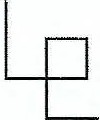 1111 EJEETICA PROFESIONAL, ESPACIO GRUPALY REDESL 	J-63FORMACIÓN EN SUPERVISI{>N ANALÍTICA DE GRUPO EN GUATEMALAflisabeth RohrLa terapia grupal analítica, la supervisión y 	la 		consejería 	son 		completamente desconocidas 	 en 		Guatemala, 	Centro América.  Pero  después  de  una  guerra larga 	 y 	devastadora, 	 los 	 procesos de 	   paz 	 y 	reconciliación 	apoyados internacionalmente 			ofrecieron 		la oportunidad de introducir nuevos métodosa  los  servicios   de  salud  mental  paraasimilar los efectos psicosociales de una sociedad traumatizada. Este artículo describe las dificultades relacionadas con el establecimiento de una capacitación en supervisión grupal analítica en Guatemala, enfocándose en aspectos del trauma que emergieron en trabajos de supervisión de caso.Palabras   clave:  trabajo  psicosocial   en una sociedad de posguerra, capacitación en supervisión, trauma y trabajo de caso, Guatemala, temores inconscientes, listas negrasIntroducciónGuatemala es uno de los países más bellos de América Central, con paisajes tropicales exuberantes, volcanes impresionantes, lagos y ruinas mayas famosas escondidas en el bosque lluvioso. Sin embargo, Guatemala también se conoce por ser uno de los países con los niveles más altos de criminalidad y pobreza en toda América Latina -sombras de una de las guerras civiles más largas y más violentas del continente (lriarte, 1994).Desde la firma de los Acuerdos de Paz en1996, se han realizado muchos esfuerzos políticos para iniciar un proceso  de paz y reconciliación bajo la dirección de Naciones  Unidas (Misión  de Verificación64de  las  !Naciones Unidas  en  Guatemala (MINUGUA), 2001). Sin embargo, la democracia es frágil en un país que ha conocido por siglos solamente gobiernos autoritariios, represión militar y el poder del propietarios de las plantaciones de café (Carmae:k, 1991).  Por lo tanto, muchas organizaciones internacionales ingresaron al país dlespués de la guerra para apoyar los proce sos de paz y reconciliación.Una   de   estas   organizaciones   fue   laCooperación Técnica de Alemania, la agencia gubernamental oficial alemana para   la   cooperación   internacional,   la cual tenía años de estar en Guatemala. Decidieron   ampliar   su  programa   para incluir  esfuerzos  de  paz  y  construcción de  capacidad.  Se  me  solicitó  unirme  a una misión alemana para evaluar las posibilidades  de tablecer un programa de salud comunitario apoyando el proceso de paz y reconciliación en el país.Durante  la  primavera de 2000,  llegué  aGuatemala y llegó a reunirse conmigo  el conductor de la agencia quien me llevaría a  Huehuetenango,  una  ciudad  al norte del país para conocer al resto del equipo. Resultó ser un viaje largo de cinco horas durante el cual el conductor aprovechó  la oportunidad de introducirme a la historia de  su país. Empezó  a  contar  sobre  su hermano   quien  durante   la  guerra   fue ordenado  a  participar  en  entrenamiento para  solidados  en  la  reserva  militar. Se pidió  a  los jóvenes traer mucha comida y  a  sus  perros. Después  de  una  larga caminata   en  el  bosque,  los  soldados finalmente llegaron a un claro para pasar la noche. Se les ordenó que vaciaran sus mochilas y poner toda la comida en medio de un círculo. Apenas habían terminadocuando  uno  de los oficiales  encendió  un fuego y arrojó toda la comida en las llamas. Los  soldados   quedaron  horrorizados sin saber  qué  hacer.  Notando  su  ansiedad, el oficial  explicó  que  esto  era  parte  del entrenamiento  y  que  ahora   tenían  qué aprender  a sobrevivir en las montañas  de Guatemala sin comida para poder combatir a la guerrilla.  Después les explicó  que no tenían de qué preocuparse porque todavía tenían   a  sus  perros,  los  cuales  podían matar, asar y comer.  Los soldados  vieron al oficial incrédulos y algunos empezaron a llorar, pero su desesperación se encontró con  desprecio  y  risa.  Cuando   algunos soldados  finalmente  empezaron a matar, asar y comer  a sus perros, los demás  no soportaban verlo,nielolordecarnedeperro asándose y corrieron al bosque  a vomitar, a esconder  su vergüenza, repugnancia y lágrimas.El hermano del conductor intentó resistir su hambre durante varios días, pero ya no podía sobrevivir comiendo raíces y bayas   y  terminó   por  rendirse   también. "Esta fue la  forma  en que  brutalizaron  y deshumanizaron a  toda  una  generación de  hombres  jóvenes" opinó  el conductor. "Los  convirtieron en  animales   antes  de enviarlos  a matar a la guerra".Origen de la Idea de Capacitación en Supervisión Analítica de Grupo en GuatemalaPronto   supe   que   esta   historia   no  erainusual en un país que todavía  sufría  los efectos  de una guerra  que  había durado36 años, matado a 200,000 personas, forzado  a un millón  de personas a partir al   exilio   y   causado    626   masacres    y45,000  desapariciones (Comisión  para elEsclarecimiento   Histórico   (CEH,   1998). La  confianza  y la  fe en la  sociedad  y la humanidad fueron  severamente  dañadas. El tejido  social  fue destruido;  esta  fue la conclusión de dos comisiones de la verdad y reconciliación (CEH, 1998, Recuperación de la Memoria  Histórica y REMHI, 1998) yel consenso de todos los profesionales con los que hablamos durante nuestra misión. Una de nuestras  reuniones más perturbadoras fue en Rabinal, un poblado pequeño al noroccidente del país, el cual vivió   un   sufrimiento   terrorífico  durante la guerra, incluyendo una de las peores masacres orquestadas  por Ríos  Montt. Después  de la guerra,  estas experiencias condujeron a la fundación  de una organización sólida  para  las  víctimas de la guerra con quienes organizamos una reunión.Un grupo de hombres y mujeres indígenas nos  dio  la  bienvenida.  Hablaron  sobre los  proyectos  que   habían   iniciado.   Se construyó  un   segundo   cementerio, se erigió un monumento y una escuela  sería reconstruida  para  instalar  un  museo  en conmemoración  de  las  víctimas  de  las masacres. 	Pero,  agregaron  con  dolor, muchas de sus ideas se habían encontrado con nesistencia y rechazo político. EscuiChar todas estas historias de injusticia y   sufrimiento   produjo   en   mí   severos sentimientos de vergüenza. Me percaté de que temblaba a pesar de que era un día de verano muy caluroso. Quería decir algo, de alguna  manera  reconocer su sufrimiento, pero  no podía  pensar  en nada. Me sentí paralizada.Después  observé    a   algunas    mujeresindíg1enas sentadas  a mi lado. No habían murmurado una sola palabra  en toda esa larga  tarde;  parecían  mudas.  Solamente sentadas   en   sus  sillas,   completamente retraídas, inmóviles con sus brazos en sus regazos   como   si  estuvieran   totalmente exhaustas. Sus caras  parecían máscaras de luto. Sus ojos  habían  perdido  todo  su brillo;  solamente   miraban   al  suelo,   sin mostrar interés en nada. Una pequeña niña llegó corriendo a una de ellas, se recostó en sus rodillas y vio inquisitivamente su rostro. Pero no hubieron brazos para abrazarla, ni ojos para verla, ningún gesto para siquiera mostrar  que la había  visto, ninguna  señal65de afecto. Finalmente después de vacilar unos segundos, la niña se fue corriendo. La seguí con mi vista y vi que de repente entró a una habitación en frente de donde nos sentábamos en donde habían cientos de fotografías en blanco y negro de hombres y mujeres indígenas enmarcadas y alineadas en el piso. ¿Habían 100, 200 o300 fotografías o incluso más? Resultó queestas  fotografías  eran  de  personas  que murieron en la masacre. La organización de víctimas de la guerra las había reunido con  anticipación  a  la  construcción  del museo. EstasimpresionesdeRabinalmeinvadieron por bastante  tiempo y comprendí  mucho después que lo que había atestiguado era "trauma", encarnado en estos hombres y mujeres indígenas. Me hizo preguntarme como podríamos diseñar un proyecto que ofrecería superar este sufrimiento. Discutiendo estas cuestiones en nuestro equipo de evaluación, nos percatamos de que la Cooperación Técnica Alemana no tenía  suficientes  recursos  para  proveer terapia para eltrauma para cientos de miles de personas indígenas, que hablaban más de 22 idiomas diferentes. Sio mbargo, en lugar de rendirnos, iniciamos la búsqueda de 	acercamientos 	alternativos 	para abordar los problemas.Durante el curso de nuestra misión, pasamos horas hablando con trabajadores(as)  sociales,  psicólogos(as) y doctores(as) en medicina sobre sus actividades  profesionales,  trabajando  en un  ambiente  que  Becker  (2006)  define como una "situación traumatizante". Esto significaba no solamente confrontar ocho horas diarias testimonios de sobrevivientes de masacres o cadáveres en fosas comunes, también significaba, al mismo tiempo,  darse  cuenta  que  la  impunidad era la ley y que la mayoría de la sociedad negó la miseria, la desesperación  y la extrema pobreza de las víctimas de la guerra (Cabrera Pérez-Armiñan, 2006; Martín-Baró, 2000).66Me  pre9unté  si  estos  profesionales  no estaban todavía más espantados que yo por mi visita a Rabinal. Pero, en contraste, ellos  no  tenían  a  quien  hablar,  porque en  Guatemala  no  es  posible  hablar  de estas experiencias  tan espantosas; tales admisiones  habrían  sido  malentendidas como síntoma de deficiencia profesional. Un conc1epto de supervisión, en el sentido de  orientación  para  expertos  sociales, era   inexistente   ¿Pero   cómo   podrían continuar  con  su  trabajo  diario  cuando esto  significaba  ser  confrontado  con  el sentimiento de dolor y pesar interminable de los sobrevivientes  de  las masacres?¿Cómo   podrían   soportar   la  violencia en las aldeas y en las familias y la gran cantidad de niños abandonados?  ¿Cómo podrían ayudar a los hombres jóvenes traumados, retornando a su hogar de la guerra, muchos  de ellos incapacitados  y dañados psicológicamente, sin saber qué hacer sin un arma y sin haber aprendido nada m ls que a matar, torturar y ahogar su  agresividad   en  bebidas  alcohólicas_baratas lf violencia contra la mujer?Surgió  una  comprensión  de  formas  en que podiíamos apoyarlos en su trabajo en el proyecto de paz y reconciliación a raíz de nuestras pláticas con trabajadores(as) sociales  y  psicólogos(as).  No podíamos proveer  terapia   para  el  trauma  como se   mencionó,   pero   podíamos  proveer supervisiión,	promoción 	de 	técnicas en	su¡pervisión	y	calificación	de profesionales  que  trabajan en el campo de lassituaciones  traumatizantes". Casi todos estos expertos sociales y en salud necesitaban, como se ha dicho (Becker,1992; Summerfield, 2000; Laub, 2000), apoyo profesional y continuo para no contaminarse con trauma ellos mismos y mantenerse saludables y sanos, capaces de realizar sus tareas profesionales. Por lo tanto, decidimoscapacitartrabajadores(as) sociales, psicólogos(as) y psiquiatras para ser supervisores ellos mismos y crear ungrupo pionero bien capacitado, capaces de ofrecer supervisión a otros profesionales en Guatemala.Diseño de la Capacitación enSupervisión Analítica de GrupoEn  vista  de  que  se  me  había  confiado la tarea, inicié a trabajar en ·un concepto de capacitación  en análisis  grupal  para la supervisión. Tomó cinco años y una cantidad de talleres antes de que el primer curso de capacitación en análisis grupal para la supervisión iniciara en septiembre de 2005. La capacitación era parte de un proyecto de salud comunitaria financiado por la Cooperación Técnica Alemana bajo la dirección de la Dra. Vilma Duque, una psicóloga  guatemalteca  que  resultó  ser el corazón del proyecto. Ya que hablaba español, no fue necesario trabajar con traductores. Sin embargo, las lecturas teóricas y los ejercicios de aprendizaje debieron traducirse antes de que iniciaran todos los cursos.Los cursos de capacitación se impartieronen seis sesiones de cinco días cada una, distribuidas  en  un periodo  de dos años y medio. Se llevaban a cabo de lunes a viernes en una bella villa colonial en la ciudad de Guatemala, iniciando a las nueve de  la mañana  y terminando a  las cinco de la tarde, con mucho café y bocadillos durante los descansos y un almuerzo delicioso a medio día en la terraza bajo un inmenso aguacatal.Las  sesiones  matutinas se  dedicaron  acuestiones teóricas y metodológicas y a ejercicios de aprendizaje, con el objetivo de presentar teorías difíciles de manera más digerible.La  primera  semana  de  capacitación  seorganizó en torno a ciertas cuestiones centrales.    ¿Qué    es    la   supervisión? Un método para analizar, reflejar y comprender  las  dinámicas  de  las relaciones de trabajo. ¿Cómo funciona? Estableciendo  un  espacio  seguro  y  unentorno con límites bien definidos, por medio de la aplicación de técnicas de análisis grupal de interpretación de las dinámicas y confiando en un conductor capaz de contener el proceso y promover confianza  en  los  propios  recursos   del grupo. ¿Cuáles son las raíces históricas? Se encuentran en el trabajo de caso. como se conoce en trabajo social y la aplicación clínica en psicoterapia. ¿En qué campos de trabajo se aplica? La supervisión puede encontrarse  en organizaciones lucrativas y no lucrativas.Dentro   de    la   segunda   semana    decapacitación, nos enfocamos en teorías grupales empezando con Freud, Lewin, Bion, Balint, Schindler, Cohn y Foulkes, tratando de comprender sus diferencias así como sus similitudes. En todas  nuestras capacitaciones, fue importante dirigir la atención    a    elementos   transculturales de   la   teoría   grupal   analítica   (Brown,1992;  Dalal,  2002},  contribuyendo   asícon la aceptación de la capacitación  en supervisión  orientada  al  análisis  grupal en un país no europeo como Guatemala. Los participantes se relacionaron de manera fácil con la idea de que todos los terapeutas grupales mencionados  fueron refugiados y que en Argentina  un grupo de psicoterapeutas (Grinberg et aL 1957) había aplicado el análisis grupal muy exitosamente,   incluso  con  trabajadores de fábricas. También era fácil demostrar como   Foulkes   incluyó   las   estructuras social  y  familiar  sistemáticamente,   así como  leyendas para  la comprensión  de los niveles inconscientes de los procesos grupales. Durante nuestra capacitación, siempre alenté a los participantes a observar casos de supervisión con ojos guatemaltecos,     introduciendo     figuras de canciones, leyendas y poemas, los cuales podrían ayudar a comprender  los significados ocultos de los conflictos.A lo largo del tercer curso de capacitación, nos concentramos en uno de los aspectos67esenciales   de   las  teorías   y   métodos del psicoanálisis y del análisis grupal, explicando elementos básicos tales como inconsciente, proyección, desintegración, identificación, reflejo, transferencia múltiple, matriz, etc. Durante el cuarto curso de capacitación, hicimos énfasis en métodos para la resolución de conflictos tales como la mediación y exploramos la forma en que las técnicas estructuradas de mediación podían aplicarse al contexto de la supervisión. En el quinto curso de capacitación,   el  diagnóstico  de  equipo y   las   dinámicas   organizativas   fueron los temas principales. Finalmente, en el sexto curso, nos enfocamos en el papel del supervisor y las técnicas específicas necesarias, reforzando la idea de abstinencia,   enfatizando  la  importancia de la empatra, la psicohigiene y el apoyo propio en supervisión.El diseño de la capacitación estuvo orientado básicamente al análisis grupal, abierto al contexto cultural en el que la capacitación se desarrollaría, tomando en cuenta la historia cargaqa de conflicto del país.   La capacitación· combinó un curso integrado en supervisión y métodos para la resolución de conflictos. No incluyó elementos  experienciales.    Habrían sido de ayuda, desde luego, pero en vista de que yo era la única persona disponible, no era posible mezclar el papel de un profesor con el de un(a) terapeuta. Sin embargo, algunos participantes tenían experiencias previas con psicoterapia.Elementos de enseñanzaA pesar de que las sesiones matutinas estaban dedicadas a la teoría, seintegraron algunos ejercicios de aprendizaje que probaron ser vitales para el proceso de capacitación. Uno de esto elementos fue el diario de aprendizaje, ofreciendo a los participantes  la  oportunidad  de  escribir todo lo que fuera importante del día anterior. De esa manera fuimos capaces68de conectarnos con el día anterior de manera fácil y recordar lo que se había discutido, responder preguntas que no habían sido contestadas y alistarnos para nuevas cuestiones teóricas. Pero antes de sumergimos  en nuevas teorías, siempre leería una historia o contaba una broma adecuada para profundizar la comprensión del inconsciente durante la supervisión analítica grupal.La  historia  que  más  les  gustó  estuvo basada 	en 	un 	proverbio 		indígena norteamericano: "Cuando  se  percate  de que  monta  un  caballo  muerto,  bájese". Después 		de 	 la 	historia, 	discutimos preguntas   relacionadas,   iniciando   por:¿Qué hacer  cuando  se percata  de  que en su vida profesional está montando un caballo muerto? ¿Buscar un látigo más fuerte? Dice: "¿Pero esta es la forma en que siempre hemos montado un caballo muerto?".   ¿Decide usted visitar otros lugares en el mundo para conocer como se montan allí los caballos muertos? ¿Se inscribe en un curso de capacitación para aprender a montar un caballo muerto?La histoJria produjo una reflexión seria asícomo  muchas  risas. En  Guatemala,  se me dijo, la mayoría de las personas se quedaban  en el caballo  muerto, tratando de montarlo,  ignorando el hecho de que el  caballo   está  muerto.  Las  personas no querían pensar en los horrores del pasado  ni  en  los  horrores  de  la  vida diaria. Pero  tratar de continuar  como  si nada hUJbiera pasado produjo frustración y  sentimientos  de  impotencia.  A  pesar de que muchas personas sufrieron bajo estas  circunstancias,  nadie  trató  de  ver la realidad devastadora, sin esperanza y extremadamente dolorosa.Tomando encuentaestaactitud de defensa, pensé q¡ue posiblemente  la capacitación en   supervisión   podía  ser   un  espacio experimental pero seguro para despedirse de un caballo  muerto, para estar de luto por   las   muertes  ocurridas   durante   laguerra y para encontrar formas de salir de una historia llena de soluciones muertas. Posiblemente, la capacitación, con sus instalaciones agradables, abundante comida,   ambiente   seguro,   continuidad y larga duración sería considerada un espacio de cuidado y curación,_ ayudando a transformar la desesperación en esperanza. En este sentido, la capacitación en supervisión podía ser un "espacio transicional" (Winnicott, 1971), explorando formas de bajarse de un caballo muerto, para crear un futuro nuevo.Esta  metáfora  del  "caballo  muerto" resultó convirtiéndose en una de nuestras principales  imágenes  en  las  actividades de capacitación, siempre resaltando situaciones difíciles de comprender y de soportar. Con la ayuda de esta imagen, la resistencia del grupo a dejar atrás al caballo muerto, a estar de luto por las muertes y abrirse a nuevas perspectivas (una persona extranjera como maestra, nuevas teorías y métodos) salieron a la superficie y durante dos años y medio, el grupo fue capaz de resolver su resistencia-no  completamente desde luego, pero si parcialmente.La capacitación se enfocó en la supervisiónde grupos, ya que casi todos los participantes trabajaban en comunidades con grupos o en instituciones. El trabajo de caso grupal analítico les permitió comprender las dinámicas de los procesos de grupo y les ayudó a encontrar diferentes formas de responder a esas cuestiones, tales como las tendencias a ser un chivo expiatorio,  forastero, héroe del grupo, la formación de pares y la división.Trabajo de Caso en una SociedadTraumatizadaA   lo   largo  de   la  capacitación,   había estado pensando sobre la forma en que el trauma de los guatemaltecos, sus heridas psicológicas y vulnerabilidades (Martín­ Baró, 2000), emergerían durante nuestracapacitación. Y de hecho, el trauma  se manifestó de distintas maneras, aunque me tomó un tiempo reconocer sus rastros. Por ejemplo, los participantes llegaban tarde en la mañana, o no llegaban, o desaparecían a media sesión durante medio día, o incluso dos días, sin ninguna excusa. Después de un tiempo y de muchas intervenciones, esta actitud cambió lentamente y las personas empezaron a acercarse a mí para darme a conocer la causa de su ausencia y después regresar. Supongo que estas disrupciones y la falta de cohesión en el grupo eran producto del trauma y no un síntoma de su personalidad latinoamericana. Por muchos años no habían conocido más que la guerra  Casi todos habían perdido parientes y amigos. Por lo tanto, desarrollar cohesión les causaba  temor  ya  que  la  cohesión  se podía volver a perder (Wardi, 1992). Pero al mismo tiempo, era lo que deseaban y, creo, fue una de las razones inconscientes para  quedarse   en  la  capacitación,   ya que aseguraba un espacio seguro para explorar y-para restaurar la vinculación afectiva, la confianza y la fiabilidad dentro de un grupo.El trauma no se mostraba solamente en lafaltade cohesión delgrupode capacitación, también en casos presentados para reflexión y discusión en la supervisión.ViñetaUn día, una de las pocas trabajadoras sociales mayas de Guatemala presentes en el grupo ofreció hablar sobre su experiencia, la cual siempre le perturbaba bastante como lo mencionó al principio de la capacitación.Ella  y  otras  tres  trabajadoras  socialeshabían viajado a una comunidad indígena, lejos  en  las  montañas,  para  organizar un taller sobre derechos de las mujeres. Cuando   llegaron,  aproximadamente   40 mujeres estaban listas esperándolas, con entusiasmo por iniciar el taller. Felices de69ver esta cantidad de mujeres, descargaron su  carro  e  iniciaron  el  taller. Todo  fue suavemente   hasta   medio   día  cuando cuatro mujeres deltaller se acercaron y nos pidieron hablar a solas. Las trabajadoras sociales se acomodaron en una pequeña habitación y allí enfrentaron un grupo de mujeres que les gritaba, les cerró la' puerta con llave y demandó muy agresivamente que las trabajadoras sociales entregaran "las listas".Lascuatro trabajadoras sociales estaban  completamente  sorprendidas  y eran  incapaces de  comprender  a  pesar de   que   hablaban   la   lengua   indígena de  los aldeanos. 	Se  asustaron mucho, sabiendo que esto podía ser el inicio de un  linchamiento.  Las  mujeres  seguían gritándoles, diciéndoles que ninguna se iría de la habitación con vida si no entregaba "las listas". Finalmente, no sabiendo qué más hacer, una de ellas entregó la lista de participantes del taller. Las mujeres de la aldea les quitaron la lista, la rompieron en  pedacitos  que  tiraron al  suelo  y  los pisotearon.  Cuando  abrieron  la  puerta finalmente, estaban las 40 mujeres afuera· alineadas de cada lado. Las trabajadoras sociales  se percataron  de que esta era una escena típica de linchamiento. A pesar de que tenían mucho miedo de avanzar, lograron pasar por los insultos, subirse al carro e irse de la aldea. Después de un tiempo,  pararon  el carro,  salieron  y  se tiraron al suelo a llorar desesperadamente. Todavía temblorosas, llegaron a la oficina, contaron a la directora lo sucedido -pero ella solamente se preocupó por el carro, preguntando  si había sido dañado y no preguntó si necesitaban alguna ayuda.La mujer maya terminó su historia diciendo que desde ese tiempo, no había podido trabajar en  una comunidad desconocida sin fuertes temores y que no podía olvidar este incidente ni sus ansiedades.Cuando empezamos a observar más de cerca este caso, varios de los participantes trataron    de    consolar    a    la    mujer,70aconsejéltndola sobre cómo reaccionar la próxima vez para evitar que ocurriera esa situación. La mujer indígena aceptó todos los consejos con agradecimiento, pero al final dijo que sus ansiedades seguían allí. El caso me dejó en cierta desesperación. No podía comprender porque ocurrió esta confrontación. ¿Qué eran esas "listas", y porque las mujeres de la aldea estaban tan disgustadas con las trabajadoras sociales? Cuando  compartí mis  dificultades con el grupo,  nne dijeron  que  como  extranjera posiblemente no comprendería, pero que las "listas"  eran parte de su sistema  de votación..   Recientemente  unos  políticos habían viajado por todo el país con "listas de  votación",  solicitando  el  voto  de  las personas.  Esto generó  sospechas  en la gente sobre  estas listas, rehusándose  a votar ya que los políticos habían perdido toda credibilidad. A pesar de que el grupo trató con mucho esfuerzo de convencerme de que esta era la explicación, mantuve mis dudas. El grupo continuó trabajando en el caso hasta que finalmente no hubo nada más qué decir. Pero la mujer maya insistió en  que · los   sentimientos   de  ansiedad no  se  habían  desvanecido.  Finalmente, hablé ot1ra  vez, diciendo  que todavía  no comprendía, pero sentí mucha ansiedad en el grutpo, ansiedad sobre una cuestión que provocaba  bastante temor. Un largo silencio se mantuvo hasta que una mujer habló.Tiene razón; usted es la única persona aquí que no entiende. Durante la guerra, los soldados invadiieron aldeas indígenas, llevando listas de nombres y todas las personas cuyos nombres figuraran    en    las   listas   debían morir. A muchos les dispararon inmediatamente, frecuentemente junto con sus parientes, esposas e hijos. Estas listas se llamaban listas negras.Había llevado al grupo mucho tiempo para que finalmente expresara estas palabras horribles. Había habido mucho silencio, mucha "mala" información para evitar estos pensamientos  e  imágenes  relacionadas a  las  "listas  negras". El  trauma  estaba vivo, un proceso  continuo como Keilson (1979)  lo señaló, el cual no es parte del pasado  o  se  encuentra  afuera  en  otro lugar. Estaba aquí mismo en el grupo. Había ingresado al curso de capacitación disfrazado al princ1p1o, fragmentado, descubriéndose lentamente y finalmente saliendo  a  la  superficie,  mostrando  su cara desagradable, conmoviéndome muy profundamente.Varios  factores  correlacionados   habían sido   necesarios   para   romper   con   el silencio. Como extranjera, no compartí el trauma, pero mostré empatía como testigo de  su  trauma.  Además,  no  podía  ser seducida para aliarme a sus ansiedades; en lugar de ello, proyecté el lugar seguro, conteniendo las amenazas y los temores, ofreciendo  confiabilidad  y  el  deseo  de saber la verdad. Ahora la mujer maya·que habló sobre esta experiencia podía sentir apoyo  y comprensión del grupo; apoyo y comprensión que la directora de su oficina le negó.Juntos podíamos observar la experienciaen la aldea indígena de distinta manera. Ahora 	podíamos   comprender   que,   a pesar de que la conducta de las mujeres indígenas  parecía  extraña,  amenazante y  agresiva  originalmente,  ellas  habían demostrado en realidadpoder y resistencia. Ya no aceptarían elpapel de víctima. No se rendirían ante ninguna lista. Su forma de defenderse era sorprendente para los de a fuera ¿Pero quién las podía culpar? Ahora la mujer maya no solamente comprendió el comportamiento  de las mujeres en la aldea, también lo reconoció como señal de empoderamiento. Con mucho  alivio, dijo que ella y sus colegas sabrían ahora como ingresar a la siguiente aldea indígena. Nollegarían  simplemente y esperarían que se  confíe  en ellas;  tomarían en  cuenta las experiencias traumáticas de las personas con las que iban a trabajar, lo cual significaba hablar con las autoridades locales de antemano, explicando la misión y el motivo para la existencia de listas de participantes, solicitándoles garantizar sus buenas intenciones y deseos de ayudar.ResUimenLa capacitación en  superv1s1on  analítica grupal   en   una   sociedad  traumatizada puede  tener  efectos  curativos,   incluso si 	no   se   realiza   como 	experiencia terapéutica.	La 	capacitación	durante un  periodo  largo  en  grupo,  los  limites claros  y un  espacio protegido ayudarán a  superar  las  experiencias  traumáticas de fragmentación  y división y a  recrear un "sentido  de  pertenencia a  un  grupo profesional de apoyo y capaz" (Hanson,2007:   197). Así   la  confianza  primariay  la  capacidad  de  establecer  vínculos afectivos 	se 		restauran		-parcial 		y lentamente.  Fue  útil, desde  luego,  que pudieran  experimentar los beneficios de la capacitación inmediatamente: sintieron empoderamiento al confrontar situaciones traumáticas,	ya 	que 		 siempre		 nos enfocamos en trabajo de caso, la apertura de nuevas perspectivas de comprensión y el manejo  de situaciones perturbadoras. Sin embargo, a lo largo de la capacitación, se pudieron sentir tendencias regresivas así  como  ansiedades  que  tenían  que ser  resueltas  o  confrontadas  con  sus respe ctivos rastros de trauma. Llegando tarde   y   yéndose   de   la   capacitación inesperadamente  aseguraba que  yo  no olvidara sus temores y ansiedades -ni su trauma.   Pero mantener los límites  y no rendírse a sentimientos abrumadores de culpa, trabajando los fuertes sentimientos de	contratransferencia		-siendo		una alemana 	demasiado 	disciplinada		y rígida 	y	 no		suficientemente 	latina,71flexible  y  de  corazón   caluroso-   logré establecer  suficiente  espacio  seguro  y ser suficientemente buena y firme como conductora  para  ganar  su  confianza 	y superar 	sus 	temores 	e 	inhibiciones iniciales.   A pesar de que su resistencia era fuerte y duradera y sus transferencias hacia mí como colonizadora e imperialista fueron difíciles de soportar, siempre sentí su deseo oculto de dejar atrás el caballo muerto,  queriendo  formar  parte  de  un grupo  de  profesionales   con   confianza compartiendo pensamientos y preguntas, pero  sufriendo   la  desesperación   y   la esperanza también.La    supervJsJon  ofrece     un    espaciolimitado pero seguro para hablar sobre experiencias dolorosas y amenazantes; puede también ayudar a restaurar y restablecer la cohesión y la vinculación afectiva en un grupo de supervisión de larga duración. Durante este proceso, los sentimientos paralizantes de resistencia, fragmentación y división son minimizados y se generan nuevas percepciones y deseos  que  empoderan.  Por  lo  tanto, la supervisión puede considerarse un "espacio transicional" en que los miembros están de duelo con sussoluciones muertas, exploran nuevas formas de comprensión y   experimentan   una  nueva   sensación y   formas   de   pertenencia.   Por   medio de la apertura a perspectivas nuevas y creativas de la realidad, los miembros del grupo deben ser capaces de restablecer la confianza en sí mismos, en los otros y en la sociedad.  Ya que "el sentimiento de pertenecer a y participar en algo mayor y más significativo que uno mismo, como en un grupo de colegas, es instrumental para el sentido de autoestima y amor propio" (Berman and Berger, 2007: 239)".PostdataEl  curso   de   capacitación   terminó   en febrero de 2008. La mayor parte de los participantes ha trabajado desde entonces72muy   exitosamente   como   supervisores con 16  equipos  (160  personas)  durante tres   meses   en  el   Programa   Nacional de 	Reconciliación.    Además, 	13   han empezado a supervisar a 163 trabajadores que  estaban   limpiando,  escaneando   y evaluando   los  documentos  del  antiguo archivo  secreto  de  la  policía  nacional, ayudando  a  los  trabajadores  a soportar las  foto ¡rafias  e  informes aterradores  a los cuah:!s han  sido  expuestos  a  diario. Estas experiencias  han sido supervisadas por el único psicoanalista de Guatemala y recientemente evaluadas. Desafortunadamente,  la supervisión en el archivo se detuvo por el momento por falta de financiamiento.Sin embargo, el director del archivo está absolutamente convencido de los beneficios de la supervisión, ya que la  cooperación   y  la  comunicación   han mejorado y la democracia ha prevalecido sobre la dirección autoritaria -de acuerdo con  lo  que  señaló.  Por  lo  tanto,  está haciendo  esfuerzos  para  obtener  otras fuentes de apoyo financiero.REFERENCIASBecker, D. (1992) Ohne Hakeine Versohnung: Das Trauma der Verfolgten. Freiburg: Kore.Becker, D. (2006) Die Erfindung des Traumas. Verflochte!ne Geschichten. Berlín:Edition Freitag.Berrnan, A. and Berger, M. (2007)  'Matrix andReverie in Supervision', Group Analysis 40(2):236-50.Brown, D.G. (1992)  'Transcultural Group Analysis  11:   Use and Abuse  of  Cultural Difference s:   Analysis    and    Ethics',    Group Analysis < 5(1): 97-105.Cabrera Pérez-Armiñan, M.L. (2006)  Violencia e lmpuniidad en Comunidades Mayas de Guatemala. La Masacre de Xamán desde una Perspectiva   Psicosocial.   Guatemala:   ECAP2006.Carmack, R.M. (ed.) (1991) Guatemala: Cosecha de Violencias. San José Costa Rica: FLACSO.CEH (1998) Comisión para el Esclarecimiento Histórico. Guatemala, Memoria del Silencio. Guatemala: UNOPS.Dalal, F. (2002) Race, Colour and the Process of Racialization: New Perspectives from Group Analysis, Psychoanalysis and Sociology. Hove: Routledge.Grinberg,  L.,  Langer, M.,  and  Rodrigué,  E. (1957)  Psicoterapia  del Grupo, su  Enfoque Psicoanalítico. Buenos Aires : Edit. Paidos.Hanson, W (2007) 'Block Supervision: Helping to Overcome Potential Disengagement and Stimulate Development in Qualified Group Analysts', Group Analysis 40(2): 189-203.lriarte, G. (1994) Para Comprendrer America Latina.  Realidad  Socio  Política.  España: Estella.Keilson, H.(1979)Sequentielle Traumat!sierung beiKindern.Stuttgart:Enke.Laub, D. (2000) 'Eros oder Thanatos? Der Kampf um die Erzahlbarkeit des Traumas' in Psyche 54, Heft (9/10): 860-94.Martín-Baró,  l.  (2000)  Psicología  Social  de la Guerra. San Salvador, El Salvador: UCA Editores.MINUüUA (2001) Misión de Verificación de las Naciones Unidas en Guatemala. Conflictividad en Guatemala. Guatemala: Oficina de Información Publica.REMHI    (1998)    Guatemala-  Nunca    Más. Oficina de Derechos Humanos delArzobispado de GUiatemala. Guatemala: ODHAG.Summerfield,   D.  (2000)  'Das   Hilfsbusiness mit dem "Trauma". Schnelle Eingreiftruppe "Seele". Auf dem  Weg in die Therapeutische Weltg,esellschaft', Medico Report (20}: 9-24.Wardi, D.(1992) Memorial Candles. Children of the Holocaust. London: Routledge.VVinniiCott, D.  (1971)   Playing   and   Reality. London:Tavistock.73"PAD-ANÁLISIS: ESPACIO GRUPAL REFLEXIVO DE ÉTICA PROFESIONAL  DESDE LA PROPIA SUBJETIVIDAD-CULTURAY EXPERIENCIA  INVESTIGATIVA''Elia Ana Monge Rojas2012¿Requerirán  los   profesionales del ámbito social como  psicólogos/as, trabajadores/as sociales, orientadores! as, psicoanalistas, educadores, terapeutas  hacer  un   espacio grupal de      Pad-análisis    para      reflexionar acerca  de   sí   mismos/as desde su propia subjetividad y cultura sobre las carencias y dilemas que se presentan en su quehacer formativo y profesional?¿Por qué, desde nuestra propia historia específica hemos  experimentado la necesidad de educar, orientar, terapiar, psicoanalizar  y organizar a otros?La afición hacia una carrera de índole profesional responde a factores inconscientes  específicos  de  cada contexto incluyendo la propia subjetividad y la cultura específica, por eso se hace imprescindible desentrañar a dónde está anclada  esa  elección.: "¿en  /os deseos de nuestros  padres,  educadores,  novio/ a, profesor de psicología, psicólogo/a, orientador profesional? ¿Obedece   esta elección a mi propio deseo que reconozco en  mí?"Con el afán de revisar estas inquietudes y conceptos relacionados con la ética profesional  ofrezco  el presente  artículo, con base teórica e investigativa generada en    diferentes    contextos    grupales    y socio culturales, tales como: el proceso investigativo generado en mi tesis doctoral acercadelasimplicacionesdelinconsciente en la elección de la carrera de Psicología, talleres con psicólogos/as participantes en74diferentes  Congresos  de Psicología y de Psicodrama, talleres de capacitación con Educadores  y estudiantes de Psicología, y  con   •grupos  de  profesionales  en  el momento   de   incorporación   al   Colegio Profesional de Psicólogos. En los diversos espacios 	han 		participado 	además profesionales    y	estudiantes   de   otras carreras como la Psiquiatría la  Educación y Orientación profesional. La metodología que se ha practicado en estos espacios lúdicos   y   reflexivos  es  el   psicodrama psicoanalítico   sustentado   en   la  teoría psicoanalítica en su crítica a la Educación. De esta:s experiencias  y sus respectivas supervisiones   he  derivado  el  concepto crítico dEética profesional que parte del análisis de la propia subjetividad  y cultura de los involucrados dentro de los procesos grupales.Al revisar la literatura (Monge, 2005), retomo diversos aportes psicoanalíticos críticos a la educación tradicional, tanto a partir del cuestionamiento a la cultura que hace Sigmund Freud (1913,1930,1932) como 	de   algunas    propuestas   que son retomadas y recreadas por los psicoanalistas    que   le   sucedieron    en su momento tales como Oskar Pfister (1909,1H39), muy especialmente. Las principalestemáticaseducativasabordadas por los psicoanalistas, son muy vigentes dentro del ámbito de la educación actual ya que consideran al ser humano como un sujeto integral en su constitución psíquica integral, toman en cuenta el inconsciente el cual es  prácticamente  desechado  en la educación  tradicional.   Ellos  atiendenaspectos  relacionados con:  la  urgencia de que  los educadores se sometan  a un proceso  de post-educación llamado  Pad­ análisis. Algunos  evidencian necesidades de formación  de los educadores y de los padres   de  familia   en  temáticas   como: el  cuestionarse  por  qué  se  dedican   a "educar", motivaciones inconscientes para ser  educadores y  padres  educadores, la transferencia de los adultos, las relaciones de poder  entre  los  adultos  y los  niños  y adolescentes, la  enseñanza aprendizaje no  desde  el autoritarismo sino  desde  el porqué  de las  cosas, el tomar en cuenta la  presencia  del   inconsciente  tanto  en el  educador  como   en  el  educando,   la presencia de  la  libido  y  de  la  agresión como   pulsiones,   toman   en   cuenta   el fomento de una educación no autoritaria ni por lo tanto represora que se dirija hacia la sublimación y hacia la emancipación. Osear	Pfíster    (1909-1939).   sacerdote suizo  nos  aclara  la  importancia   de  que los  educadores/as pueden  participar  de un  proceso  de "Pad-análisis" como  re­ educación para complementar  y ampliar su  formación  lo  que  les  puede 	permitir reflexionar  acerca  de  sí  mismos,  de  su quehacer,   de  por  qué  eligieron   ese  rol profesional, y por lo tanto pueden  también hacerse  cargo  de  su  deseo.    Considero que  se trata de que se den un chance  a posteriori  del proceso  educativo  es decir de su formación profesional,  para rectificar caminos  equivocados,  es   re-simbolizar y   apoderarse  del   lenguaje.   Como    la pedagogía   en  este  caso   la  pedagogía universitaria no toma en cuenta la dinámica del  inconsciente, es  comprender  acerca de  su  existencia   en   la  propia  persona del educador  o psicólogo o psiquiatra  y de  su  desarrollo  profesional  como  tal, lo cual   favorece   la  confrontación,   asumir intercambio, lo cual es terapéutico. Así por ejemplo  alguna  educadora o psicóloga/o, en clase podría desarrollar  en su ejercicio profesional un  ambiente  erotizante  y  no darse  cuenta  de  ello,  pues  es  un  áreanegada en ella. Si logra conscientizarlo, los alumnos  o pacientes aprenderán a su vez a no negar  su propia  sexualidad, podrán aprender   hablar de ésta sin negarla. Podemos encontrar por ejemplo dentro del ámbito  de los educadores que se olvidan de  reconocer el superavit  de sexualidad de la  adolescencia a quienes  transmiten conocimientos, por lo que es muy saludable para elfos/as que puedan tener una mirada psicoanalítica  de  los  problemas  de  los muchachos/as  que  se  presentan   en  la escuela  y/o colegio,  a partir de la mirada hacia  su  propia  sexualidad. Los  jóvenes se  sienten   muchas   veces   trastornados por  su  vida  amorosa,  y  el  educador   o educadora debe detectarlo, pero lo puede hacer  solo si revisa  su propia sexualidad, su  mar.ifestación  seductora,   o  temores acerca   de   la   sexualidad  que   pueden conducir más  bien  al abuso  sexual en la escuela  por  ejemplo. Otros  enfoques  no psicoanalíticos,   no   detectan    síntomas amorosos y éstos son altamente reprimidos por 	los   educadores,   atacando   estos síntomas  con  "ritalina"  pues  argumentan que los calma,  los "someten"  a sus reglas de atención y concentración (disciplina).El espacio de Pad-análisis ofrece  una posibilidad de cambio  cualitativo  y prom1ueve la apertura en los profesionales para que generen  un ejercicio laboral comprometido, ético,  con consciencia de sí mismos y por lo tanto con consciencia del otro/otra.  Consideramos que  para  un ejercicio  ético de la Psicología o de la Educación   como profesión, es necesario partir del análisis de la propia subjetividad, se  hace   imprescindible desentrañar a dónde  está anclada  esa elección: en los deseos de mis padres, mis educadores, en el novio/a, obedece a mi propio deseo que reconozco en mí?  Entonces la motivación para   la   elección    profesional    proviene de un mandato que hay que cumplir, de expectativas,   de   figuras    de   autoridad o  de   figuras   de   identificación.   Muchas veces    encontramos   que   profesionales75adultos   en   ejercicio,   aún   desconocen su propia  subjetividad involucrada  en su profesión y les lleva a hacer proyecciones o a utilizar mecanismos de defensa en forma inconsciente, que les impide un acercamiento subjetivo crítico respecto del otro/a ser humano implicado en el proceso terapéutico   o de relación pedagógica adecuado, por lo tanto se le podría considerar como la figura de un esclavo y tendría que empezar a liberarse de los deseos ajenos o directrices inconscientes (parentales y sociales) para un ejercicio ético de la misma.Hacemos  referencia  a  un  concepto  de ética   profesional   crítica,   con   carácter innovador, referido  a los propios valores profesionales del sujeto/a, vinculados con su  propia  historia y  cultura-socialización específica. Dejamos  de lado el concepto de ética tradicional,  basado en el deber ser,  el control  del  otro  o  super-ego,  el cual no favorece  el desarrollo del "YO", no favorece el cambio, ni la creatividad, ni el respeto por sí mismo, lo que coarta el vínculo real y el respeto por él o ella a otro u otra. En la elaboración de la acción psicodramática  damos  especial  énfasis al trabajo de los procesos inconscientes, transferenciales y contra-transferenciales. Seguidamente, 	para 	ilustrar 		algunos de estos  aspectos  de  la ética  desde  la propia  subjetividad  y  cultura  específica detallo algunos de los resultados grupales encontradosen la investigaciónpresentada en el  año 	2005  por mi persona  en la Universidad de Costa Rica, cuyo propósito consistió en analizar las implicaciones del inconsciente en la elección profesional de la carrera  de  Psicología,  de dos grupos de jóvenes estudiantes de dos contextos histórico-culturales 	específicos: 		   Costa Rica y Cuba. Específicamente identificó las motivaciones inconscientes en la elección de carrera  de Psicología  de los jóvenes estudiantes   costarricenses   y	cubanos según sus historias y culturas específicas, caracterizó las representaciones sociales76(ideal del yo) que tienen ellos/as  acerca de lo que es ser psicólogo/a, señaló las representaciones psíquicas inconscientes que influyen para la elección de su carrera e identi1flca las figuras de identificación asociadas con la elección profesional.La   incidencia   de   todos   los   factoresculturale's en las diferencias y semejanzas encontradas  en  el  inconsciente  de  los jóvenes, 	 permitió 	profundizar   en-   los elementos  inconscientes implicados. Por medio de la asociación libre, la atención flotante,	la   dinámica   de 	  la   relación entre   los   estudiantes   y 	mi   persona como   investigadora,   se  analizaron   las transferemcias	  y 	contratransferencias, resistencias,   todo   lo- cual  fue   llevado a 	sesiones 		de 	conversaciones 	de supervisión 	psicoanalítica, 		sostenidas sistemáticamente con la etnopsicoanalista suiza   Dra.   Ursula   Hauser   de   amplia experiencia  en psicoanálisis crítico social clínico  en  Costa  Rica, lo  que  favoreció el rigor  y alto valor  metodológico, como criterio  de  credibilidad  o  legitimidad   del proceso  investigativo. Así  mismo  conté con  la supervisión  psicoanalítica  del Dr. Juan Carlos Volnovich y La Dra. Ana María Fernández, psicoanalistas argentinos con amplio conocimiento del contexto cubano y   latinoamericano.  Y   desde   la  propia Universidad de la Habana recibí el apoyo solidario   académico   e  investigativo  de los psicólogos  cubanos Master  Reynaldo Rojas (q.p.d)  y de la Dra. Patricia  Arés, quienes  fueron  también  lectores  de  la tesis. También tuve la oportunidad de una convers3ción pad-analítica con el Doctor Raúl Páramo, psicoanalista mexicano, en Guadalajara, quien ha incursionado desde el psicoanálisis en el ámbito educativo.La supervisión psicoanalítica me facilitó hacer ell  análisis  de  resultados a  tomar en cuenta el contexto emocional, lo que permitió una interpretación que aclara la relación entre el contexto histórico cultural específico  y  cada  sujeto:  síntomas  delmalestar diferentes en cada cultura. Como en este caso hubo dos culturas en estudio, tuvelaoportunidaddecaptarmisubjetividad tanto  frente  a  la  ajena  (cubana),  comofrente a la propia (costarricense) y observarlos significados inconscientes y contextos de  sentido  culturales  diferenciados  de los participantes. Así, la subjetividad  de la investigadora fue siempre tomada en consideración.La curiosidad  de   los/as participantes  yde la investigadora propulsó diferentes temáticas conflictivas emergentes, de los/ as  protagonistas  según  las historias  de sus familias, las personales y los conflictos latentes con el poder, proyectados en la institución educativa, los cuales   fueron puestos en escena mediante diferentes técnicas socio y psicodramáticas grupales, tales como: sociograma, microesc nas, teatro  espontáneo,  soliloquio,  dobles  y a través de !os relatos obtenidos en la entrevista psicoanalítica individual.El   s1ustento   teórico   de   este   estudio es ell Psicoanálisis crítico social, y el etnopsicoanálisis como metodología de inves1tigación social cualitativa, el cual centra su atención en el análisis profundo del intercambio entre la cultura y los aspectos   conscientes   e   inconscientes de los  individuos_ (Erdheim, M; Nadig, M;19B2).Los    resultados    de    la    investigaciónpsico;analítica por su naturaleza no pueden ser objeto decomprobación, ofrezco a juicio general una parte del material que extraje de los resultados de la investigación que responden al problema planteado:¿Cuales son las implicaciones del inconsciente en la elección de la carrera de Psicología? Las temáticas emergentes de la casuística grupal costarricense y cubana, evocan las implicaciones inconscientes en la elección de carrera,  según  las  cuatro  categorías y  las  técnicas  aplicadas  en  cada  caso. Transcribo un resumen de las mismas.Temáticas emergentes grupales  inct'Jnscientes relacionadasa la elección de la carrera de PsicoJ'ogía según  el contextoCostarricenses	CubanosConflictos en relaciones de pareja Conflictos en relación madre-hija Abuso sexualAbuso de poder o autoritarismo en la familiaProblemas en la sexualidad infantil, identidad  sexualRepresión sexual religiosa/política sutilContradicción entre pobreza, desigualdad, justicia y libertad.Duelos congelados de los abuelos/as, Conflictos en la cotidianidad laboral Conflictos en sexualidad de la pareja Abuso de poder organizacional 29Sometimiento/ silenciamientoContlidividad(ámbito industrial retador)30Repre:sión  social moral política, sexual sutilContradicción entre igualdad, justicia, falta de libertad de expresión- soberanía.Trama vincular del drama edípicoProblemas en relaciones de género: verticaljsmo, autoritarismo, machismo.29    Incluye    Partido    único.    organizaciones    vecinales. universiidad, facultad, familia.30 Corrupción por transacciones,economía de mercado77Las  implicaciones   del   inconsciente  en la elección profesional de la carrera de Psicología en ambos grupos de jóvenes, se manifestaron a partir de los significados o sentidos (según las categorías de análisis), de la historia inconsciente de la realidad  específica,  donde  ellos/as  han sido  socializados:  Costa  Rica  y  Cuba. En ambos grupos, desde el psicoanálisis crítico socialse observó la influencia que el poder ejerce sobre la psique humana de los. jóvenes, sobre las relaciones educativas con los educadores, con la  institución,  la regulación entre las relaciones de género, la sexualidad, contradicciones entre la cultura y sobre sus familias.Los dos grupos estudiados desarrollaron una  transferencia31          positiva   conmigo. Mi contra-transferencia  fue  muy  positiva con el grupo costarricense perteneciente a la UNA, yo me sentí muy cercana al grupo, generé con ellos gran apertura emocional, transparencia, horizontalidad. Durante el proceso grupal psicodramático psicoanalítico,  los  costarricenses evocaron emergentes inconscientes muy íntimos, profundizaron en sus historias personal-familiares. Por otra parte, con el grupo de los cubanos,  desde mi contra­ transferencia  sentí  susto,  curiosidad  en el  primer  momento  durante  el  espacio de del psicodrama grupal. Sus escenas dramáticas  obedecieron  a historias  más de carácter social que personal.   En el segundo momento, un año más tarde cuando  apliqué   la  entrevista   individual a profundidad, ellos lograron abrirse y desarrollar mayor cercanía e intimidad en su relación transferencia!, permitiéndose bajar defensas y temores   inconscientes, los quelespermitió plantearconflictividades más personales y familiares.31    laplance,  Jean;Pontalis    l.B  (1993)    designa    la "transferencia'en psicoanálisis, el proceso en virtud delcual los deseos inconscientes se actualizan sobre ciertos objetos, dentro de un determinado  tipo de relación establecida con ellos, y de un modo especial dentro de la relación analítica.78Aunque    emergieron    algunas   escenas de caráder familiar, en éstas casi no profundi:; aron, lo cualpuedeestar asociado a una transferencia institucional con el cuerpo de profesores de la Universidad de la Habana, de mucho respeto y distancia de la autoridad vertical, la cual ejerce gran control s:ocial, para el mantenimiento del orden. Esta dinámica emocional   los llevó a utilizar defensas como la inhibición, racionalización  y  la  resistencia.  Esta última se evidenció con  la deserción de dos estu,diantes del grupo.Los casos grupales e individuales del estudio buscan con la elección de la carrera de Psicología desde el inconsciente, reparar32       conflictos en otros y en sí mismos,  llenar carencias  de aquello que les ha dolido en la vida infantil y juvenil. Hay un deseo  inconsciente de curarse a sí mismos(as), de ayudar a la madre o al padre, a la familia, ellos son depositarios del malestar familiar.La  elección  se  relaciona  con  diferentes situaciones 	traumáticas 	y 		síntomas emergentes   del   malestar   individual   y cultural, vividos aunque a veces olvidados por los/as estudiantes. Estudiar psicología es la búsqueda de soluciones fuera de la familia que es el lugar donde se promueve la neurosis,  y la familia  como  categoría histórica está determinada por el sistema social que le sirve de marco y viceversa. Observamos 		diferencias 		en 	los emergentes  inconscientes  (motivaciones inconscientes, representaciones sociales, representaciones  afectivas   y figuras de identificación)  entre  los  dos  grupos  de estudiantes costarricenses y cubanos, que obedecen a las diferencias en la realidad histórica--cultural  de   la  cual   proceden, que en este  caso  son contrastantes  por32  Laplance, Jean;Pontalis  L.B, (1993) "Reparación': es el    mecanismo, descrito por Melanie  Kleni , en vi rtud  del cual el sujeto intenta reparar los efectos de sus fantasmas destructores  sobre  su  objeto  de  amor. Este  mecanismo va ligado a la angustia  y a la  culpabilidad depresvi as: la fantasmática del objeto materno, externo ointerno, permitiría superar  la  posición       depresiva  asegurando  al yo  una identificación estable con elobjeto benéfico..los  aspectos  culturales,  econom1cos y políticos diferentes y sus vínculos con las subjetividades  inconscientes, a pesar de proceder de la cultura Latinoamericana como escenario común.Los  síntomas  emergentes  inconscientesencontrados en  el  grupo de  estudiantes costarricenses obedecen a conflictos derivados de las  relaciones de  pareja y de  la  relación  madre-hija,  a  situacionestraumáticas de abuso sexual y de poder oautoritarismo,  problemas en la sexualidad infantil, los problemas en las relaciones de género,y a la influencia tremendade la trama vincular familiar del drama edípico después del cualse constituye el super-ego.Se da una tendencia del contexto sociocultural, en lo relativo a la moral represiva católica vinculada con la estructura patriarcal   en la familia que refuerza  el autoritarismo,  e  influye  con sus fuertes restricciones  en la represión sexual, la cual se ve como pecaminosa y la opresión social de género, que produce neurosis.Con respecto al grupo de estudiantes cubanos. los temas emergentes refieren a situaciones  familiares asociadas con la pérdida de abuelos, la nana, es decir hay presencia de duelos congelados de los abuelos/as, quienes habían colaborado en su crianza infantil. Así también a conflictos de la cotidianidad laboral, de la realidad social cubana.Los/as estudiantes cubanos/as en el grupo no hicieron mención de problemáticas de violencia o de abuso sexual, los problemas o amores familiares, de pareja o de padres e  hijos  no fueron  profundizados lo  cual no significa que estén  ausentes, que no existan, podrían estar muy reprimidos, pero ellos tienen mucho mayor control social, lo cual favorece la represión de estos comportamientos, debido a los secretos   familiares.    Los    estudiantes en el ámbito individual sí evidenciaron algunas problemáticas familiares, ya sin laLa estructurapsíquicadelos/as estudiantes cubanos/as es más fortalecida desde el superego, con un "yo" más defensivo; ellos/as utilizaron la intelectualización que impidió la emergencia de la libido, de su "id" con mayor fluidez y espontaneidad, dentro del grupo.Se   evidenció   fuerte   control   y	poder partidario, autoritario institucional en todas las instancias organizativas, partiendo de la propia familia. Se manifestó una fuerte presencia de una autoridad introyectada o de un poder vertical, a lo largo de sus procesos 	de 	 socialización,	tanto	 de carácter familiar, como  de sometimiento institucional, la disciplina (como control) y el sometimiento institucional universitario. Entre	los/as 	cubanos/as	aparece 		la dificultad  de  exteriorizar  la conflictividad interna familiar por temor a la opresión, y censura  social cultural que incide	en conflictos psicosociales emergentes. Esto podría tener que ver con  la regulación y marcha del sistema político social.Por  lo  tanto  en  Cuba  es  prioritario  lo social sobre lo individual, se fomentan valores de solidaridad antes que valores individualistas; en  este contexto las situaciones conflictivas subjetivas de malestar individual están condicionadas por un escenario de cambios, que producen una celeridad en pautas, las cuales   generan   un  incremento   en   la tensión cotidiana. Esta tensión provoca síntomas como alcoholismo, aumento de tóxicos y rigidez en las relaciones sociales familiares.Observamos  que  Cuba,  en  los  últimos cuarenta  y  cinco  años,  es  un país que se  diferencia  de  los  demás  países  del ámbito latinoamericano; desde lo cultural promueve  fuertes  principios  sociales  de justicia,  equidad  y  soberanía,  a  través de organizaciones  de base (CDR)33     del Partido  único.  Atiende  las  necesidades sociales, de educación, salud y seguridad, como  un sistema  social integral, a pesarpresencia de los otros compañeros/as.	 	33 Comité de Defensa dela Revolución79de  las  grandes  dificultades  economrcas y    consecuencias    sociales    que    han venido atravesando a partir del Período Especial,   iniciado en el   año 1990 aproximadamente.Sin embargo, es importante clarificar queCuba, como realidad social, ha construido grandes realidades mistificadas como: la salud de la población, la educación y la ausencia de patrones de riesgo. Son mitos porque se presentan realidades distintas a estas tradiciones.Este proceso reflexivo que aborda el conflicto  psíquico  tiene  una  repercusión de carácter ético, ya que el o la estudiante pasa por la necesidad urgente de saber:¿quién  soy  yo?  ¿qué  me  movió  paraestudiar esta carrera?. Este proceso de reflexión fortalece el "Yo" y flexibiliza el super yo.Dentro de este contexto investigativo, desde    mi   contra-transferencia,   según mi propio proceso de socialización, mi historia dentro de un país regido por cánones religiosos, sentí gran sorpresa y compasión al encontrar que la mayor parte de las estudiantes del grupo costarricense, al sentirse en confianza conmigo y entresí, vencieron temores y lograron hacer una catarsis  grupal evidenciando  que habían sido víctimas de abuso sexual, después de muchos años de silenciarlo, de reprimirlo. Ellas/os conscientizaron que ésta había sido una fuerte motivación inconsciente para elegir la carrera de Psicología, con lo que anticiparon que se les va a hacer menos difícil atender en el futuro mujeres que presenten dicha problemática, tan frecuente en nuestro contexto patriarcal y machista.Por otro lado, desde mi contratransferenciaal ser Cuba un país extraño por ser extranjera, tuve en algún momento una tendencia a idealizarlo, sobre todo al pensar que es el único de América Latina, que emprendió un proceso revolucionario para luchar  contra la  pobreza y  la injusticia social. Por lo que me impresionó80fuertemente,  encontrar la presencia del alcoholismo en una de las familias de un estudiante cubano, así como muy bajos recursos económicos entre los pobladores (de lo que casi no se habla}, también  la presencia del control social abierto y el autoritariismo en los diferentes ámbitos alos que  rohe  tenido acceso.A través de los hallazgos no se da una evaluación de esos dos grupos ni de los casos individuales, sino que se abre una ventana de subjetividades de jóvenes estudiantes  de Psicología,  de cada  uno de los países que no representan a la población, pero sí abren nuevos intereses e interro! antes.Desde    el    Etnopsicoanálisis    sabemosque el sujeto es producto de su propia historia individual y cultural, por lo que el Psicólogo/a o profesional, una vez, en el ejercicio profesional, si no ha hecho su propio proceso terapéutico, reflexionado sobre sí mismo, tenderá a repetir compulsiivamente sus prejuicios, mitos, valores tradicionales (sexistas, de género, clasistas,  religiosos,  - raciales)  en  forma inconsciente y proyectará su conflictividad neurótica con las personas  que atiende, lo cual estaría fuera de toda racionalidad. Las neurosis tienen sus orígenes en la familia generalmente pero son reforzadas muchas veces, por el sistema educativo formal y por los medios de comunicación social, que compiten  en influencia  en  la constitución   del  sujeto   que  transmiten la ideología del sistema sociocultural dominante.Observo que históricamente ha habido controversias en la relación de la educación y el psicoanálisis, que hay elementos comunes  y diferentes entre sí. El objeto de estudio  de ambos campos  del saber es el o l:a sujeto mismo/a, pero cada uno tiene una misión diferente, a partir de la principal función de la educación que es promover  la  inserción  de  los/as  sujetos a la cultura, buscar la adaptación  pasiva de  quienes   concibe   como   sujetos   deconocimiento, sujetos para el aprendizaje; dejando de lado elinconsciente, las fuerzas pulsionales o más bien buscando como sofocarlas.  Éstos  móviles  inconscientes no son considerados por las instituciones educativas, por la academia, ni en la formación de profesionales de la salud mental como  los  psicólogos,  psiquiatras ni en la formación de profesionales de la educación. Estas fuerzas pulsionales son desplazadas al inconsciente porque se les teme.Podemos     concluir     que     para     unasatisfactoria actividad profesional que ha sido elegida "libremente", desde el sujeto, no  es  suficiente  sólo  hacer  conscientes las motivaciones inconscientes que han sido mayoritariamente sublimadas, sino que  también   se   requiere   comprender que dichas motivaciones son a su vez producto de un contexto histórico social y económico específico, que con su poder se determina recíprocamente y favorece dicho 	desarrollo    psíquico.    En    este sentido, las carreras como la Psicología, ofrece   tanto un gran sentido psicosocial y  es .expresión   cultural,     requiere  de una visión no tradicional para favorecer cambios 		culturales       revolucionarios en 	la   subjetividad,   al   considerar   el inconsciente de los/as estudiantes y de los/as profesionales involucrados en esta carrera.		Ante  la  urgente  necesidad  de incrementar procesos de cambio cultural, proponemos  construir espacios  grupales de 		re-educación,    de    transformación, donde se implementa la técnica grupal del Pad-análisis  favoreciendo  el surgimiento de una ética profesional crítica.En el micro-mundo del grupo se reproducela dinámica social, lo que favorece la comprensión  de  la  ética  profesional  a partir del sujeto mismo, desde la relación subjetividad (inconsciente) y la propia cultura/educación, mediante la acción psicodramática psicoanalítica, en el proceso grupal (Pad-análisis) que incluye el cuerpo (historia inconsciente) y la acción.Esta metodología cuenta con técnicas  y recursos que dan lugar a la ampliación de la conciencia y la asunciónderesponsabilidad sobrela propia existencia. Estos espacios grupales, podrán favorecer la continuación del desarrollo  personal-social profesional para el autoconocimiento, autoafirmación y   transformación.   Los   estudiantes   y/ o	profesionales 	podrán 		reflexionar acerca  de  las carencias  y  dilemas  que se presentan,  en su quehacer formativo tanto  en lo teórico como  en lo práctico. Podrün revisar, investigar  por qué eligen ser docentes o psicólogos/ o educadores según sea su selección profesional, porqué experimentan la necesidad de "educar'', de "orientar'' o de "terapiar'' o "psicoanalizar'' (todo:s son lugares de poder institucional). No se trata de instaurar cambios desde un "deber ser'', sino desde el "deseo", ya que el "Pad-análisis", favorece  la  toma  de conciencia de los procesos inconscientes en espacios paralelos a la educación, en aras de una prevención para el fomento del 		bienestar   cultural. 	Éste   favorece implementar   la 	fortaleza   "yoica",   en consecuencia  la  salida  a  la  creatividad (id) y la crítica a las viejas estructuras de poder (superyo). Dentro de este espacio se  podrán  favorecer  la  emergencia  de los  procesos   inconscientes   liberadores como  la  imaginación,   la  creatividad   y la   flexibilidad,   fundamentales   para   la transformación cultural.Todos los factores culturales de carácterideológico y político son parte de la constitución del sujeto, conforman su subjetividad   consciente  e  inconsciente; eso mismo provoca la tensión o conflicto psíquico, el cual se traduce en síntomas frente al malestar en la cultura o sufrimiento emocional. Desde el psicoanálisis crítico sabemos  que  tenemos  nuestra  historia en e!l inconsciente, y que el conflicto psíquico es constitutivo del ser humano. En este sentido nos  cuestionamos dentro del 2tmbito de la Educación  Superior    y de  la  Psicología,  ¿cómo  pueden  los/as81profesionales de la Salud Mental y de la Educación  atender el  conflicto  psíquico, si ellos/as mismos/as no quieren verse cuestionados   en  su  propio   equilibrio?¿Qué ocurre si esta conflictividad psíquica no  se  trabaja  analíticamente?   Si  esta conflictividadnosetrabaja,losprofesionales tenderán a  desempeñarse  en su relación profesional con una gran carga emocional negativa,  con  malestar  psíquico,  harán proyecciones  de  su propia  conflictividad en  los  alumnos,  pacientes,  grupos  de la comunidad, lo cual les puede impedir escuchar su verdadera problemática, pues los aleja de la comprensión real del otro. Así mismo, se ponen en riesgo las viejas estructuras 	de 	dominación 	(familia, educaciónsuperior, colegiosprofesionales) y se corre el riesgo de fomentar el abuso de  poder  en  las  relaciones  familiares, en  la  relación  terapeuta-paciente  de  la clínica,  profeso/a  alumno/a  en  el  aula, en  las  relaciones  educativas,  laborales, comunales, etc. Los/as profesionales que han participado espacio de investigación/ reflexión  sobre  su profesión  ya  sea  enforma   grupal  o  individual,  al   elaborar la  conflictividad   psíquica,   liberaron   suenergía pulsional, dejaron a un lado la represión que sofoca, liberándose de sentimientos dolorosos, agresivos y frustraciones, es decir que hicieron una descarga energética que les significó mayor bienestar emocional.Sabemos que los aportes psicoanalíticosen  general   han  sido   poco   aceptados dentro   del   ámbito 	de 	la   educación por  que  cuestionan  las  estructuras  de poder. Por lo tanto tiene una implicación de 	carácter 	ideológico 	 como 	todas las  ciencias  sociales.  Así  la  formación psicoanalítica  tradicionalmente   ha  sido considerada  elitista  por  altos costos,  se lleva  a cabo individualmente,  dentro del "setting  psicoanalítico".  La  metodología grupal  (Pad-análisis)  como  la  planteada psicodramática  psicoanalítica  formativa­ investigativa 	 requiere  de 	formación especializada   profunda  y  duradera  por82parte  de   quien   dirige   y  coordina   los grupos. Sin embargo, se convierte en una alternativa de formación y de desarrollo, al ser grupal y más económica. Actualmente hay posibilidades  reales en nuestro país de este tipo de formación dentro del ámbito profesio1nal privado.BIBLIOGRAFÍA:Folla1ri, Roberto.(1997). Psicoanálisis:iedad: Crítica delDispositivog.Qg.iQQ. Lugar   S.A., Buenos Aires. Freud, Sigmund. (1913).EI interésdel psicoanálisis para las ciencias no psicológicas. El interés pedagógi co. Obras Completas, Tomo XIII, Amorrortu Editores, Argentina.Freud,  Sigmund.(1963). Correspondencia1909--1939: Sigmund Freud. Oskar Pfister.Fondo de Cultura Económica,  México. Freud, Sigmund (1963). Epistolario.1873-1939.B.  iblioteca Nueva. Madrid.  Mon9e Rojas, Elia Ana (2005) "lmpliicaciones del Inconsciente en la Elección de Carrera de Estudiantes de Psicología en Costa Rica y Cuba, según  sus Historias-Culturas Específicas:Un Aporte Etnopsicoanalítico para laOrientación Profesional". SEP, Universidad de Costa  Rica, 2005. (obra divulgada) Haus·er, Ursula.(2000).La investigación etnopsicoanalítica con la metodología del psicodrama. Giros de ASPAS. No.5.San José, de Costa Rica.Bello, Ma.Carmen.(2000). Introducción icodrama. Guía para leer a Moreno. Colib1rí, MéxicoMong¡e Rojas, Elia Ana (2009) "Por  qué elegí la carrera  de Psicología? Ética profesional desde la propia subjetividad y cultura específica".(Taller vivencia!). Coles¡io Profesional de Psicólogos de Costa Rica. 2009Mong¡e Rojas, EliaAna. (2010). Psicodrama Psicoanalítico un espacio vivencia! creativo. ¿Requerirán los/as futuros profesionales en Psicología realizar su propio proceso terapéutico (Pad-análisis) vinculado con su formación profesional? Taller psíco-sociodramático. Unive rsidad Autónoma de Centro América.(UACA), 2010Mong¡e Rojas, Elia Ana. "Psicodrama: intervención grupal para ámbito educativo. Primer  Congreso Nacional de Psicodrama en Costa  Rica. Ponencia- Taller.Unive rsidad Nacional(UNA), 201O.RELATO DE UN PROCESO TERAPE" UTICO  DESDE  LA PERSPECTIVA DE UN TERAPEUTA NOVATOManrique Sandoval RojasLa experiencia de realizar un proceso psicoterapéutico es una oportunidad que estuve  esperando   pacientemente   a  lo largo de mi trayectoria académica, una aseveración  atípica  para  un  estudiante de psicología. Sería entonces cabalmente justificado elhecho de que tuviera altísimas expectativas para el curso de intervención en crisis, y para lo que éste iba a significar en términos de mí formación profesional. En  este  sentido,  y  a  pesar  de  que  la sabía una tarea inejecutable, buscaba aprender  en un ciclo lectivo todo lo que no  había  tenido  la  oportunidad  abordar a lo largo de cuatro años de negligencia formativa  en  el campo  psicoterapéutíco; una imagen descabellada, pero nutrida de forma solicita por la acuciante necesidad acercarme a este conocimiento que se me había vedado tan arbitrariamente.El  primer  día  de  clases   la  profesora explicaba  que  el  curso  y  los  procesos psicoterapéuticos    que   se 	llevaran 	a cabo   dentro   de   éste   tendrían   como único referente teórico y metodológico el paradigma  psicodinámico; al tiempo que realizaba  esta  aclaración  se  disculpaba con  los compañeros  que  no  simpatizan con dicho enfoque.  Yo, por  el contrario, estaba   profundamente  complacido   con esta decisión; aquel día por la infatuación pueril que el estudio somero de la teoría psicoanalftica   había   generado   en   mí, hoy  por  la boyante  fascinación  que  me ha dejado como herencia el culminar mi primera experiencia psicoterapéutica. Desde   el   comienzo   del  curso   lectivo pensaba  en cómo  seria  mi paciente, mi imaginación  lo  fabricó  meticulosamentey mi creatividad lo terminó de detallar, su ffsico, su relato, sus emociones, estaban ya construidas por mí. De igual forma, divagaba con tenaz obsesión en torno a qué iba decir y en qué momento, y cómo iba yo a responder, archivados están muchos discursos ficticiosque inventé.No obstante, siempre estuve consciente de que este afluente de imágenes que discurrían por mi cabeza y que cautivaba con porfía mi pensamiento no iban a encontrar símiles con  la  experiencia   real,  siempre   supe que la persona y los hechos que imaginé distarían de lo que me esperaba en el espacio  terapéutico, lo que generaba en mí aun más expectativa, parecía como si mente me estuviera retando.Más temprano que tarde el día esperado llegó  y  estuve frente  a  frente  con  una persona   completamente   distinta   a   la que yo había construido,  este sujeto se presentaba ante mí igualo más nerviosa de lo que yo estaba, la diferencia esencial era que yo no podía demostrarlo. La paciente, a  quien  a  partir  de  ahora  llamaré  F., escuchó  atentamente mientras realizaba el encuadre y cuando le pregunté el motivo de consulta expreso sin dudarlo que dentro de sus propósitos estaba conocer más de sí misma, y explorar la razón de algunos de sus comportamientos; más importante aun fue cuando mencionó que la ayuda terapéutica era algo que había buscando y que dentro de sus intenciones estaba el aprovechar al máximo dicha experiencia. Consecuentemente, la primer sesión despE:!jó uno de los temores más profundos que sentía acerca delproceso terapéutico, a saber, que la respuesta a "¿cual es su83motivo  de  consulta?"   fuera  un  discurso semejante  a  "para  ayudarlo a  usted, es que me dijeron  que si quería  participar,  y para  hacerle  el favor a...dije que sí". Esa respuesta que he obtenido tantas veces a Jo largo de mi formación  académica y que siempre   se  ha  traducido   en  inactividad y falta  de compromiso, ese día  más  que nunca   temía   su   inoportuna    aparición; pero  sucedió  justarT)ente lo opuesto:  Ella quería estar en el espacio terapéutico, por voluntad propia y por motivos personales. La  disposición que  F. mostraba  ante  el proceso  que  había  iniciado  hace  apenas unos  minutos  hizo  que  despertara  a  Jo interno   de   mi   pensamiento  silenciado un   entusiasmo    distinto    al   que   sentía anteriormente,  anidó   dentro   de   mí   la ingenua   pretensión   de   intentar   ser   el mejor   terapeuta   del   mundo;   para   ella, que  se  había  mostrado tan solícita,  que sin   esfuerzo   aparente   había   entendido algunos   de  los  objetivos   de  la  terapia, parecía  una  paciente  tan idónea  que  no podía  yo  ser  menos  que  un  profesional igualmente  ideal.   Por  supuesto   que   a lo largo  del proceso  caí  en cuenta  de  lo errado de mí pensamiento.Durante las primeras sesiones avanzamos a   un   ritmo   vertiginoso,  cada   vez   me sentía  más  cómodo  en el  papel  de terapeuta  que  apenas  comenzaba a explorar  incipientemente, F., por su parte, parecía  haber  inferido  de forma  oportuna las   particularidades  metodológicas  de la terapia  de  enfoque  psicodinámico. Hechos  que  se  confabularon  para construir  sesiones fluidas, estimulantes y enriquecedoras para ambas  partes. Cada clarificación  que hacía encontraba refugio en la subjetividad de la paciente, y ésta me la devolvía  aun más elaborada,  en el  eco de mis palabras  F. comenzó a escucharse a sí misma.Durante    este    periodo    parecíamos   unbinomio  implacable, en cada sesión  había avances   significativos, 	cada    hipótesis84encontraba un correlato casi  idéntico en el discurso de F. Yo guardaba un silencio oportuno y ellarespondíacon undespliegue transferencia! valiosísimo e interpretable, yo le hada ver las contradicciones de su discurso  y  ella  respondía  con  insights, yo trataba  de ejecutar  la técnica  lo mejor que pudiera y ella respondía con una asociación clara y elocuente.  La conexión entre nosotros parecía inexpugnable.No  obstante,  hacia   la  fase   media   del proceso  terapéutico  llegamos a un punto de no retorno: "hay cosas que sólo Dios y yo sabernos"  un lado oscuro,  inaccesible, del que  apenas  ahora  se atrevía a hacer mención, inmediatamente supe  que  este nuevo  emergente era  más  importante y profundo que cualquiera de los relatos que habíamos explorado antes. Poco después me di cuenta  de  que  los contenidos que con tan dedicada diligencia nos habíamos avocado a explorar  durante  las primeras sesiones, 	eran 	siquiera 	un 	preludio impreciso  de   la  compleja   problemática que  este  sujeto  afrontaba.  Mi verdadero trabajo había comenzado.Las       r•esistencias      se   ·desplegaroninmediatamente, F. no asistió  a la sesión siguiente! y  en las  posteriores a esta  se debatía  entre  su necesidad de  expresar "lo  oculto"   y  las  resistencias  psíquicas que    se    lo    impedían.     No    obstante, durante  dicho  periodo  se  realizaron muchas  demostraciones transferenciales relevantes: J. se aislaba  y  se  acercaba constantemente, disputándose entre las pautas   comportamentales  que   remitían a  la  relación   con  los  objetos  primarios y la necesidad de pedir ayuda y ser escuchada.Yo,   por   mi  parte,  quería   ser  el  mejorterapeuta para F., y en ese momento creía que  ello  significaba  ayudarle a develar  y elaborar  tan agobiante secreto... a toda costa. F. y su dios compartían algo a lo que yo como terapeuta no lograba acceder;  en una reacción contratransferencial sentí  el anhelo  febril de ser incluido en esa traída,de codificar este angustioso enigma, y ahora  me  doy  cuenta  de  que  pensaba que la resolución de dicho misterio sería una insignia que validaría mis propias capacidades como terapeuta novato.En el momento en que pensé  encausarel siguiente encuentro hacía la resolución de   los  objetivos   terapéuticos   que   yo consideraba 	más 	idóneos, 	y 	como resultado de una supervisión con mi tutora, caí en cuenta de que sin saberlo me había dejado  llevar  por  la  contratransferencia, quien iba a dirigir el proceso era yo y no F, un  error del que me  percaté  justo a tiempo.Enfrentarme   a   este   hecho   derrumbóprontamente  todo el ego quimérico  que con ingenua seguridad había construido durante las primeras sesiones, que si bien fueron provechosas no eran más que un primer acercamiento al complejo mundo interno del sujeto. Me percaté, además,de que dentro de mí existía una necesidad, tan latente como explícita, de lograr ser el mejor en todo lo que me propongo, y que las razones de este comportamiento se encuentran anidadas en el seno de una historia que aún no comprendo: la propia. En general este proceso reflexivo me llevó a algunas conclusiones importantes, a saber:Que  las  fuerzas  contransferenciales en tanto residuos de pulsiones inconscientes censuradas y de estribaciones enmascaradas del sistema inconsciente, pueden pasar desapercibidas    por   el    profesional en   psicología   y  viciar   gravemente el  proceso  terapéutico,  y   que   por tanto se debe tener especial cuidadoen    identificarlas,     interpretarlas    yelaborarlas.Que  el   llevar  a  cabo   un  análisis propio se convierte en un requisito indispensable para la realización de un proceso terapéutico profesional.Que la independencia y la autonomía del paciente deben ser: 1) respetadas en tanto derecho intrínseco de un sujeto integral que decide iniciar un proceso terapéutico de forma voluntaria, 2) reforzadas en tanto objetivo esencial de todo análisis, y 3) defendidas en tanto el terapeuta tiene el derecho y el deber no cargar con responsabilidades que no le competen, por respeto a su propia integridad.Hacia elfinaldelproceso, y como resultado de las cavilaciones antes señaladas,decidí brindarle a F. el espacio que merecía y aprovechar eltiempo restante para explorar las problemáticas que ella considerara pertinente. Me di cuenta de que haciendo esto es como verdaderamente alcanzaría mi objetivo de ser un buen terapeuta, aceptando las "limitaciones" que esto conlleva.Curiosamente, pero  no por azar,  F. decidió trabajar el tema de "lo oculto" durante los últimos encuentros, pero sin hablar del contenido secreto de forma explícita, sino que trabajando sobre las repercusiones   psicológicas,    vinculares y     comportamentales      de      esconder dicho material y de luchar contra sus manifestaciones cotidianas.Cuando aprendí a dejar mi ego en el pasillo antes de entrar alespacio terapéutico logré disfrutar delprocesoconmáslibertad.Lejos ahora de intentar descifrar "correctamente" cada locución, y de ejecutar la técnica con restrictiva  minuciosidad  me  permití   no tener todas las respuestas, y preguntar más libremente; me dedique a escuchar, a comprender, a articular y a hacer de la terapia un encuentro humano.F. respondió  a  la  altura.  Durante  esteperiodo  los  silencios,   las  resistencias, los despliegues transferenciales, las asociaciones  y  los  insights  se  hicieron rnás frecuentes, intensos y elocuentes que nunca. Sin lugar a dudas calificaría esta85etapa como la más provechosa de todo el proceso, para ambas partes.Sentía  ahora  una  novedosa  fascinación por contemplar a la teoría  plasmada con tan perspicua lucidez;  en ocasiones dicha claridad producía en mí un sentimiento de emoción tan sincero  y avasallador que se desbordaba en una renovada  pasión por la teoría psicoanalítica y sus distintas formas de aplicación.Lastimosamente el tiempo  nos alcanzó yel proceso  terapéutico llegó  a su fin. Sin embargo, F. alcanzó  algunos  logros  con respecto a la forma en que se relaciona con "lo oculto",  y a la ubicación de las causas distintos patrones comportamentales asociados  con  la  compulsión  a  la repetición.A modo  de  conclusión  resta  enfatizar el hecho de que llegué a este curso alentado por  la  ingenua   fantasía   de   aprenderlo todo,   pero   salí   con   el  deseo   real   de aprender todo lo que pueda, sabiendo que86será un  camino  largo  y sinuoso. De esta forma,  nesulta pertinente  señalar que la oportunidad de llevar  a cabo  un proceso psicoterapéutico representa para  mí la experiencia más enriquecedora de mi historialacadémico en términos formativos; y una de! las vivencias  más atesoradas entérminos personales.•	El 	Movimiento 	'Plataforma lnte!rnacional':1969-89•    Los.  Encuentros de PsicoanalistasMarxistas 	Latinoamericanos 	yCUATRO MOVIMIENTOS Y REDES PROFESIONALES INTERNACIONALESEN EL PSICOANÁLISIS CRÍTICO SOCIAL YEL PSICODRAMA PSIC OANALÍTICOU rsula HauserPsicólogas/os  Cubanas/os:  1986-98La Red Psicodrama Sur-Sur: 2011 -...;incluyendolaREDdepsicodrama feminista centroamericano y del Caribe.•	La Red de las Revistas  'Giros  de Aspas' (Costa Rica), 'Subjetividad y	Cultura'     (Mexico),      'Topía' (Argentina), y  ' Psicoterapia  e Scienze Umane' (Italia): ProyectoINTRODUCCIÓNQuiero apuntar  hacia cuatro movimientos y redes profesionales internacionales  en el campo del psicoanálisis crítico social y el psicodrama psicoanalítico, en los cuales pude participar personalmente y que sigo gestionando en la actualidad. El objetivo es un proceso continuo de búsqueda de fortalecimiento de los lazos entre colegas a nivel internacional, y el intercambio de las experiencias en los diferentes ámbitos sociales, culturales y políticos.En nuestros tiempos actuales del dominio del neo-liberalismo, la privatización, la individualización  y  la destrucción  de redes sociales considero de muchísima importancia reconocer y fortalecer los movimientos de resistencia y construir REDES SOCIALES Y PROFESIONALES SOLIDARIAS, que traten de manifestar la indignación y la denuncia en contra de las violaciones de los Derechos Humanos, y que hagan nuevas propuestas sociales y políticas.PLATAFORMA  INTERNACIONAL  (1969-1989)El colega mexicano Rodolfo  Álvarez delCastillo  ha  venido  trabajando   en  unasíntesis histórica sobre 'la Plataforma internacional', que todavía no está terminada y en consecuencia tampoco publicada. Sin embargo él me ha autoriizado a utilizar parte de su escrito, que estan3 dedicado a la memoria de Armando Bauleo y cuyo título previsto es Izquierda Freudiana, Plataforma Internacional: Cuanenta Años de Historia y Legado."El institucionalismo, siguiendo a ciertas corrientes de la ciencia de la Historia, sostiene que no existen'hechos'   históricos,   sino   que   la historia  es  siempre   una   lectura, hecha  desde  cierta  teoría  y  sus valores 	correspondientes.	Esto .,. · no  implica  una  arbitrariedad  y un rellativismo  absoluto,  sino  que  la historia es siempre una manera de co•nstruir y de entender los 'datos',que son 'datos' para una teoría y no para otra."Gregario Baremblitt 2005. 47"El   proyecto  de   Plataforma,   las viejas utopías, se inscriben en la memoria colectiva y su recuperación se torna ineludible para garantizar el presente y el futuro."Juan Carlos Volnovich Plataforma trE inta años después87Hace  poco  más  de  cuarenta  años  que un grupo de analistas suizos e italianos iniciaron un movimiento de crítica a la Asociación   Psicoanalítica   Internacional, ya que estimaban que su modelo de formación y de profesionalización del psicoanálisis iba en detrimento de sus funciones científico-sociales.A  lo  largo  de  su  historia  la  AsociaciónPsicoanalítica Internacional (API} ha experimentado no pocas tensiones institucionales, que han derivado en la separación de algunos de sus miembros o de una parte de sus grupos constituyentes; en algunos casos la escisión ha sido asimilada nuevamente por la formación de otra asociación afiliada.Por  ejemplo,  en  Francia  la  escisión  de la  Asociación   Psicoanalítica   de   París produjo   la  creación   de   la  Asociación Psicoanalítica  Francesa,  posteriormente reconocida  por  la  API;  en  Argentina  la Asociación   Psicoanalítica  Argentina  vio renunciar  a  un  importante  número  de miembros  para  constituir  la  Asociación Psicoanalítica  de Buenos Aires, también reconocida por la API; en Mé GO la APM perdió  un  porcentaje importante  de sus agremiados, algunos de los cuales fundan la Sociedad Psicoanalítica de México -que actualmente ha sido reconocida por la API. Recorriendo  la  historia  de  la  institución oficial podríamos encontrar otros ejemplos de grupos surgidos de los cismas alinterior de las asociaciones principales. Generalmente   los  conflictos  al  interior de  las  asociaciones   psicoanalíticas  se derivan  de  las  diferentes   maneras  de entender  los  procesos  de  formación  de los psicoanalistas, esto es, son generados por  la  diversidad  de  posturas  teóricas existentes   al   interior   del   movimiento psicoanalítico y sus formas de aplicación. Son más bien raros los casos en que las disensiones  se deben  a contradicciones de orden ideológico-político, relacionadasEn este trabajo revisaremos la historia de la  organización  de  grupos  de  analistas de  diversos   países  que  se   denominó Movimiento 	Plataforma 	Internacional, que tenfan en común una posición crítica acerca olel sistema oficial de formación y el papel social del psicoanálisis. El capítulo PlataforrnaArgentina hasidoextensamente analizado  en diversas publicaciones  por algunos  sus miembros más destacados, resultando  en  una  profusa  producción escrita  como  se puede  constatar  en  la bibliografía del presente ensayo.Sin 	embargo 	la 	parte   europea 	del movimie,nto es poco conocida por el lector de lengu¡a castellana.La intención principal de este escrito es recuperar la historia de Plataforma en su conjunto. Pensamos que la existe ncia de trabajos  acerca  de  las actividades de los grupos europeos por un lado y del grupo argentino por el otro, que no evidencian  mucha relación  entre sus respectivas actividades a ambos lados del Atlántico, se debe a que Plataforma nunca consiguió organizar un plan de trabajo para el conjunto de los grupos participantes de los dos continentes, existiendo incluso un relativo desconocimiento mutuo. Plataforma Internacionalfue un movimiento como no ha habido otro en la historia del movimiento psicoanalítico, que agrupó -o intentó agrupar- una cantidad importante de analistas de diferentes nacionalidades y jerarqtUías institucionales críticos  de la institución oficial y con orientación política de izquierda.El  único  antecedente  conocido   fue  el grupo de analistas del socarronamente denominado  Kinderseminars  "Seminario de niños"34, del Instituto Psicoanalítico de Berlín, q¡ue se reunía a discutir temáticas sociales. Otto Fenichel, a raíz de la dispersión  provocada por el nazismo,  lo mantuvo en contacto a través de sus famosas   Rundbriefe (Circulares),  quecon  reflexiones  acerca  del  lugar  social	 	del psicoanálisis como institución y de los psicoanalistas como sujetos sociales.8834  Llamado  asi por un  analista  de la "vei ja  guardia"  enalusión a la juventud e intereses de sus participantes y noporque se :lstudiara  el psicoanálisis  de niños  como suele afirmarse equivocadamente.Johannes Reichmayr y Elke Muehlleitner editaron en 1998 en dos tomos bajo eltítulo Otto  Fenichel-  119  Rundbriefe.35Todavía no publicadas en castellano.Las actividades de los grupos integrantesde Plataforma tuvieron un impacto significativo en instituciones afiliadas a la API principalmente en Suiza y Argentina, pero también en el amplio espectro del movimiento analítico independiente en los países a los que arribaron sus integrantes buscando asilo de las persecuciones políticas o nuevos campos de desarrollo profesional. Prueba de ello son las instituciones  y  publicaciones   fundadas, así como su influencia entre las varias generaciones de profesionistas "psi" por ellos formados.A  través  de  una  extensa  investigacióndocumental, 	que      abarca      trabajos publicados en un sinfín de revistas, libros, periódicos, publicaciones electrónicas, etc. de  muy  diversos  países,  reconstruimos una historia de no poca importancia para el movimiento psicoanalítico. Para ubicar los detonadores institucionales de Plataforma vamos a realizar un recorrido histórico en su desarrollo, rastrearemos brevemente sus antecedentes y pasaremos revista al legado que continúa hoy en día a través de sus miembros, las publicaciones e instituciones por ellos fundadas y sus actividades profesionales ahí donde se encuentran.Conforme a lo que declararon los miembrosde Plataforma Argentina en su manifiesto de renuncia a la APA: "Para nosotros, desde  aquí  en  más, el psicoanálisis  no es la Institución Psicoanalítica oficial. El Psicoanálisis es donde los psicoanalistas sean, entendiendo el ser como una definición clara que no pasa por el campo de una Ciencia aislada y aislante, sino por35 Ursula Hauser, "Una joya en la historia delpsicoanálisis", Subjetividad y cultura, Núm. 21, Abril 2004, México. Mencionemos  también que en el libro Here  the  life  goes in a most  peculiar way, de Karen Brecht et al. se incluye un breve capítulo cuyo título "From the 'Children·s Seminar' to the 'Circular Letter' the 'Marxist opposition' in  the IPA", refuerza nuestra línea argumentativa.el de una Ciencia comprometida con las múltiples realidades que pretende estudiar y transformar." Y para muchos de ellos las condiciones políticas los obligaron a tener que ser en otros países distintos a sus países de origen; en los hechos Plataforma fue donde sus integrantes fueron.Unba lancedelasactividadesdesarrolladaspor este grupo de psicoanalistas nos permiite constatar el grado de compromiso adquirido con una postura crítica en la búsqueda  de un psicoanálisis al servicio de las luchas sociales de liberación. Ese compromiso  se manifestó por ejemplo en la renuncia a su pertenencia a laAPI y a los bene1ficios profesionales de ahí derivados (económicos y de prestigio académico principalmente); para los latinoamericanos además, en la persecución política y el exilio, cuando no la muerte36•   Tal fue el costo que pagaron por su militancia.La  Comisión   de  Salud  Mental   de  la Casa del Pueblo Argentino en México publicó una serie de trabajos de denuncia relacionados con las políticas represivas del  régimen  militar,  particularmente  en el área  de la salud ·mental; en ellos se encuentra un registro de las acciones represivas implementadas por el gobierno y un listado de los profesionistas psi despedidos de sus empleos, encarcelados o desaparecidos.3736 "No mucho después y ya fuera de la APA se incorporaron a Plataforma otros compañeros, psicoanalistas de APA que renunciaban  indvi di ualmente,   psicólogos  que  compartían nuestras luchas, colegas de Rosario, Córdoba y Tucumán; fueron,  también, Rosa Mitnik  y Alberto  Pargeament, que'desaparecieron'  víctimas de la represión." Volnovich, J.C. AgCuando la campana de cristal comenzó a asfixiamosAh. Publicado  en  el diario  Páglna/12,  abril del 2000, Bs.As. Imprescindible resulta !a lectura del libro de la historiadora y psicoanalista norteameñcana Nancy Caro Hollander Amor en  los  tiempos del  odio   (Hamo  Sapiens, Eds.   2000), en el que  se describe y  analizan  el trabajo  de  analistas comprometidos socialmente en Uruguay, Argentina y Chile durante' las dictaduras militares de los años setentas.37 "La represión en la República Argentina en el Área de laSaludMental",!mago,Revista dePsicologíaPsicoanalítica, No. 2, Nov-Dic. 1977, Monterrey. "Participación de la Mujer en la Healidad  Argentina", !mago, Revista  de Psicología Psicoanalítica,   No·   3-4,   Ene.-Jun.   1978,   Monterrey. "Sobre la tortura, psicología y política", !mago. Revista  de Psicologia Psicoanalitica, No. 5, Mayo 1980, Monterrey. "Historia  y  consecuencias  de  una  alternativa psiquiátrica en Argentina", en Silvia Marcos (Coord.) Antipsiqulatría y política. Ed.Extemporáneos, 1979, México.89Contrariamente a los psicoanalistas europeos con orientación política de izquierda que emigraron durante el nazismo,38los miembros de Plataforma no buscaron reincorporarse a las instituciones oficiales en los países a los que tuvieron que   dirigirse   buscando  asilo;   España, Italia,  México,  Cuba,  Brasil,   etc.,  sino que  encontraron  en  la  mayoría  de  los casos grupos o instituciones progresistas en las cuales proseguir con su trabajo o trataron de construir nuevos espacios desde los cuales continuar cada uno con sus inquietudes como psicoanalistas, colaborando de manera importante con el desarrollo del movimiento psicoanalítico en esos países almargen de las instituciones oficiales.¿Cómo  nace  Plataforma  Internacional? Para Armando Bauleo {1981: 101), la idea original de la organización del Movimiento Plataforma 	Internacional 	emana 	de los   psicoanalistas   Berthold   Rothschild, miembro   del   Seminario   Psicoanalítico de  Zurich  y  de  Elvio  Fachinelli  (1928-1989},   "Eminente  figura   de   tendenciacontestataria y radical de los años 70s en Italia". (Roudinesco y Plon, 1998) Elmovimientoagrupapsicoanalistasdeseis países, Suiza, Italia, Argentina, Alemania, Austria y Francia, empeñados en la crítica de la institucionalización del psicoanálisis por parte de la Asociación Psicoanalítica Internacional.  El  primer  grupo  regional del movimiento plataforma nace en Suiza en   1968,   constituido   por   analistas   y candidatos  del  Seminario  Psicoanalítico de   Zurich,   (Zürich   Psychoanalytisches Seminar), seguido por analistas italianos del Gruppo milanese per lo sviluppo della psicoterapia.En 1969 se agregarán analistas argentinos miembros de la Asociación Psicoanalítica Argentina, así como, de manera individual, algunos analistas de Alemania, Austria, Francia  e  Inglaterra.  En  1970  durante36  Véase  el libro de Russell Jacoby  The  repression of psychoanalysis.Otto Fenicheland the politicalfreudians,1963, The Unversity  of Chicago Press.90un vraJe· a Londres para preparar las actividadles de Plataforma en el próximo Congreso de la API en Viena, Francesco Galli, Matrianna Bolko, Berthold Rothschild y   Armando    Bauleo   representando    a los grupos de Italia, Suiza y Argentina respectivamente, fundan Plataforma Internacional, como "continente, factor de organización   e  inspiración   organizativa para el impulso psicoanalítico-político del movimiento." (Bolko, M. 2006: 714)El núcleo original del movimiento se ubica en la Sociedad Suiza de Psicoanálisis, concretamente en el Seminario para Candida1tos deZurich.Los acontecimientos del Mayo francés del 68 habían sacudido la  conciencia  de  la  sociedad  europea en gene!ral; eran tiempos de crisis  de valores y modelos sociales, la juventud reclamaba  por  una  mayor  participación en las decisiones políticas, sociales y de carácter  universitario.  Las  consigas  de "¡La imaginación al poder!" y "¡Seamos realistas,  pidamos  lo  imposible!", animaban un movimiento estudiantil y de intelectuales en la búsqueda y concreción de utopías sociales.La institución psicoanalítica no fue inmunea esos movimientos sociales de crítica a las instituciones y al orden burgués. Ante el  cuestionamiento  de  la  gerontocracia y la vertiicalidad en el ejercicio  del poder imperante en sus organizaciones, los psicoanatlistas encumbrados  en sus posicionE S   institucionales   respondieron con estudios psicoanalíticos sobre la "brecha ¡eneracional", la "protesta juvenil", el "filicidlio", etc. buscando explicar los movimientos juveniles reduciéndolos a manifestaciones de conflictos edípicos.Sin  embargo  el  Mayo  francés  será animado principalmente con consignas de Wilhelm Reich y de Herbert Marcuse: "los estudiantes agitarán el psicoanálisis como bandera de liberación, tan frenéticamente que   hasta   los   analistas   emboscados en  sus  consultorios  llegarán  a  oír  sus gritos.   (Incluso   algunos   candidatos   aanalistas impugnarán con el espíritu de mayo la verticalidad, el burocratismo y la complicidad con el sistema de la institución psicoanalítica).'' (Suárez, A. 1978: 153).El punto nodal del trabajo de los analistas que fundaron plataforma apuntaba en dos direcciones  estrechamente  relacionadas: la crítica almodelo tradicional de formación psicoanalítica y la dimensión social del psicoanálisis. El modelo tradicional de formación psicoanalíticaestaba organizado de  tal manera  que el candidato  carecía de participación en los elementos que lo componían.El candidato no podía elegir a su analista ni a su supervisor (estos debían de ser integrantes de la lista de didactas); debía recorrer los seminarios teóricos y clínicos que componían el plan de estudios el cual era confeccionado por autoridades del instituto; todo lo anterior sin considerar las opiniones o sugerencias de los alumnos, ya que no tenían voz ni voto en las asambleas de trabajo de la institución.El  otro  aspecto  era  la dimensión  social del psicoanálisis, una crítica al modelo "socialmente    neutro"   de    profesionista que impulsaba la AP!, en el cual el psicoanalista  terminaba  profesionalizado y el aspecto científico y de investigación social resultaba escamoteado.En Suiza existía para esas fechas 1968-1969 un grupo de analistas suficientemente independientes  en  cuanto  a  su  manera de concebir la institución analítica; Fritz Morgenthaler, Paul Parin y Goldy Parin­ Matthey, que coordinaban en Zurich el Seminario Psicoanalítico para Candidatos, perteneciente a la Sociedad Suiza de Psicoanálisis, filial de la Asociación Psicoanalítica Internacional.Estos  analistas  progresistas  impnm1eronsu sello personal al Seminario al permitir que los alumnos participaran activamente en las tareas de organización del mismo, lo cual se reflejó en la producción de candidatos más comprometidos en su propia  formación y  que sabían  que  susopiniones contaban de manera significativa en el decurso de la misma.Estos tres factores: un sistema de formación rígido, burocrático, vertical y socialmente reaccionario; el clima político de cuestionamiento a las instituciones sociales y alorden burgués; y la existencia de un grupo de candidatos politizados en una institución psicoanalítica comandada por analistas políticamente progresistas (fundarían al poco tiempo la corriente etnopsicoanalítica de lengua alemana), están presentes como condiciones de posibilidad del surgimiento del movimiento Plataforma. Así pues, fueron los analistas suizos del Seminario  Psicoanalítico de Zurich quienes desempeñaron el papel de emergentes de la situación institucional.La crítica al rígido modelo de formación de  la  API no  surge  con  el movimiento de Plataforma, en realidad ha sido una constante  en  la   historia  de  la  API,39 la novedad de Plataforma es que por primera vez la crítica fue realizada por un grupo amplio y heterogéneo de analistas que  asumen  una  postura  radical   anteia  institución  oficial;	radical  ya  que  nose limitan a señalar los aspectos de la organización de la formación psicoanalítica que contienen elementos contradictorios con   la  teoría   psicoanalítica   misma,  y que  sofocan  el  espíritu  socialmente crítico del movimiento analítico y de los psicoanalistas, sino que incluso, buscando ser  consecuentes con  su crítica,   llegan a renunciar a su pertenencia a la API buscando ejercer en un espacio de libertad institucional sus proyectos de estudio y de trabajo.Tal como  reza  el viejo  adagio  marxistade la chispa y la pradera seca,  cuando las condiciones están dadas, basta un elemento que dispare, cual estímulo desencadenante,  las acciones  de crítica39 Robert Barande (1969) en su articulo "Application de la théorie psychanalytique á l'institution destinée á s'en porter garant. Essaisur le crise de la psychanalyse contemporaine", Études  Freudiennes, Num. 1-2,   reporta  treinta artículos publicados entre los años 1950 a 1967 acerca del problema de la formación psicoanalitJc-.a.91y búsqueda de transformación de esas condiciones. Después de la segunda gran guerra, el psicoanálisis europeo inicia un trabajo de reconstrucción del movimiento. En Europa central la persecución nazi, primero  a  los  judíos  y  a  los  militantes de izquierda, después a quienes no compartieran los ideales del nazismo, mermó demanera fundamentaly.c;asihasta su extinción a las agrupaciones analíticas de  Alemania  y Austria, los  exiliados  noretornaron  después  de  la  guerra  y  losanalistas de izquierda que buscaronrefugio en otros países no siguieron desarrollando sus ideas políticas en el exilio. Como los casos de Marie Langer en Argentina y Otto Fenichel en los Estados Unidos.La APIsufre un proceso de reorganización en el que los analistas americanos e ingleses asumen un rol protagónico, el inglés se convierte en el idioma principal, y  la  dimensión  clínica  del psicoanálisis en   el   interés   dominante.   Su   órgano oficial, el lnternationale Zeitschrift für Psychoanalyse se transforma en el lnternationalJournalof Psychoanalysis. El ejercicio del psicoanálisis atraviesa por una etapa de profesionalización, en los Estados Unidos se prohíbe la práctica analítica  a  los  no  médicos  llegando  a ser, al decir de Freud "una sirvienta de la psiquiatría" (Freud).El modelo de formación se sistematiza a tal grado que el análisis didáctico sufre serias contaminaciones resultado de una excesiva   formalización:  Estandarización del número obligatorio de sesiones por semana, años de duración del mismo, entrevistas de selección, estandarización de los criterios de admisión, función del analista didáctico como evaluador de los progresos del candidato ante el comité de enseñanza, etc.En  general   la  figura   del  psicoanalistava tornándose paulatinamente en un profesionista formado en un rígido sistema92jerárquioo-vertical, especializado en el tratamiento de "trastornos mentales" al servicio de las clases económicas más favorecidas   por  el  sistema  social.   Un clima de burocratización y mediocridad se instala en la asociaciones de los países de Europa central (Alemania, Austria y Suiza principalmente). En América latina será enArgentina donde se den las condiciones necesarias para el surgimiento de un movimiento de crítica a la institución psicoanalítica oficial, que hará eco y participa1rá activamente en la construcción del movimiento de Plataforma.En la historia de Plataforma la chispa inicial provino die'Francia, producto de la crisis de la Asociación Psicoanalítica de París: "Un artículo crítico de un joven analista parisino, Jean-Luc: Donnet (Enero1969), fue elpunto de arranque de nuestras discusiones, además  de  los trabajos  de  Herbert Marcuse y los Freudo-Marxistas. Donnet realiza una doble crítica a las instituciones psicoanalíticas; como sociedad  científica ("société  de  savants'') y como  sociedad de poder ("sociéte de pouvoir') que nos sensibilizó  sobre el aspecto de poder en el psicoanálisis dominante, el punto débil del análisis didáctico, etc. y nos animó, a criticar y polemizar de manera sistemática sobre la implicaciones ideológicas y políticas de nuestra praxis y cuestionarlas." (Rothschild, B. 1993: 56)Eltrabajo de Donnet a que alude Rothschildcorresponde  a un  informe elaborado  en el marco de comisiones de trabajo de la Sociedad Psicoanalítica de París en un contexto de análisis y revisión de sus principios  organizativos,  titulado "Cursus et hiérarchie dans la société d'analyse (esquissE:! d'une   critique   structurale)"40Elisabeth     Ro_udinesco     (1993:     200)describe la situación: "En mayo de 1968, era inminente la rebelión en las filas de la SPP. Ante la estupefacción general, una40 Études Freudiennes. Du coté du psychana/yste. Nos.1 et 2. Novernbre 1969.inmensa asamblea general (recordemos que las organizaciones de estudiantes parisinos funcionaban a partirde losanálisis y decisiones realizados en asambleas) pronto  reúne  a  la totalidad  de  los miembros de la Sociedad. Bajo la presión de las generaciones jóvenes, se crean múltiples comisiones transjerárquicas. Se asignan como tarea reflexionar sobre una modificación democrática de los estatutos y una transformación radicalde los principios de la formación. Los rebeldes exigen una democratización de la gestión de los asuntos, la supresión de la preselección y  la  abolición  de  las  diferencias  entre la didáctica y la terapéutica. (...) Todos trabajan con mucho ardor durante un año y se redactan múltiples informes, que emanan esencialmente de los adherentes de la cuarta generación. En marzo de 1969, Jean-Luc Donnet, un alumno de Serge Viderman, formula en una larga exposición la síntesis de las reinvidicaciones a las que agrega un proyecto de reforma."Ante la negativa de publicarlo de parte de Pierre Marty, entonces director de la Revue Fran  aise de Psychanalyse, órgano de la SPP, el trabajo de Donnet será publicado en el primer número de la revista Études Freudiennes en Noviembre de 1969, publicación fundada por Conrad Stein. Donnet inicia el artículo con la siguiente frase: "Ciertas precisiones son útiles para situar este texto y facilitar su lectura. La crisis de Mayo de 1968 se tradujo alinterior de la Sociedad Psicoanalítica de París, por la convocatoria de una Asamblea general,y la puesta en funcionamiento de comisiones de  estudio,  destinadas  a  trabajar  sobre los diversos problemas generados por la situación socio-cultural del psicoanálisis, para efectuar un balance del estado de cosas existente, y de proponer en el corto plazo  soluciones  nuevas."  (Donet,  J-L.1969: 111)Las   críticas   que   los   integrantes   dePlata1forma  realizan  están  descritas   en el   artículo  que   Marie   Langer   publicó en Cuestionamos: "Cuestionamos las omisi1ones que  comete  el  pensamiento psicoanalítico corriente. Escotomiza  el modo en que la estructura de nuestra sociedad capitalista entra, a través de la familia, como  cómplice  en la  causación de las neurosis, y en que se introduce, a   través   de   nuestra   pertenencia   de clase., en nuestra práctica clínica, invade nuestro encuadre y distorsiona nuestros criterios de curación. (...) Cuestionamos además,   la   institucionalización    actual del psicoanálisis y su pacto con la clase dominante.   Compartimos   la   amargura de Arma Freud, pero no su resignación, cuando ella expresa que los jóvenes no se in1teresan más por el análisis, porque temen  que  los  adapte  a  una  sociedad que    ya    no   respetan.   Cuestionamos una práctica que tenga, consciente o inconscientemente,    esta    finalidad,    y que se vuelve elitista. Cuestionamos la limitaiCión del conocimiento psicoanalítico tanto para los que quieren formar a otros, como para los que quieren formarse y, desde ya, para los que lo necesitan como terapia.    Cuestionamos·  el   aislamiento de    las    instituciones    psicoanalíticas, sus estructuras verticales de poder y el liberalismo aparente de su ideología." (Marie Langer 1971: 14-15)LOS OCHO ENCUENTROS DE PSICOANALISTAS MARXISTAS LATINOAMERICANOS Y PSICOLOGAS/ OS CUBANAS/OS (1986- 1998)Este resumen que yo escribí fue publicadoen el Giros  de ASPAS  9, en momentos de la celebración de los 20 años de la existencia de ASPAS:"Desde  el año  1986  se  celebran  en  laUniversidadLaHabanacadadosaños«LOS ENCUENTROS  LATINOAMERICANOS DE  PSICOANALISTAS  MARXISTAS  Y93PSICOLOGAS/OS CUBANAS/OS». Durante estos eventos empezó un proceso de  mutuo enriquecimiento  y aprendizaje para  todas/os   las/los  participantes,  de manera que no solamente se desarrollaron lazos profundos de amistad y confianza, sino  también  crecieron  los  deseos  de poder 	trabajar 	profesionalmente 	en conjunto, y más intensamente de lo que permiten los encuentros  tipo congresos. Inspiradas/os 	   de 		los 		conocimientos de  tantas/os  colegas  cubanas/os  y  de diferentes 		países		latinoamericanos y	europeos,   quienes   compartimos   el compromiso  social desde nuestro  saber, estamos  conjuntamente  en la  búsqueda y en  la  lucha para  un  camino  hacia  la justicia social y un mundo mejor, mismo si esto suena en los tiempos postmodernos como   «ideas  trasnochadas».   El  amor y  el  respeto  para  Cuba,  que  significa para  cada  compañera/o  un  lugar  muy importante (real y simbólico) en su historia, lo hicieron  posible quhemos  superado prejuicios   y   desconfianzas   de   ambos lados, y nos hemos unidos en un proyecto común de entender mejor la subjetividad en su contexto histórico y socio-cultural. El objetivo sigue siendo lo mismo, como lo han  percibido  los  grupos  de  colegas psicólogas/ os y psicoanalistas marxistas durante   este   siglo:   La  transformación económico  y social de los  países; y  en especial 		desde   nuestra   profesión 	 la producción  de  conciencia   en  teoría  y práctica sobre los procesos psicosociales e intrapsíquicos de los hombres y de las mujeres, quienes por fin son protagonistas y actores de la transformación social.Sin entrar más profundo en las temáticas quese trabajanenlos «Encuentros»,quiero apuntar hacia las preguntas e inquietudes principales. Estas se concentran alrededor de la problemática de los bloqueos psicológicos dentro de los sujetos, de las resistencias al cambio, de la producción94de  neurosis  como  «refugio  privado»  y de la reproducción de «in-consciencia social». Desde  el psicoanálisis  sabemos que gran parte de nuestro actuar y pensar corresponde   a  procesos  inconscientes, que se escapan a la voluntad delindividuo. Justamente es un objetivo de transformar«el  inconsciente   en   más   conciencia»,para que la persona tenga más energía a su disposición, y que entienda mejor sus conflictos a lo largo de su historia personal dentro de su ambiente socio-cultural. Nuestra  lucha   por  lo  tanto  tiene  que apuntar  hacia  el fortalecer  la capacidad de pensar críticamente de los individuos, de  tomar  responsabilidad  y  asumir  su lugar dentro de su contexto social.  Para muchas/os de nosotras/os psicoanalistas, los   «Encuentros»   en   Cuba   significan la   continuación   del   trabajo 	realizado dentro  del   movimiento  «PLATAFORMA INTERNACIONAL»,  fundado  en  el  año1969, y el cual funcionó como enlace depsicoanalistas marxistas latinoamericanos y europeos durante 20 años.Las  historias   de  colegas   en  el   exilio forzado   en   Europa   se   entrecruzaron con las nuestras de la generación  y de los movimientos populares del 68 en los diversos países europeos, y dentro de la violencia social crecieron proyectos de trabajo en conjunto, sobre todo a través del intercambio teórico de las diferentes experiencias socio - políticos. Para nosotras/ os en Europa se presentó  así la posibilidad de aprender metodologías grupales de la corriente de Pichon-Riviére, que nos trasmitieron los/las colegas argentinos/as. De este modo  algunas/os de nosotras/os en Suiza nos formamos en«el grupo operativo» con Armando Bauleo, otras/os con Eduardo Pavlovsky y Hernan Kesselmann en Psicodrama, y todas/os aprovechamos de la experiencia de Marie Langer entre otras/os.No es por acaso entonces, que nosencontremos   de   nuevo  en   el   comité organizador de los «ENCUENTROS» en Cuba, para seguir la historia de resistencia al 	imperialismo, 	y 	para 	no	perder nuestros sueños y la Utopía, de que los pueblos podrán cambiar su «destino» de sometidos  hacia  la conciencia social de forjar su historia, al igual que Cuba sigue haciéndolo". (Giros de ASPAS 9,  2010, pág 75).LA RED PSlCODRAMA SUR-SUR (2011-...)Publicamos aquí el texto que yo elaboré como  gestora  de  esta  Red,  y  que  fue firmado por las/los colegas solemnemente en  el  acto  constitutivo  en  La  Habana/ Cuba, en el Memorial José Martí, Plaza de la Revolución, el11 de mayo 2011:CARTA CONSTITUTIVA DE LA RED PSICODRAMA SUR-SUR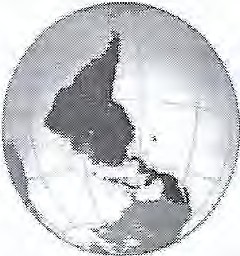 La Red Psicodrama SUR-SUR es una organización   internacional  de   carácter civil que tiene entre sus fines la formación, el intercambio y la investigación en Psicodrama. Esta es una organización sin fines de lucro, creada en mayo de 2011, que quiero mantener un carácter más de movimiento que de institución.Agrupa,   en  la  actualidad,  a  activistas y	profesionales      de      Psicodrama, representantes 	de        los        países latinoamericanos: Costa Rica, Nicaragua,El  Salvador,  Guatemala,  México, Argentina,    Chile,    Brasil;   del    Caribe Cuba; y  como especiales  invitados  el grupo de Palestina 'Gaza Psychodrama Group without Borders·. Además integra compañeras y compañeros europeas/os que se identifican con los objetivos de la RED PSICODRAMA SUR - SUR, y está abierta a otras/os colegas, que deseen ser miembros en el futuro.El marco de acción de la Red se definetomando   en   consideración    elcontexto de inicios del siglo XXI en el que rige el sistema económico neo-liberal, que desea dominar  el  mundo  entero,  mediante  la globalización  del mercado. También por esta  razón enfrentamos el peligro  de la destrucción  de  los recursos  naturales  y de nuestra tierra, lo que hace  aún más urgente la organización y la denuncia, la concientización y acciones de resistencia en contra de esta amenaza.Desde    la   Red   Psicodrama   Sur-Sur,impu1saremos proyectos críticos y emancipadores  para  organizar  una política de resistencia individual, familiar o colectiva, si se considera necesario.De  acuerdo  con   el  marco  de  acción aquí esbozado se definen los siguientes objetivos de carácter general.Promover el Psicodrama con un enfoquecrítico  y  emancipador,  abierto  a  todas las diversidades  de la  vida humana  y a las  minorías culturales  y sociales,  tanto nacional como internacionalmente. Contribuir  activamente  en  los  cambios políticos, sociales y culturales de nuestros países   en   los  ámbitos   psico-social  y educativo, con miras a consolidar sistemas sociales equitativos y justos.Contribuir   en  aquellos   campos   de   larealidad  socio-cultural  y  política  en  los que el psicodrama sea pertinente y pueda apoyar procesos individuales y colectivos para fortalecer el desarrollo de la propia tdentidad socio-cultural, con especial95énfasis sobre los procesos transculturales e migratorios.Brindar     espacios     de     formación     yactualización profesional en la práctica del psicodrama, tanto en lo clínico-terapéutico como para eldesarrollo grupal, institucional y organizativo.Brindar apoyo mutuo y solidario en los procesos de formación en Psicodrama y fomentar el intercambio de experiencias para el fortalecimiento de Centros de Psicodrama, respetando la autonomía y particularidades de cada país.Realizar y participar, con otras institucionesy asociaciones afines, en la investigación teórica y práctica sobre temas relacionados con el psicodrama, p.ej. Sociometría y Teatro Espontáneo, entre otros.Elaborar proyectos conjuntos que tengan como   base   epistemológica   una  visión critica de transformación hacia la justiciasocial.Gloria Reyes Antonio Castrillón Sergio Perazzo Julia MotltaMario Buchbinder Eduardo Pavlovsky Susana Evans Marilen Garavelli Dalmiro Bustos Elena NosedaKarin de !FriesMaja HessJorge BmmeisterNatacha !NavarroMauricio ,GasseauAbdelAb1u HadiKhousaEyad SarrajChile Chile Brasil Brasil Argentina Argentina Argentina Argentina Argentina ArgentinaSuiza/El Salvador Suiza Suiza/España (IAGP)EspañaItalia (IAGP- FEPTO) Palestina (PMRS) Palestina (GCMHP)Firman en La Habana Cuba, el 16 de mayo de 2011, como fundadoras/es de la RED PSICODRAMA SUR-SUR:Ursula Hauser                     Costa Rica/SuizaGuillermo Arias                    Cuba Leyzig Valladares               Cuba Nancy Rial                           Cuba Carlos Barbón                     CubaDelia Cornejo                      El Salvador Blanca Rosa Olmedo          El Salvador Lorena Peña                       El Salvador Xenia Rodríguez                  Costa Rica Casilda Sancho                   Costa Rica Ana León                             Costa RicaBea Huber                           Nicaragua/SuizaAna Ara                                Nicaragua/EspañaMaría del Carmen Orantes -GuatemalaMaría Carmen Bello (Yuyo) México/UruguayPRIMER ENCUENTRO DEPSICOCIRAMA FEMINISTA DENTRO DE LA RED SUR-SURComo 	proyecto 	dentro 	de 	la 	RED PSICODRAMA  SUR-SUR realizamos  del11-15 de octubre 2012 en El Salvador el1    Encuemtro  de   Psicodrama  feminista, convocado  por la organización feminista MELIDA ANAYA MONTES (El Salvador), ASISTE C.R. (Costa Rica), el COLECTIVO DE MUJIERES MATAGALPA (Nicaragua), el   COAP   (Cuba),   una   representante Guatemalteca   y   dos   compañeras    de Suiza, quienes forman parte de la historia del Psicodrama en E Salvador. Enfocamos·el  dia  de  la  raza,  de  la  conquista·  y su  significativo   para  la  historia  de  los pueblos   latinoamericanos,   en   especial para 	las 	 mujeres   en 	una   actividad publica con Teatro Espontaneo en Santa Tecla		intercambiamos 	experienciasJaime WinklerSilvia TomicMario FloresMéxico/ParaguayChile/Costa RicaChile/Cubapsicodramaticas y empezamos a desarrolllar una TEORÍA FEMINISTA DEL PSICODRAMA. La idea es de realizar un96ENCUENTRO cada año, en un diferente país  de  Centroamerica  y  ojala  tambien en Cuba. El enfoque  y el objetivo es de fortalecer la corriente del psicodrama psicoanalitico con su compromiso social, politice y feminista, tejiendo la RED entre diferentes grupos y organizaciones.PROYECTO: LA RED DE LAS REVISTAS GIROS DE ASPAS (COSTA RICA), SUBJETIVIDAD Y CULTURA (MÉXICO), TOPÍA (ARGENTINA}, Y PSICOTERAPIA E SCIENZE UMANE (ITALIA)Desde hace muchos años las tres revistas de países latinoamericanos nos estamos apoyando con publicaciones relativas a nuestro interés profesional, y por medio de Pedro Grosz se recibió la solicitud de integrar también a la revista italiana, que fue fundada por Pier Franzesco Galli, ca­ fundador de la Plataforma en el año 1969, y que publicó entre otros artículos mi trabajo sobre Goldy Parin-Matthéy y Marie Langer.Recientemente     nació     la     idea     deencontrarnos cara a cara en una jornada sea en Costa Rica o en Cuba, porque coincidimos en que la comunicación virtual y a través de publicaciones, aunque hoy día imprescindibles, nunca podrán sustituir al encuentro personal.El   objetivo   será   de  discutir   nuestrosenfoques en el contexto específico social y cultural de cada grupo en su país, y encontrar los puntos en común para seguir desarrollando estrategias que vayan más allá del ·amor al arte·y las lecturas.CONCLUSION:De esta manera, y en otro contexto histórico y político, esta última RED mencionada  seguirá  la  búsqueda  de  laPlataforma  Internacional,  la cual  seguía su hilo conductor en los ENCUENTROS en Cuba, donde nació luego la MAESTRÍA EN PSICODRAMA Y PROCESOS GRUPALES, con  la colaboración  de colegas   que  fueron   integrantes   de  la··Plataforma internacional" y con el apoyosolidario  de ONG's  suizas, que también integran   colegas   psicoanalistas  de   la'Plataforma·.Es  consecuente  que  también  en  Cuba constituimos 	la 	RED 	PSICODRAMA SUR-SUR,  como  realización  grupal que une  nuestros   ideales  del  psicoanálisis crítico  social  y  la  práctica  de  métodos grupales   como   'el  grupo  operativo'(E. Pichorn-Riviere) y   el   Psicodrama  (J.L. Moreno), y que buscamos ahora enlazar LAS 	REVISTAS,		como		·porta-voces· de  nuestros   pensamientos,   desarrollos teóricos y experiencias prácticas sociales. Retomando  la  consciencia  marxista  de que los pueblos y las personas hacen la historia  y de que aquélla es un proceso continuo 	de		diferentes 		  expresiones de  la  lucha  de  clase,  sabemos  que  el psicoanálisis aporta a la importancia de la subjetividad y del inconsciente, individualy colectivo  al conocimiento científico quebusca1 el cambio social.Solamente con la integración teórica, metodológica, y aprendiendo de la práctica,lograremos que nuestra actividad profesional pueda aportar al desarrollo social, y hacerse fructífera y productiva para un movimiento internacional de redes de indignadas/os y revolucionarias/os, que serán  suficientemente  maduras/os  para que pueden perder sus ilusiones, pero no sus ideales.971	n11 PARTE:  HOMENAJE  A DOS MUJERES PSICOANALISTAS EDITH JACOBSON YMARGARETE MITSCHERLICHL	IJ98HOMENAJE A EDITH JACOBSSC>HN, PSICOANALISTA COMPROMETIDA SOCIALMENTE Y POLÍTICAMENTE - EL RESCATE DE MlUJERESEN LA HISTORIA DEL PSICOANÁLISISUrsula HauserDesde   la   fundación   de   ASPAS   en el año  1989 nos inscribimos  en  la corriente del Psicoanálisis crítico social, tomando      pos1c1ones   comprometidas con la realidad social que nos entorna, sobretodo visualizando la dialéctica entre la Subjetividad y la Cultura. Nuestro enfoque también toca la historia del psicoanálisis, muchas veces tergiversada en interpretaciones subjetivas no reflexionadas; y casi siempre falta la importancia de las mujeres psicoanalistas en   el  desarrollo   del   psicoanálisis,  se'olvida·darles su lugar. Obviamente es un síntoma de la ideología patriarcal que hace parte del inconsciente colectivo, también en las filas de compañeras y compañeros de izquierda.En el GIROS de ASPAS 8 (2006-2008, pag. 89- 94) hablamos de la importancia de Marie Langer y Goldy Parin-Matthéy, y  en  este  número  damos  un  homenaje a Margarete Mitscherlich, psicoanalista alemán feminista, quien recientemente falleció. A ella también hemos presentado en el GIROS de ASPAS 4, a través del artículo de Maja Nadig 'Elmanejo feminista de la realidad y la investigación feminista. Diez tesis...·; (1998, pag. 36-42).Hoy estamos felices de poder presentarles en este número del GIROS de ASPAS 10, una   colega   sumamente   comprometida dentro del grupo Freudo-Marxista de los años 40, quien es poco conocida, hasta que Ulrike May y Elke Mühlleitner editaron este  importante libro  sobre  la vida  y el trabajo  de  psicoanalista  didáctica  Edith Jacobson,  y  nos  dan  la  posibilidad·de ampliar los conocimientos del movimientopsicoanalítico    de    aquella    época,    a través de la Subjetividad de esta gran Psicoanalísta.Publicamos   /a   Introducción   al   libro,escrita por las editoras, y luego el extracto'Editl1 Jacobssohn,  una heroína· (pag.149-152),  tomado  del  artículo  de  Elke Mühlleitner  con  el  título:  Los  años  de resistencia de Edith Jacobssohn, Política y Psicoanálisis1932 -1938.Ojalaenun futuro podríamos tener todo el libro traducido del alemén al español, otra ·Joya en la historia del psicoanálisis·(vea GIROS 7, 2004, mi articulo sobre Otto Fenichel)Queremos    en    esta    oportunidad   darun  especial   agradecimiento   a   Bettina lde, quien tradujo solidariamente estos artículos!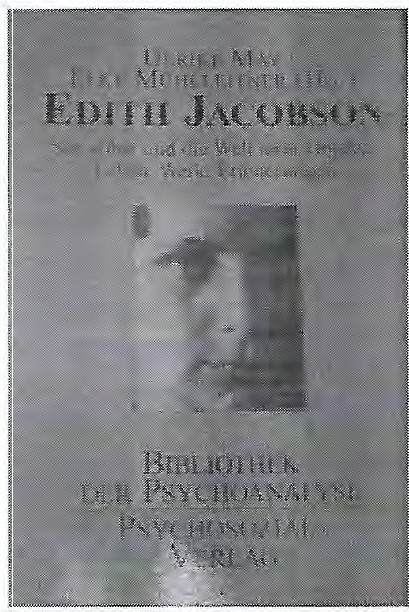 99INTRODUCCIÓNElke Mühlleitner y Ulrike May(Gie_en y Berlín, verano de 2004) Traducd6n Bettina lde, Costa Rica, junio 2012Edith Jacobssohn/ Jacobson		fue una  de   las   más importantes psicoanalistas del Siglo XX y es una de 	las 	mujeres más 		 influyentes y 		respetadas en  la  historia  del psicoanálisis.    La historia 	de 	 su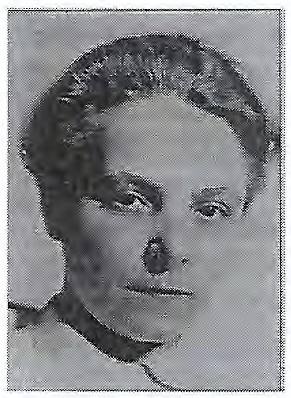 azarosa  vida  no  ha  sido  aún  publicada.Queremos presentar algunos aportes importantes para su biografía:  nuevos documentos, nuevas fuentes y nuevos trabajos sobre su vida y su obra.Nacida  en la ciudad silesia de Haynau  en1897ymuertaen NuevaYork en1978,Edith Jacooson compartié  el destino de muchos judíos  exiliados  del  Siglo  XX. Pertenece a una generación que hizo florecer el psicoanálisis en Europa  y luego,  forzada por las  circunstancias, ayudó  a difundirlo y ganarle  reconocimiento en el mundo anglo-americano. En su vida y obra, Edith Jacobson unió el psicoanálisis freudiano de los años 20 y 30 en Berlín con la tradición de la Nueva York después de la Segunda Guerra  Mundial. El desarrollo profesional y la historia de la vida de Jacobssohn son ejemplos  de esta conexión  transatlántica con todas sus rupturas y continuidades, esenciales en la comprensión de la historia del psicoanálisis. El hecho  de que su nombre de nacimiento fuera Jacobssohn y en el nuevo mundo se escribiera Jacobson aclara esta transferencia.Edith   Jacobssohn/Jacobson   perteneció a la primera generación de mujeres académicas que  trabaron  después  de la100Primera   Guerra   Mundial.   Su  formación médica   y   psicoanalítica  ocurrió   en   la República de Weimar  (Michae/ Schroter}, para cuyas  rupturas  sociales  y trastornos olíticos ella poseía una sensibilidad muy fma. Para personas con interés histórico y político,  el nombre  de Jacobson está hoy conectado  con la resistencia en contra del nacionalsocialismo.  Ella  fue  una  de  las pocas  personas  que, siendo  judía y de la izquierda, no emigró en 1933 y que aceptó a mujeres  que  eran miembros activos en la resistencia para su tratamiento analítico. En 1935 fue arrestada en Berlín, acusada_de alta traición  y condenada. En 1938logró  fugarse  de  manera  espectacular  a los  Estados   Unidos   (E/ke  Mühlleitner  y Claus Leggewie).Los  psicoanalistas conocen   a  Jacobson principalmente  debido  a  su  trabajo  con pacientes    severamente  perturbados  y deprimidos.  Su  obra   te rica  propia   es diversa   y   extensa.   Publicó   tres· libros (Jacobson, 	1964, 	1967b, 	1971b) 	y numerosos ensayos  en los que se ocupó tanto   de   la  teoría   clínica   como   de   la teoría  metapsicológica del  psicoanálisis, enriqueciéndolas		considerablemente. Inició  nuevos   desarrollos teóricos  y   es considerada, entre  otras  cosas, como  la precursora de  la obra  de Otto  Kernberg. No  intentamos con  este  libro  hacer  una introducción a su  trabajo; a  los  lectores interesados sugerimos, por  ejemplo,  leer el homenaje publicado póstumamente en los  Estados  Unidos,  con  ocasión  de  su octogésimo  cumpleaños (Tuttman  et  al.,1981).  Sin  embargo,  hay  un  gran  vacío que   hemos   tratado   de   llenar:  el  hasta ahora en  gran  medida  ignorado  inicio  de la construcción de sus teorías en los años berlineses (Uirike May).Las    contribuciones    más    productivas de Jacobson ocurren durante el exilio americano    (Otto   Kernberg).  Al   inicio de los años 40 ingresó a la Sociedad Psicoanalítica  de Nueva York (New  York Psychoanalytic Society and lnstitute) y se hizo psicoanalista didáctica. Fue la primer rnujer europea en los años 50 que dirigió esta prestigiosa organización (Ne/Jie Thompson). Que los años americanos pueden leerse no sólo como una historia de  éxitos   y   que  el  exilio  le  exigió  un duro ajuste, está ilustrado en otro aporte (Aieksandra Wagner).Además de los materiales de archivo que utilizamos  para   nuestro   libro,  usamos testimonios  y  datos  autobiográficos  de Jacobson.  Jacobson,  quien  vio  en   la escritura un proceso terapéutico, y  quien la  recomendó  como  tal  a  otros,  dejó además de sus tratados psicoanalíticos en el sentido estricto una numerosa cantidad de  textos   autobiográficos,   previamente desconocidos, y un número considerable de poemas. Una selección está impresa aquí por primera vez, entre ellos algunas notas  que  escribió  durante  su  estadía en  la  cárcel (K/aus Müller). Esas notas muestran  a  nuestra  protagonista  desde un   ángulo más privado y vulnerable,  e incluso ocasionalmente humorfstico. En un intercambio epistolar con una ex paciente, también 	impreso 	aquí, 	ella 	parece diferente  otra  vez: como  una  terapeuta leal  que  mantiene el  contacto  con  sus amigos europeos, incluso después de los desastrosos años del nacionaisocialismo. Los recuerdosde suscolegas más jóvenes, sus 	analizados   y	  los   descendientes de  su  círculo de  amigos,  provienen  de su   estancia   en   los   Estados   Unidos. Convencimos  a  Martín  Bergmann,  Lore R. Rubín, Theodore Jacobs y David Milrod para que nos cootaran en detalle sobre Jacobson. Ellos compartieron con nosotros io que admiraban de ella y lo que les irritó, haciendo nuestra imagen de ella mas viva y colorida.El  legado   accesible   de  Jacobson   no es completo ni muy extenso. Jacobson nunca llegó a establecer una familia y sus parientes cercanos, colegas y amigos de la misma edad han mue1to. Como sabemos, hay algunos interesantes documentos y fotografías que están en manos privadas y por lo tanto no son accesibles. Ese a pesar de que Jacobson, cuando se le preguntó, siempre ofreció información acerca  de  su vida, más con respecto a su desempeño profesional y su desarrollo como psicoanalista que sobre su historia de vida personal.La idea para este libro proviene de Anni Bergrnan (Nueva York). Después de que un proyecto preparado por ella, que quería llevar a cabo junto con otras colegas, no se pudo realizar, ella nos animó a retomar el hilo. Nuestra mentora ha demostrado un gran interés en la creación de este libro y nos  ha  ayudado de manera decidida. Por eso, queremos agradecerle muy especialmente. Otro impulso decisivo lo recibimos con los descubrimientos en la Biblioitec:a delCongreso de Estados Unidos (LibraryofCongress)enWashington,donde reposa  parte  del  legado  de  Jacobson. Esos  descubrimientos  incentivaron nuestra curiosidad y fortalecieron nuestra resolución  de editar un libro con autores de ambos lados del Atlántico. Nunca nos arrepentimos cie esa decisión, aunque la colaboración transatlánticaa veces se tornó difícil, le hacemos un agradecimiento muy esp.=cial a todos nuestros autores por sus valiosas contribuciones. A nosotras como editoras nos encantaron especialmente las diferentes aproximaciones de europeos y americanos a la historia del psicoanálisis, las cuales esperamos que se expresen en este libro y estimulen un mayor grado de reflexión.Un agradecimiento adicionalestá dedicado a la Fundación Sigmund Freud (Sigmund­ Freud-Stiftung,  Fráncfon' del Meno), que financió  generosamente   los viajes  para w=stigación y la tr3ducción  de textos101desde el!nglés. En particular     querernos agradecer a su representante Sibylle Drews  por su benévolo y continuo interés. Sanford Giíford (Boston)  nos  previno  deLos primeros  resultados de nuestra investigación  pudimos   incorporarlos en el   Seminario   Psicoanalítico  de   Basilea(Psychoanalytisches Seminar Base/) y enla  existenci<1.de  un  provechoso materialel Instituto  Karl Abraham  (Karf-Abraham­fi!mico con  r:dith Jacobson  en  Chicago, que nos i1a sido facilitado  por Jerome Kavka, director de los archivos del Institutolnstitut)  para  su  discusión.  Agradecemos a  los  organizadores  y  los  participantes por   las   invitaciones  y   las   discusionesPsicoana!ítiorde 	Chicago 	(Chicagofructíferas   que   se  produjeron.   PudimosPs:ychoana!ytic lnstitute).Fue posible hacer una  transcripción de  este  video  (Ulrike May y JV/ich<J ol Schroter).  La directora  del mchivo de  !a  biblioteca  Abraham-Arden­Briil   de   la  Sociedad    Psicoanalítica de Nueva York, Nelly Thompson,  nos facilitó ei acceso a otros documentos importantes y nos dio, amablemente, el permiso  para citar ia entrevista que David Milrod realizó con Jacobson.Adicionalmente, recibimos sugerencias eimpulsosimportantesde miembrosdelForo de Berlín para la Historia del Psicoanálisis( Berfiner   Forum   fOr die  Geschichte derPsychoana/yse) , y especialmente  del Foro de los Países Alpinos para la Historia  delPsic,? nálisis (Aipenlandisches Forum  für die  Geschichte der  Psychoanalyse). Conlos dos foros estamos agradecidos por losmuchos debates polémicos.Entre los colegas y amigos que participaron en nuestro trabajo y que nos acompañaron con   información,  crítica   y  aliento,   nos gustaría  agradecer a:  Ruth   Betlheim, Brigitte  Bruns,   Ludger   Hermans,   Ruth Hóhnel,  Otto  Kernberg,   Regine   Lockot, Ruth Lüs,brinl<, Hartmut Mehringer, David Milrod  y Thekla  Nordwind,  quienes   han contribuido dediferentes manerascruciales para  la  creación  de este  libro. ElizabethVorspohl y Regine Strotbek  se encargaronamublcmente de  las traducciones del ingiés.   Un  agradecimiento especial   se dirige   a   los   herederos    de   Jacobson, que no quieren que sus nombres  sean mencionados.Ellos nos han proporcionado no  sólo  sus  recuerdos sino  también  los derecho::,; para  la imprenta de algunas de1::> notas inéditas de Jacobs<:.n.lú1reportar acerca del proceso de nuestra investigación, durante  el XVI Simposio Sobre   la   Historia   del   Psicoanálisis en Tubinga  (16.  Symposíum  zur  Geschichte der Psychoana/yse in Tübingen, 2002) y el9 Congreso de la Asociación  Internacional de    la    Historia    del    Psicoanálisis    en Barcelona  (Association  lnternationale  de la Histoire d'Psychoanalyse en Barcelona,2002). Un resumen  y una selección  de resultados  de la investigación de las tres primeras  contribuciones en este  libro  los pudimos  publicar en Psique (Psyche) y en el Informe Anual de Psicoanálisis (Annual of Psychoanalysis), (Schroter, Mühlleitner y May de' 2004).Jacobson es un personaje de identificación.Su firme! voluntad  y su trabajo en la resistencia se prestan para la idealización. Podemos entender  la frecuentemente mencionada admiración de sus alumnos y analizados, y la compartimos. Su valentía duranteelreinadodelosnacionalsocialistas, su  encarcelamiento y fuga la  convierten en  una  "heroína". Jacobson   también  se distinguió en el exilio debido a su gran independencia, su fuerte voluntad  para sobrevivir, y por su disposición de ayudar a los demás incluso cuando ella misma estaba en aprietos. Sin embargo,  en su familia rnás cercana y entre sus colegas ocasionalmente  se  criticó  su  conducta. A  nosotras  nos   gustaría   hacer   justicia a todas sus facetas y contradicciones, mantener viva  la memoria  de  esa  mujer y psicoanalista excepcional, e introducirla con este libro a un círculo más amplio de lectores.EDITH JACOBSSOHN,  UNA HEROÍNAExtracto de/libro Edith }acobssohn, Sie selbst und dieWelt ihrer Objekte, Leben,Werk, Erinnerungen [Edith }acobssohn, ella misma y el mundo de sus objetos,vida, trabajo,recuerdos] "'Traducción de Bettina tde, Costa RicaRecurriendo  a fuentes hasta el momento desconocidas, he reconstruido la participación  de Edith Jacobssohn42     en la resistencia contra Hitler, su arresto y condena, su tiempo de sufrimiento en prisión  y  su riesgosa  fuga. Es por  todo eso que ella adquiere en la historia del movimiento psicoanalítico una posición única y es representada en la literatura como la yuxtaposición al psicoanálisis adaptado y "arianizado",   y en algunas ocasiones incluso su comportamiento ha sido glorificado como heroico.41 Mühlleitner, E. y Ulrike May (2005):Edith Jacobssohn,Sie selbst und die Welt ihrer Objekte, Leben.Werk,Erinnerungen [Edith Jacobssohn, ella misma y el mundo d.e sus objetos, vida, trabajo,recuerdos]. Giel1en *(Psychosozial-Ver1ag).42 Jacobssohn decidió escribir su nombre como Jacobsondurante su exilio en los Estados UnidosJacobssohn se habría opuesto a dicha caracterización. En un texto autobiográfico con el título de "Héroe",Edith Jacobssohn describe a un amigo "héroe de guerra", famoso aviador de la Segunda Guerra Mundial. Este amigo amaba el riesgo, era piloto acróbata de aviones y de automóviles de carreras y Jacobssohn se sentía atraída por él, porque había encontrado en ella misma similares características.Sin embargo ella no consideraba su huida de Alemania como "heroica", sino como una consecuencia lógica de su "miedo a la muerte".Después de la toma del poder por los nazis en Alemania, Jacobssohn asumió el riesgo de ser activa en el movimiento  de resistencia  y al mismo tiempo continuar con sus funciones dentro de la sociedad psicoanalítiéá. En ambos,-se movió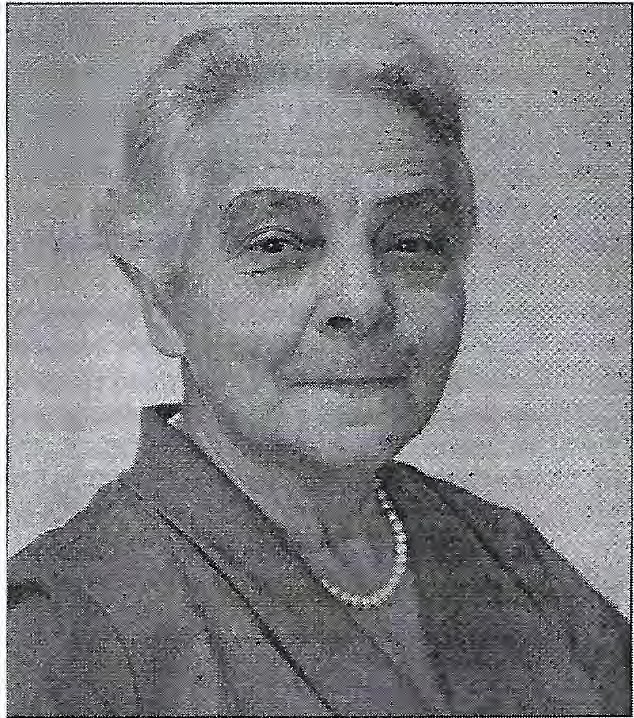 siempre al borde y en cierta medida en dos carriles. La política y el psicoanálisis eran .incompatibles en un contexto de fascismo. Apan ntemente,    Jacobssohn    no    era consciente  de su propia vulnerabilidad y no SE! veía a sí misma como una heroína o una !lUchadora política. Su posición política era de izquierda, pero no fue "izquierdista militante" (Steiner2000, p.77)4.     En su trabajo, probablemente utilizó el_ mismo mecanismo   de   defensa  que   describió como levedad intrépida, que a su vez la condujo de nuevo a una fantasía mágica de omnipotencia (Jacobson, 1949)44   . Ella43 Steiner,R. (2000):lt's a new kind of diaspora, Explorations in the Sociopolitical and Cultural Context of Psychoanalysis [Es un nuevo tipo de diáspora, Exploraciones en elcontextosocio-politico y  cultural del psicoanálisis). London  (KarnacBooks}.44  Jz,cobson.  Edith  (1949):  Observations  on  the psychological  effects  of imprisonment  of female  politicalprisone·rs  [Ob eJVaciones  sobrlos  efectos  psicológicos del encarcelamiento de las presas políticas]. In Eissler, K.R. (Hg): Searchlights  on   delinquency  [Reflectores  :;obre fa delincuencia]. New York (lnternational Universtiies Press).103vio su decisión de trabajar con pacientes del   movimiento   de   resistencia    como una consecuencia lógica de su misión médica, que ella quería continuar aun bajo el  régimen  nazi.  El  secreto  profesional y  su   propia  decencia   le  demandaban no exponer  a los pacientes  a la ilusoria ruta de adaptación de las instituciones psicoanalíticas.Según el testimonio de sus amigos, en el exilio ella permaneció, fundamentalmente, socialista.Entreotrascosas,eso significaba para ella dar tratamiento a sus pacientes por un módico honorario, y también criticarlas  relaciones  de  poder   y  jerarquía  enlas instituciones de formación. La larga detención no la había quebrado, pero a menudo  hacía  énfasis  en  lo  importante que para ella era la libertad. Una carta del12 de Diciembre de 1945, que envió a su amigo  y analista Otto Fenichel antes de que éste muriera, hace  hincapié  en sus actitudes anteriores:"Querido Otto, no es necesario reafirmar todo lo que siento por ti, cuanto desearía que mi contribución a lo que es tan importante para nosotros fuera mayor, y cuanto yo, igual que tu, espero que nuestra amistad y colaboración siguieran vivas y contribuyeran a que las ruedas de la historia mundial giraran un poco en la dirección en que deseamos. "' 5Varias  veces  más,  Jacobssohn  se  topó con antiguos compañeros del movimiento de resistencia en el exilio en los Estados Unidos.  Así, por ejemplo, Thea Bry vino a hacer su análisis con Jacobssohn en Nueva York, y Jacobssohn  apoyó a Karl Frank en la construcción de su prácticaduda,ahí también encontró a Edith Taglicht, pero no se sabe si hablaron acerca de su pasado común. Jacobssohntratódeprocesarlaexperiencia traumática en prisión no solamente con un artículo  científico  (Jacobson  1949),  sino también  con  un  cuento  de  suspenso46• En el cuento, Asesinato en la Casa  del Tesino, se  describe  la situación  de  una joven   médica   (Eva   Jahn)   que   quiere confrontarse a su pasado, encarar a sus antiguos  compañeros  y  saldar  cuentas con ellos, y que esta está a punto de caer víctima de una nueva traición. El cuento tiene   rasgos   autobiográficos,   pero   un encuentro real con los principales actores de Neu Beginnen47 probablemente nunca se   produjo.   Jacobssohn 	describe 	la traición  sufrida  por  la  joven  doctora  a manos de personajes ficticios que tienen (probablc mente  de  manera  intencional) similitudEs con los actores del ambienté político ele su pasado:"Eva Jahn había conocido a los Hermanns    en    Múnich,    donde había tenido una amplia práctica como   pediatra   hacía   dos   años. Poco después de los cambios políticos en Alemania, a los cuales la doctora, liberal convencida, se opuso, conoció accidentalmente -al menos así pareció- a través de una paciente a la familia Hermanns: al Dr. Kurt Hermanns,  un intelectual, a  su  hermano  Fritz,  comerciante de libros, y a su esposa Ruth. Muypronto,  una  animada  relación  se· desarrolló   entre estas inteligentes personas,con unintenso intercambio de ideas. Los Hermanns, opositores al nuE vo régimen al igual que Eva,la  introdujeron  a  un,  para   ella,psicoterapéutica  en   Nueva  York.  Sin	 	46 Esta estrategia de  escritura  para  el tratamiento de experiencias  traumáticas fue  utilizado   a   menudo  por45 Ver  otros extractos de la  carta en el capitulo: "EdithJacobsons   Selbstzeugnisse   lesen,  oder:  Was  sie  zurPsychoanalytikerin machte"[Leer los testimonios personales de  Edith  Jacobson. 6: lo  que la  hizo  psicoanalista)  de Alexandra Wagner, en este mismo libro.104Jacobssohn, quien también lo recomendó a sus pacientes.Gracias a Ulrike May por la localizar este texto.47 Neu  Beginnen [Empezar  de  nuevo)  era el nombre del grupo de la  resistencia  al cual Jacobssohn se  había acercadonuevo 	y 	  peculiar 	 pensamiento religioso-filosófico, 	basado 		en la  cosmovisión   de  la  India,  que implicaba  ciertos  puntos  de  vista políticos.  Habían  pasado  muchas noches entre debates interesantes.· (...)  Hace tres años, al regresar de unas vacaciones en Italia, Eva fue arrestada repentinamente, acusada de "conspiración  para cometer alta traición"  y  después  de  un  largo . tiempo  en  prisión  preventiva 	fue condenada  a tres años  de prisión por  ser  considerada  miembro  de una   organización  subversiva. (...) La relación  con  Eva Jahn parecía haber tenido el único propósito de reclutarla  eventualmente  para  sus objetivos. Junto con ella, de paso, una serie de infelices,  en su gran mayoría 		desprevenidos, 	fueron víctimas  de  esta  misma  falta  de conciencia."48Cabe   destacar  que  en  la  historia  de Jacobssohn, los traidores se juzgan a sí mismos, elasesino, mentalmente enfermo,· comete  fratricidio.  Jahn/Jacobssohn   se comporta de manera pasiva. Para ella lo más importante es no perder por ningún motivo la libertad recién conquistada. No sobreviviría  una segunda vez en prisión. De  esta  historia  se desprende  que ella tenía la necesidad devengarse, de juzgara sus oponentes y de experimentar justicia. Colegas y estudiantes menos cercanos a ella en los Estados Unidos, se enteraron tardíamente de su pasado político. En la entrevista con David Milrod, Jacobssohn habló  sobre  su  experiencia  durante  el régimen nacional socialista, mientras que en la entrevista con Frank Parcells no se discutió  del todo su  pasado político. En1976, dos años antes de su muerte, dithJacobssohn  participó   en  un  taller  de48 Jacobson. aun sin publicarHistoria Oral    de    la      Asociación Psicoanalítica  Americana. Aquí habló de los años de la dictadura, su trabajo en la resistencia, la detención y la exitosa fuga a los Estados Unidos.Debido a su destino, Edith Jacobssohn sevolvió un ídolo para muchos, por ser una de las pocas personas que no se adaptaron durante los años del nacional-socialismo y que tampoco salieron de Alemania. Esto llevó a una sobreestimación de su trabajo en  la  resistencia  y  a  una  glorificación de su persona. Pero aun sin haber sido un miembro clave de la Resistencia: Heroica fue su actitud como Doctora y Psicoanalista.105,REFERENCIA A LA OBRA BIBLIOGRAFICADE EDITH  JACOBSONConstanza Rangeljulio 2012IntroducciónFue  mientras  comenzaba  a  incursionar en la Teoría de las Relaciones Objetales, específicamente con los escritos de Otto Kernberg, que leí por primera vez -que yo recordara- el nombre de Edith Jacobson. Aunque a ciencia cierta no era la primera vez, y esto porque en mi investigación sobre  ella  y su obra -comenzada   hace rato-  me  topé  con  que· Marie   Langer había sido citada extensamente un caso en particular, yo había leído y asistido a la presentación del libro por Mimí, y no recordaba este aporte.Conocía   el   trabajo   de   los   británicosdesde la licenciatura  en México, incluso Margareth Mahler había hecho una visita, pero  ignoraba  el  trabajo  de  Jacobson, pues tampoco es considerada en el ámbito del psicoaRálisis feminista. Me llamó la. atención y comencé a revisar ¿por qué?, incluso señala André Green (1983/1999) que su importante obra no ha sido suficientemente  estimada ni ·reconocida, para él es muy importante la introducción que ella hace de la idea de un si-mismo primario psicofisiológico:Un motivo podría ser lo denso de su trabajo,   además  de  que  hasta   donde sé, no contamos con traducciones al español del mismo. Greenberg y Mitchell (1.983) consideran  que  su. trabajo  más teórico  (Jacobson   1953,  1954a,  1964,1971} contiene  una  prosa- densa  casi impenetrable, con contradicciones, llena de acertijos, que quien la lee, deberá desentrañar, en donde sus argumentos llegan a perderse.Es por ello que aprovechando que en esta edición contamos con una introducción al texto de Mühlleitner, E. y Ulr.ike May (2005}, aprovecho para mostrar algo de su obra.106Algo sobre su vidaPsicoanalista alemana con formación en medicina  interna  y  pediatría,  comienza su  entramiento  en  1925  en  el  Instituto Psicoanalítico   de   Berlín,   analizándose con Otto  Fenichel durante  cuatro  años, en los que asistió también al "Das Kinder Seminal'". En 1930 ingresa a la Sociedad Psicoanalitica de Berlín y es nombrada en1934 como analista didáctica en elInstitutode Berlín.Ante la amenaza nazihuye a Copenhague, pero reg¡resa a Alemania a ayudar a un paciente  siendo  aprendida  por  negarse a divulgar  información  sobre el paciente a la Gestapo.   Militante socialdemócrata, en  193l	 comenzó   a  luchar  contra  el nazismo,.  en  la  red  de  resistencia  Neu Beginen	(Comenzar 	de 	nuevo},	sin que 	la 	lnternational 		Psychoanalytical Association  (IPA}  ni  la  DPG  Deutsche PsychoanalytischeGesellschaft, estuvieran al tanto de su compromiso politico. Cuando fue arrestada por la Gestapo, y después encarcelada,  el 25 de octubre de 1935, Emest Jones, que estaba instrumentando la política "salvamento"  del psicoanálisis en Alemania con la colaboración de Felix Boehm  y  Carl  Müller-Braunschweig,  se sintió a  la vez furioso y consternado, al punto de pensar que Edith Jacobson debía de haberse vuelto loca: la DPG, en efecto, para agradar a los nuevos dignatarios del régimen, había prohibido a sus miembros que analizaran a pacientes comprometidos en  la Resistencia.   Temiendo que  Edith Jacobson fuera enviada  a un campo de concentr:ación,   Jones  se  ocupó  de  su defensa,   haciéndose  aconsejar  por  un abogado   nazi.  Fue  condenada   a  dos años  y  medio  de  prisión  y  juzgada  por alta traición; pero después de cumplir dosaños  de  sentencia,   logra  huir  debido  a una  situación  de salud  al ser  transferida a  un   hospital,   ayudada   por   varios   de sus colegas. Es integrada a la Sociedad Psicoanalítica  y  el   Instituto   de   Nueva York, y desde  1942 ejerce  como  analista didáctica  y profesora, siendo nombrada presidenta  del 54 al 56. (Kronold, 1980)La problemática política estuvo presente incluso  posteriormente, por ejemplo Margareth Mahler  inició otro análisis con Edith Jacobson en Nueva  York, cuando supo que su madre había sido deportada a Auschwitz.El historiador RusselJacoby (1983), indica que Edith Jacobson formó parte, junto con sus amigos y colegas Otto Fenichel,Annie Reich,  Barbara  Lantos  (1894-1962), Kate Friedlánder,  Georg  Geró  {1901-1981), y algunos  más, de la denominada  izquierda freudiana,  pertenecientes de  la  segunda generación   psicoanalftica    mundial.    De modo que los había marcado la Revolución de  Octubre,  el  ascenso  del  nazismo,  el exilio y la necesidad  de integrarse  a una nueva  cultura. A veces encontraron  en la lnternational Psychoanalytical Association{IPA) una nueva patria freudiana, y fueron los artífices  del legitimismo;  otras  veces, por  el  contrario,  impugnaron   el  aparato freudiano,  llegando a la escisión,  el exilio interior, o incluso el cambio de profesión. Por su parte Thompson49   aclara que Karl Abraham estimuló el trabajo de Jacobson, dado su interés en las relaciones de objeto, ya que contaba con la experiencia de haber trabajado en Berlín con analistas de  niño/ as  Steffi  y  Berta  Bornstein.  El  trabajo de Heinz Hartmann fue una gran influencia en ella así como las discusiones con Ernst Kris.  De acuerdo  a esta autora,el interés49  Nellie  L. Thompson  es una  historiadora  integrante  la Sociedady elInstituto Psicoanalítico de Nueva York,donde es también curadora de los Archlvos y Colecciones Especiales de la Biblioteca A. A. Brill, Sus intereses de investigación incluyen la historia del psicoanálisis y elrol y contribuciones de mujeres del movmi  iento psicoanalítico. Ha escrito sobre las primeras  mujeres  psicoanalistas, incluyendo  a Helene Deutsch,   Josephine   Jackson,  Edith  Jacobson   y  Marie Bonaparte.	http://jwa.org/encyclopedia/authorlthompson­ nelliede Jacobson por  la depresión  surgió  de una preocupación muy personal: su padre  sufrió  una  fuerte  depresión  durante la  1Guerra Mundial.Su trabajo  fue de gran envergadura para lo que sería la  Teoría de las Relaciones Objet:ales Fueron  el trabajo de Jacobson en Estados Unidos -que influyó poderosamente en las conceptualizaciones de  Mahler-  y  el trabajo  de  Fairbairn   en Gran  Bretaña  los que apuntaron  a la naturaleza  diádica del desarrollo  de las internalizaciones tempranas y crearon  las bases para la teoría psicoanalítica de las relaciones objetales contemporánea.Para Jacobson la mente es una matriz compleja   de  representaciones  tanto  de sí mismo  como  de los objetos, imágenes que r1an sido internalizadas por la persona durante  su vida, determinándose así   Jos sentimientos  que   tendrá  tanto   hacia  sí misma  como hacia los demás. (Arras y Valenzuela, 2006)Como     señala     Kernberg    (2006)     laspuntualizaciones	de 	  Jacobson 	 sobre la  importancia   de   la  diferenciación   de las    representaciones   del    Self   y 	del objeto   contenidas en  las  introyecciones tempranas,	fueron 	de 	gran 	ayuda al 	clarificar 	  el 	 desarrollo 	de 	 estas estructuras  y  al  enfatizar   los  procesos de d1:=spersonificación para la integración final  del yo  y  el superyó. Anteriormente (Kernberg  1979)  había  hecho  un artículo con   el  propósito   explícito   de  resumir   y criticar el trabajo  de Jacobson. Reconoce que había  sólo  dos breves  revisiones  de su trabajo disponibles para ese entonces, uno  sobre  depresión de  Mendelson  en1974 y otro de Blank y Blanck en el mismoaño. (Kernberg 1979).En ·el mismo  artículo  señala  que  la contribución más importante de Edith Jacobson fue la construcción de un modelo de  desarrollo   integrado   psicoestructural que incluye la teoría de relaciones objetales,como un modelo sofisticado que provee un cuadro de referencia claramente107circunscrito		para 	la 	  comprensión psicoanalítica de un espectro completo de psicopatología y de desarrollo normal. Jacobson 		introdujo   junto 		con 	Heinz Hartmann el concepto de representación del 	self 	a 	la 	teoría 	psicoanalítica. Reconoce que Hartmann fue el primero en publicarlo, pero fue ella quien lo empleó por muchos años debido a que lo encontró indispensable  para  la  investigación  de los  desórdenes   psicóticos  y  afectivos. (Jacobson, 1954)Kernberg afirma que los conceptos de introyección, identificación e identidad del yo de Jacobson son muy cercanos a los de Erikson, sin embargo este autor no hizo diferencias entre la organización de las representaciones del Self y las del objeto y su concepto deidentidad delyo estaba más anclado en una dirección sociológica, en lo cual Kernberg no lo siguió. De Jos autores que cita en la revisión, Kemberg reconoce que las aportaciones de Jacobson fueron las que más le ayudaron a concebir su teoría. (Kernberg, O. 1976)A continuación presento un bosquejo de algunas de sus ideas.Desarrollo objeta/El  texto  principalmente  teórico  de  esta autora es El Self y el mundo objeta! de1954, que hizo partiendo de la observación clínica   de   procesos   de   regresión   de · pacientes psicóticos o limítrofes, que los llevan a deterioro severo en sus relaciones objetales, funciones yoicas y del súper yo. Lo cual se ve acompañado de la disolución de las identificaciones esenciales, en las cuales  la experiencia  de  identidad  está asentada.En este escrito Jacobson explica cómo alnacer, la persona no es capaz de distinguir el sí mismo  de  las  demás  personas,  y la relación con la madre es simbiótica, donde ambos individuos forman un objeto único.  En este período el o la bebé crea dos imágenes de la madre: la amorosa,108que se deriva de experiencias de amor y satisfacción en la relación con ella, y por otro lado la madre mala, imagen que surge de experiencias de frustración y molestia in la relación.Dada  la   incapacidad  del  o  la  infante para distinguir al sí mismo del otro, esasimágenes opuestas son fusionadas y confundidas, más que distinguidas. Cerca de los seis meses de edad, el·o la bebé adquiere  la capacidad  de distinguirse de los demás, de comprender que su madre puedesertanto gratificantecomo frustrante, y comienza a experimentarse a sí mismo/a como siendo capaz de sentir tanto amor como ira. Esta ambivalencia resulta en una vacilación entre actitudes de dependencia pasiva hacia  la madre omnipotente, o a esforzarse agresivamente en expandirse y controlar el objeto amoroso.Estos dos tipos de conducta durante el periodo pre edípico y edípico primario, están determinados  por sus fluctuaciones emocionales ambivalentes entre amor y admiración confiada hacia sus padres, o desprecio y decepción hacia ellos.La  trascendencia  de  esta. dinámica  es_ que  el yo  puede  usar  dichos  conflictos de ambivalencia, para lograr distinguir al sí mismo y al objeto.   En un principio, el o la menor tiende a dirigir la agresión a los objetos frustrantes y libido hacia el sí mismo. Pero, la frustración, las demandas y las restricciones impuestas por los padres dentro de límites normales, refuerzan el proceso de descubrir y distinguir el objeto y el sí mismo.Cuando  severas  experiencias  de decepción   y   abandono   han   impedido que  se  construyan relaciG>nes  de objeto no ambi;valentes, o que se cuente con identificaciones  estables  y  por  tanto  se ha debilitado·la  autoestima del niño o la niña, elresultado puede ser un conflicto de ambivalencia en la adultez, que a su vez puede provocar estados depresivos.Así ella plantea que es a partir de representacionesoriginalmentefusionadasdel Self y del objeto, que se desarrollan gradualmente 	las 	representaciones separadas  del  Self  y  del  objeto.  Esto lleva a que el revestimiento de libido de esta  representación  fusionada sí mismo1 objeto,  representa al mismo  tiempo  el origen del amor a sí mismo o narcisismo y del amor al objeto, siendo entonces que el narcisismo y el revestimiento del objeto se desarrollan simultáneamente.En la infancia temprana el selfy los objetos se hallan fusionados, lo que lleva a que la energía agresiva dirigida contra un objeto frustrante se re dirija en forma indirecta en contra de la representación de sí mismo, provocando una desvalorización originaria (Jacobson 1954).Un   tipo   de   representación   fusionada Self-objeto es investida al principio sólo con libido y otro tipo con agresión. Tiempo después se fusionan las representaciones buenas y malas del  Self y del objeto y si esta integración es completa, se forman las grandesestructurasdelamenteyo,superyó y ello. Jacobson contribuyó grandemente a la comprensión de la integración del yo, pero en especial del superyó, del cual dijo que no se consolidaba hasta el final de la adolescencia.PulsiónDe acuerdo con Thompson y Tuttman (en Thompson, s.f.) fue también la primera en proponer  una teoría en que se integrara el modelo pulsional con el estructural y el de  relaciones  objetales,  en una  síntesis de desarrollo comprensiva, por lo que su influencia sobre el trabajo subsecuente en esta área ha sido profunda.Desde  el  punto  de  vista  de  Jacobson, la persona nace con potenciales indiferenciados de pulsión que son transformados  y  usados  en  el proceso de desarrollo, en el interés de relaciones internas    y    externas,   para    llegar    a ser pulsiones agresivas y libidinales. (Jacobson, 1954)Considera Chodorow (1991) que su teoría en la cual las pulsiones son delineadas fundamentalmente por un actor activo en un mundo social, puede ser un producto de sus orígenes marxistas.  Las experiencias tempranas van conformando las pulsiones, como  parte de  una constelación  interna self 1 objeto.  En un principio estarán desintegradas estas energías, pero el desarrollo implica su organización y estructuración, siempre ligada a la dupla sí mismo1 objeto.Jay R. Greenberg y Stephen A. Mitchell(1983) afirman de todas las personas que teorizaron el modelo pulsión 1 estructura después   de   Freud,   fue   Jacobson   la más  dispuesta  a  extender  su  sondeo hasta el fondo de la metapsicología psicoanalítica.     Esto  con   el  propósito de confrontar la perspectiva económica con la fenomenología de la experiencia humana, con la relación con las demás personas. Según estos autores ella eligió dos estrategias teóricas para ello:1. Enfocar   la   propia   experiencia   dela  persona,  en  su  ambiente,  en  lo que Sandler y Rosenblatt (1962 en Greenberg y Mitchell, 1983) llaman "mundo representacional".  Este mundo para Jacobson proviene del desarrollo de lo dado psicobiológicamente, con lo cual, continúa ella en consonancia con sus predecesores en cuanto al modelo pulsión/estructura,  y  además   posee una legalidad en sí mismo, lo cual explica el sentido psicoanalítico  tanto de sus apreciaciones del fenómeno tanto normal como patológico. El título de su obra mayor "El sí mismo y el mundo objetal", al parecer en paralelo con el de Hartman "Psicología del Yo y el problema de la adaptación" indica su interés en la teorización fenomenológica y su intento de hacer surgir una explicación relacional, de explicaciones metapsicológicas clásicas.2. Este abordaje teórico busca escudriñarlos principios económic s. llevándola a109una revisión de largo alcance.  Ya sea considerando la necesidad de ampliar el concepto de oralidad, para modificar los conceptos de tensión y descarga, o bien revisando la definición delprincipio del placer, consistentemente llega a la conclusión que la teoría de la energía debe  ser  considerada   en  sincronía con las vicisitudes de las relaciones de objeto.No dudan los autores en afirmar, que su trabajo representa la teoría del modelo pulsión/estructura más satisfactorio después  de  Freud.  Teoría  en  que  no ofrece respuestas finales, sino senderos de pensamiento; senderos que fueron seguidos por Kernberg, con amplio reconocimiento a sus aportes, y por George Klein, quien no lo reconoce.En un momento propuso que se eliminaran tanto los términos "narcisismo primario" como "masoquismo primario" (1954 en Greenberg y Mitchel, 1983), sin embargo en su última formulación optó por retomar el primero, péro con un significado totalmente diferente, en que debería hacer referencia a:"el  período   infantil  más  temprano que precede  al desarrollo de las imágenes del self y del objeto,  una etapa durante la cual el infante está tan desprevenido de cualquier cosa excepto   sus  propias   experiencias de tensión y alivio, o de frustración  o gratificación" (Jacobson 1964,  p 15 en Greenberg  y Míthchel, 1983)Según los citados autores, esta definición elimina todas las dificultades de la formulación original de Freud, e integra la redefinición de Hartmann de narcisismo como   un   revestimiento  del   self   más que  del  yo,  sorteando  así  el problema de la agresión, librando el concepto de narc1s1smo dé   cualquier   connotación energética. (Greenberg y Mithchel, 1983)110DepresiónEn   su   reconocido   texto   "Depression: Comparative studies  of normal,  neurotic and psychotic conditions", de 1971, señala que debido  a frustraciones infantiles  se originan sentimientos de hostilidad hacia el objeto, que son reprimidos por el yo y dirigidos  contra la imagen de sí mismo, aumentando la distancia entre el yo y el ideal dell yo, llevando, consecuentemente, a un descenso en la autoestima. Entonces, de manera  defensiva, la persona busca la   fusión   con   un  objeto  omnipotente (manía) o encontrar otro objeto que le dé nuevamente los suministros que necesita. Para 	,Jacobson	un 	elemento 	que diferencia   las   depresiones   neuróticas de  las  profundas 	 (psicóticas)  es 	 que la  persona  con  depresión  profunda, no logra  encontrar  un objeto externo  como suministro,  volcando  su  amor  hacia  un objeto interno poderoso pero sádico, que constituye  una  poderosa  representación infantil, que al ser activada se fusiona con el superyó.  Se da, como consecuencia, un  retraimiento  extremo  del  mundo  de los  objetos  externos  y  la  reconstitución del objeto de amor en el superyó, siendo éste verdaderamente personalizado por la persona. (Arres y Valenzuela 2006)"Una víctima del superyó, tan indefenso e impotente como un niño que es torturado por su madre cruel y  poderosa"    (Jacobson,   1971,   p.252).Para Jacobson, el problema principal de la depresión se relaciona estrechamente con la regulación de la autoestima.Así cualquier factor relevante para la autoestima lo será para la Depresión.Resumiendo se encuentran los siguientes componemtes determinantes:1)   Las autorepresentaciones:la influencia de una imagen corporal deteriorada, devaluada, con bajos rendimientos.2) El Superyó: el Superyó  primitivo, arcaico, mero reflejo de percepciones rígidas y    fantásticas sobre las expectativas paternas,quele conducirá al fracaso ante la realidad.3)   El  Yo ideal: cuanto  más  fácilmentealcanzable es, mejora la autoestima; cuanto más irreal sea la meta para sus capacidades y entorno tanto menor será la estima y más probable la Depresión.4) Las  Funciones críticas  del  Yo: maduración   del  Yo  con   capacidad para discriminar lo razonable de lo no razonable.PsicosisAlgunos de los aspectos clínicos y teóricos que Jacobson investigó en El Sí mismo y el Mundo objeta!, los exploró aún más en su trabajo Conflicto Psicótico y Realidad de 1967.Desplegando material clínico de gran riqueza, demostró en qué forma algunos pacientes psicóticos intentaban utilizar al mundo externo para evitar una disolución de sus estructuras del  yo y súper yo, así como una diferenciación y desintegración regresivas, que los amenazaría con un brote psicótico. (Jacobson, 1967)Super yoEn general, la formación del superyó normal es consecuencia de la integración de identidad, y, a su vez, protege a la identidad normal. La desorganización severa del superyó, por el contrario, empeora los efectos de la identidad de difusión (Jacobson, 1954).Se   interesó  también   en  el   desarrollodel  súper  yo  de  las  mujeres,  en  su trabajo  de  1937  "Formas  de  formación del súper yo y el conflicto de castración en las mujeres en el que ofreció una perspectiva novedosa sobre el desarrollo del súper yo en las mujeres. Relae>iona la independencia y fuerza del súper yo en las mujeres, a su autoestima genital. Aquellasque renuncian a sus propios genitales después  de  descubrir  que  carecen  de pene, son mujeres más dependientes de la aprobación de sus objetos, y entonces, considera Jacobson, la descripción del súper yo femenino de Freud se les puede aplicar. Sin embargo, cuando la niña pequeña cree que posee un genital con igual valía por sí misma, su formación de súper yo es mucho más exitosa.Cabe  señalar  que  este  trabajo  lo escribió  durante  su  estadía  en  prisión. No  obstante  su  experiencia  ahí  la exploró más directamente en su escrito "Observaciones de los efectos psicológicos del encarcelamiento en presas políticas", que apareció hasta 1949.Ahí describe su propia experiencia de despersonalización, y reporta que en las personas psicológicamente normales, el encarcelamiento lleva a un resurgir de las vicisitudes instintivas y psicológicas de la adolescencia.Crisis de identidadLa 	restructuración 	del 	   superyó 	del adolescente, 	aclarada 	por 	Jacobson (1954), representa un aspecto importante de   esta 	reorganización   estructural   e invasión  de  las  prohibiciones   edípicas infantiles. Es  necesario  resaltar  que las manifestaciones   sintomáticas   normales de estos cambios son representadas por la crisis de identidad de la adolescencia. En  los  casos  de  psicopatología  severa-caracterizada, 	a    partir    la    infancia temprana, por la difusión de la identidad, las  expresiones  patológicas  de conflicto en torno a la dependencia, la llamada identidad  negativa  (identificación   rígida con un subgrupo rebelde, antisocial, oposicional y socialmente alienado)-, la dominancia caótica y crónica de tendencias infantiles perversas polimorfas ilustra la incapacidad para resolver los desafíos de la restructuración psíquica adolescente.En enero de 1977 se realizó una ceremoniaen su honor en la Ciudad de Nueva York,111en la que Jacob Arlow, George Gero y Saul Tuttman le expresaron su admiración y aprecio. Muere un año más tarde, a los 81 años de edad  y se publica el volumen: El objeto y el self: un abordaje de desarrollo, en honor de esta extraordinaria terapeuta y notable profesora. (Tuttman, 1985)Son éstos sólo unos atisbos al trabajo de esta  autora,  presentados  con  el deseo de que surja o se avive el interés en su trabajo.BIBLIOGRAFÍAArros Miguel y Valenzuela Felipe (2006) Teoría psicoanalitica de la depresión:Una revisiónde distintas propuestas para su comprensión y clasificación. Rev. Gaceta Universitaria 2006:2: 4:473-481 Facultad de Medicina U de ChileChodorow J. N. (1991) Feminism and psychoanalytic theory US: Yale University Press. New Haven, CT,Jacoboson, E. (1971)    Depression - Comparative Studies of Normal. Neurotic and Psychotic Conditjons. New York: lnteJJ.lational Universities Press.Jacobson, E. (1954).The self and the object world. Psychoanal. Study Child, 9:75-127. Greenberg Jay R Mitchell Stephen A. (1983) Object Relations in Psychoanalytic Theory. USA: Harvard University Press.Kernberg, O.F. (1972), Early ego integration and object relations.Annals of the New York Academy of Sc jences. 193: 233-247.do:i10.1111/j.1749-6632.1972.tb27840.xKernberg, Otto (2006) ldentity: Recent findings and clinical implications.Psychoanalytic Quarterly. LXXV. p. 969-1004.(Kernberg, 0.,1976, pp. 124-126)Kernberg, O.F.(1979).The Contributions of Edith Jacobson:An Overview. J. Amer. Psychoanal. Assn., 27:793-819.112Kronold,E. (1980). Edith Jacobson-1897-1978. choanal Q.. 49:505-507. Mühlleitner, E. y Ulrike May (2005):Edith Jacobssohn  Sie selbst und die Welt ihrer Objekte. Leben. Werk, Erinnerungen [Edith Jacobssohn, ella misma y el mundo de sus objetos, vida, trabajo, recuerdos]. Giel1en*(Psycho:sozial-Verlag).Russell,,Jacoby, (1983).The repression of PsychoarNew York: Basic Books Thompso'n Neill L. http://www.answers.com/ topic/jacobson-edithTuttman, S. (1985). Edith Jacobson's MajorContributions to Psychoanalytíc Theory of Development American Joumal of Psychoanalysis, 45:135-147Bibliografía de Edith Jacobson1930   Be!itrag zur asozialen Charakterbildung. lnternationale Zeitschrift fur Psychoanalyse,16:210-2: 5.1932 Entwicklung und System der psychoanalytischen Forschung und Lehre. In Neue deutsche Klinik: Handworterbuch der.· praktisch«n Medizin, ed. G. & F. Klemperer.Berlín & Vienna:Urban & Schwarzenburg,9:27.4-31B.Lernstorungen beim Schulkind durch masochistische Mechanismen. lnternationale Zeitschrift fur Psychoanalyse, 18:242-251.Beitrag zur Entwicklung des weiblichen Kindwunsches. lnternationale Zeitschrift fur Psychoanalyse, 22:371-379.[On theDeveloprnent of the Girl's Wish for a Child. Psychoanalytic Quarterly, 1968, 37:523-38.]1937  Wege der weiblichen Uber-lch-Bildung. lnternationale Zeitschrift fur Psychoanalyse, 23:402-412. [Ways of Superego Formation and the Female Castration Conflict. Psychoanalytic Quarterly,1976, 45:525-38.]1943   Depression:The Oedipus Conflict inthe Development of Depressive Mechanisms. Psychoanalytic Quarterly, 12:541-560.1946 The Effect of Disappointment on Ego and Superego Formation in Normal and Depressive Development. Psychoanalytic Review 33:129-147; also in The Yearbook of Psychoanalysis,3:109-126. New York: lnternationalUniversitiesPress, 1947.1949 Observations on the PsychologicalEffect of lmprisonment on Female Política!Prisoners. In Searchlights on Delinquency, ed. K. R. Eissler. New York: lnternational Universities Press, pp. 341-368.1950    Development of the Wish for a Child inBoys. The Psychoanalytic Study of the Child,5:139-152. New York: lnternational UniversitiesPress.1953  Contribution to the Metapsychology of Cyclothymic Depression. In Affective Disorders, ed.  P. Greenacre. New York: lnternational Universities Press,pp. 49-83.1954 The Self and the Object World:Vicissitudes of Their lnfantile Cathexes and Their lnfluence on ldeational and Affective Development. The Psychoanalytic  Study of the  Child, 9:75-127.New York: lnternational Universities Press.1959 The "Exceptions": An Elaboration  of Freud's  Character Study. The Psychoanalytic Study of the Child, 14:135-154. New York: lnternational Universities Press.1961 Adolescent Moods and the Psychic Structures in Adolescence.The Psychoanalytic Study of the Child, 16:164-183. New York: lnternational Universities Press.1964  The Self and the Object World. Journal of the American Psychoanalytic Association Monograph Series, 1965, No. 2. New York: lnternational Universities Press.1967 Psychotic Conflict and Reality. New York:lnternational Universities Press.1971    Depression  - Comparative Studies  of Normal,  Neurotic  and  Psychotic  Conditions. New York: lnternationalUniversities Press.lnterviews  with David Milrod, M.O., April 27th and May 13th,1971,TheOralHistory Collection, A. A. Brill Library, The New York Psychoanalytic lnstitute.113EN MEMORIA DE LA PSICOANALISTA MARGARETE MITSCHERLICH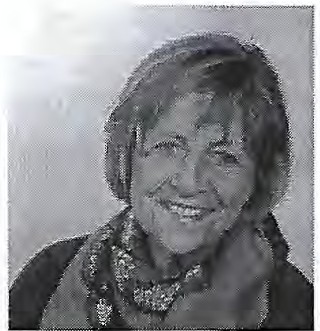 Thomas Gebauer, Gerente de la Fundación medico internationa/Empatía y Provocación Marga rete M itscherlichha 	muerto.	Psicoanalista	notable	yautora valiente, murió  el 12  Junio _de2012, poco  antes de su 95 cumpleaños en   Frankfurt.   Durante   muchos   años, Margarete   Mitscherlich   nos   acompañó como consejera y miembra de la curaduría de la Fundación médico internacional. Su  afirmación  de  la  vida  y  su  espíritu abierto, su mente despierta y su voluntad inquebrantable para provocar, que no se dejo  intimidar  de  cualquier  convención y  que a  veces  se acercó  a  los  límites, siempre nos ha impresionó en todos los encuentros que tuvimos. Ella nos advirtió, en repetidasocasiones,que a pesar de toda la crítica necesaria a las circunstancias, la posibilidad del cambio  se pierde si la curiosidad hacia los otros y la capacidad de distanciamiento auto-irónico se extravían. Mientras el espíritu de contradicción de las personas esté bloqueado por la negación psicológica de la realidad, no tiene sentido buscar la causa de la miseria únicamente en las instituciones políticas.Durante toda su vida, Margarete Mitscherlich abogó por semejante estado de conciencia como condición previa para la democratización de la democracia. Notable en ese contexto es, sin duda, el libro Die Unfahigkeit zu Trauem, traducido al   español   como   La   incapacidad   de sentir duelo, publicado en 1967, que ca­ escribió junto con su esposo Alexander, quien murió en 1982. El alegato de los Mitscherlich,  de finalmente  terminar con la negación colectiva de los crímenes nacionalsocialistas y la represión de la culpa, sea ella resultado de la acción activa ó de la tolerancia de los crímenes, ha  surtido su efecto.  Influyó  de manera114decisiva la entonces ruptura social asociada con el movimiento estudiantil, el mismo periodo en que se dio la fundación de medico internacional. Decisivo para la entonces emergente praxis emancipatoria, la educación antiautoritaria y el feminismo, fue la comprensión psicoanalítica de que la humanidad sólo puede desarrollarse donde "un individuo es capaz de la empatía con otro individuo".El asesinato de millones de judíos no puede ser "superado", eso es algo en lo que siempre  insistieron los Mitscherlich. Sin  embargo,   la  "actitud  intelectual  y moral" de los alemanes que llevó a Hitler, puede y debe ser superada radicalmente: a través de un conocimiento firmemente anclado en la conciencia, un conocimiento que   al   principio   no  puede   más   que torturar. Porque lo que ocurrió sólo pudo ocurrir   debido   a  que   esa   conciencia estaba corrompida. Sólo cuando se logra corregir esa falsa y coartada conciencia, y cuando encontramos nuestra capacidad de   compasión,   que  anteriormente nunca hemos  notado detrás de nuestras proyecciones deformantes, vuelve la capacidad de elaborar el duelo.Margarete  Mitscherlich  nos  hará  falta, pero su memoria continuará. Junto con eltambién  fallecido Paul Parin, Margarete Mitscherlich  llamó  a  la  creación   de  la Fundación   medico  international en  el año 2003. "Frente a un mundo que se ve amenazado  por una creciente  violencia, es impo1tante crear islas de cordura",  se lee en la primera frase del llamamiento. Enlaces• Die      Psychoanalytikerin      Margarete MitschE rlich-Nielsen über die Bedeutung der psychosozialen Gesundheit(La psicoanalista Margarete Mitscherlich sobre    el    significado    de    la    salud psicosocial)COLABORADORES EN ESTA EDICIÓNRaúl PáramoPsicoanalista  mexicano. Realizó  su formación psicoanalítica en el Círculo Vienés de Psicología  Profunda. Fundador del Círculo  Psicoanalítico Mexicano, y del Grupo de Estudios  Sigmund Freud, en la Ciudad  de Guadalajara. Ha dictado conferencias en institutos psicoanalíticos en Alemania, entre ellos el Instituto Sigmund Freud (Frankfurt) y la Academia de Psicoanálisis (Munich). Tiene más de un centenar de publicaciones en español, inglés y alemán, entre ellas cuatro libros (dos como autor único y dos como coeditor y autor).Silvia CarreraLicenciada  en Psicología  (Universidad  de Costa Rica),   Maestría en el campo de la Salud Pública (Universidad de Londres, Reino Unido), Especialista en Psicología Clínica (Universidad de Costa Rica), estudios de Etnopsicoanálisis. Estudiante del Doctorado de Sociedad y Cultura Universidad de Costa Rica.Bill RollerPresidente, Comité de Ética y Estándares Profesionales, IAGP.Ursula Hauser GriecoPsicoanalista (Seminario  Psicoanalítico  de Zurich), Psicodramatista (Instituto Moreno de Ueberlingen). Doctorado en Etnopsicoanálisis  (Universidad  de Klagenfurt, Austria). Fundadora de ASPAS (Asociación de Psicoanálisis Crítico Social). Miembro fundadora del CEP (Centro de Estudios Psicoanalíticos). Fundadora de ICOPSI (Instituto de PsicodramaPsicoanalítico) y de ASISTE C.R. .L sociación de Psicodrama, Sociometría y Teatro Espontaneo Costa Rica). Consulta Privada ITARI.Gregario Armañanzas RosPsiquiatra, analista de grupo, psicodramatista y consultor de organizaciones. Práctica privada en Pamplona, España.Roxana HidalgoPsicóloga-Psicoanalista,  Ph.D.    en  Sociología,  con  énfasis  en  Psicología  Social  ySocialización, de la Universidad Johann-Wolfgang Goethe en Frankfurt del Meno. Licenciada en Psicología de la Universidad de Costa Rica. Actualmente se desempeña como profesora catedrática de la Universidad de Costa Rica. El campo de especialidad se centra en abordar la relación entre psicoanálisis, feminismo y teoría crítica desde el ámbito de la docencia y la investigación, así como desde la experiencia clínica como psicoanalista.Lorena Vargas MoraLicenciada en Psicología, (Universidad de Costa Rica). Especialista en Psicología Clínica(Universidad de Costa Rica). Egresada de la Maestría de Literatura latinoamericana, (Universidad de Costa Rica). Psicoanalista clínica. Escritora.115Elisabeth RohrCatedrática de Educación lntercultural en la Universidad de Marburg, Alemania, analista grupal, supervisora y capacitadora en organizaciones nacionales e internacionales. Correo electrónico: erohr@staff.uni-marburg.deElia Ana MongeLicenciaday MásterenPsicología(Universidadde Costa Rica), Doctorado Latinoamericano en Educación (Sistema de Estudios de Posgrado de la Universidad de Costa Rica, Estudios de Psicosociología de la Familia (Universidad de la Habana, Cuba y Universidad Nacional,  Costa  Rica),  Especialidad  en  PsicoPeda! ogía  Universitaria  (Universidad Nacional, Costa Rica), Formación en Psicoanalisis(lliARI, Costa Rica), Coordinadora Grupal de Psicodrama Psicoanalítico y Directora de Técnicas Psicodramáticas (ICOPSI, Escuela Mexicana de Sociometría y Psicodrama).Manrique  Sandoval RojasEstudiante de Licenciatura en Psicología, de la Universidad Nacional, Heredia, Costa Rica. Ha formado parte del Consejo de Escuela (Asociación de estudiantes) por 2 años, en del Consejo Académico, la Asamblea de Unidad, y diversas comisiones. Estudiante modelo de la Facultad de Ciencias Sociales en el 2011, beca de honor la mayor parte de su carrera universitaria.Ana Constanza Rangel NúñezLicenciaturaenPsicología Clínica en Universidad Iberoamericana en México,D.F. Estudios de Maestría en Estudios de la Mujer, Instituto Estudios de la Mujer en la Universidad Nacional,  Costa  Rica.  Formación Psicoanalitica:  análisis  didáctico, supervisiones  y seminarios diversos. Docente de Grado y Posgrado. Asesora en procesos grupales. Miembro  de  ASPAS.  Integrante  de  ALFAPSI,   Doctora  en  Mediación  Pedagógica (Universidad La Salle, Costa Rica).1161	1111 NOTICIAS-.d-117Entra a\1e\ar,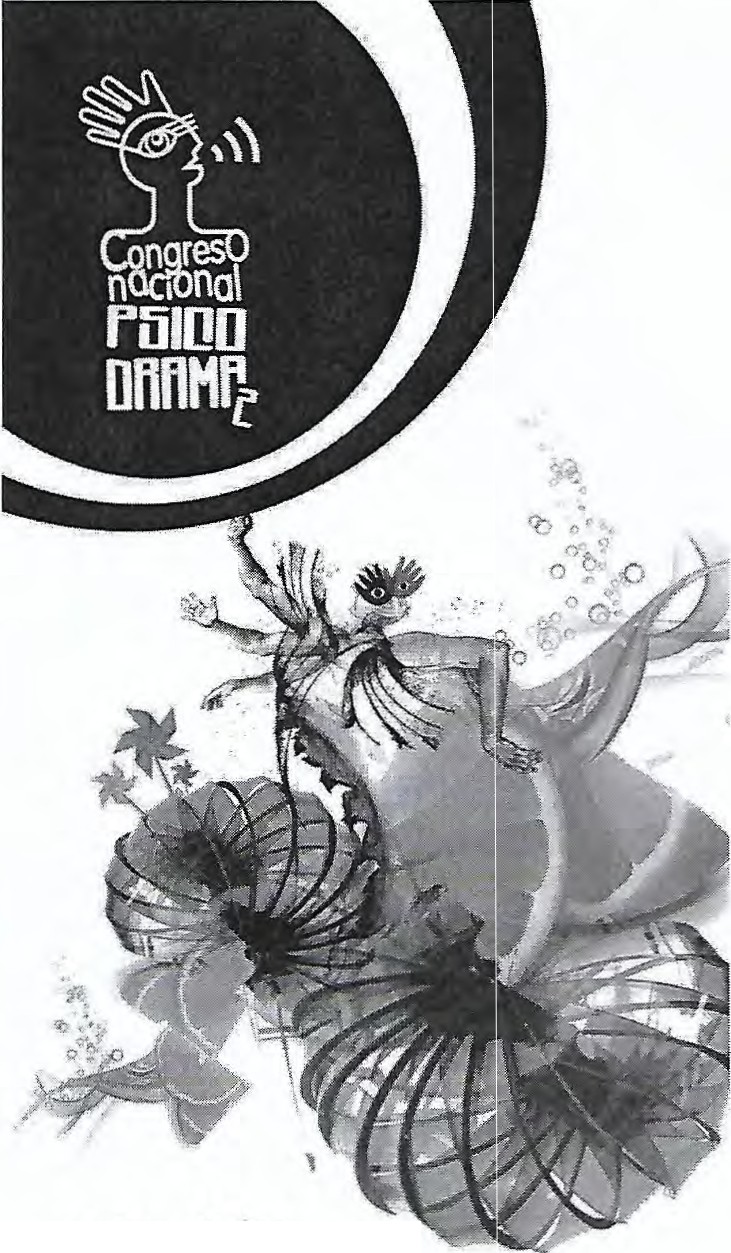 deíO que el CUerpOhable...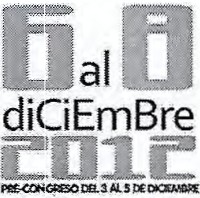 U'<I\'ERSIWlCOSTARICAN•A•C<J•Q•N•t·\1.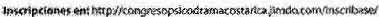 118¡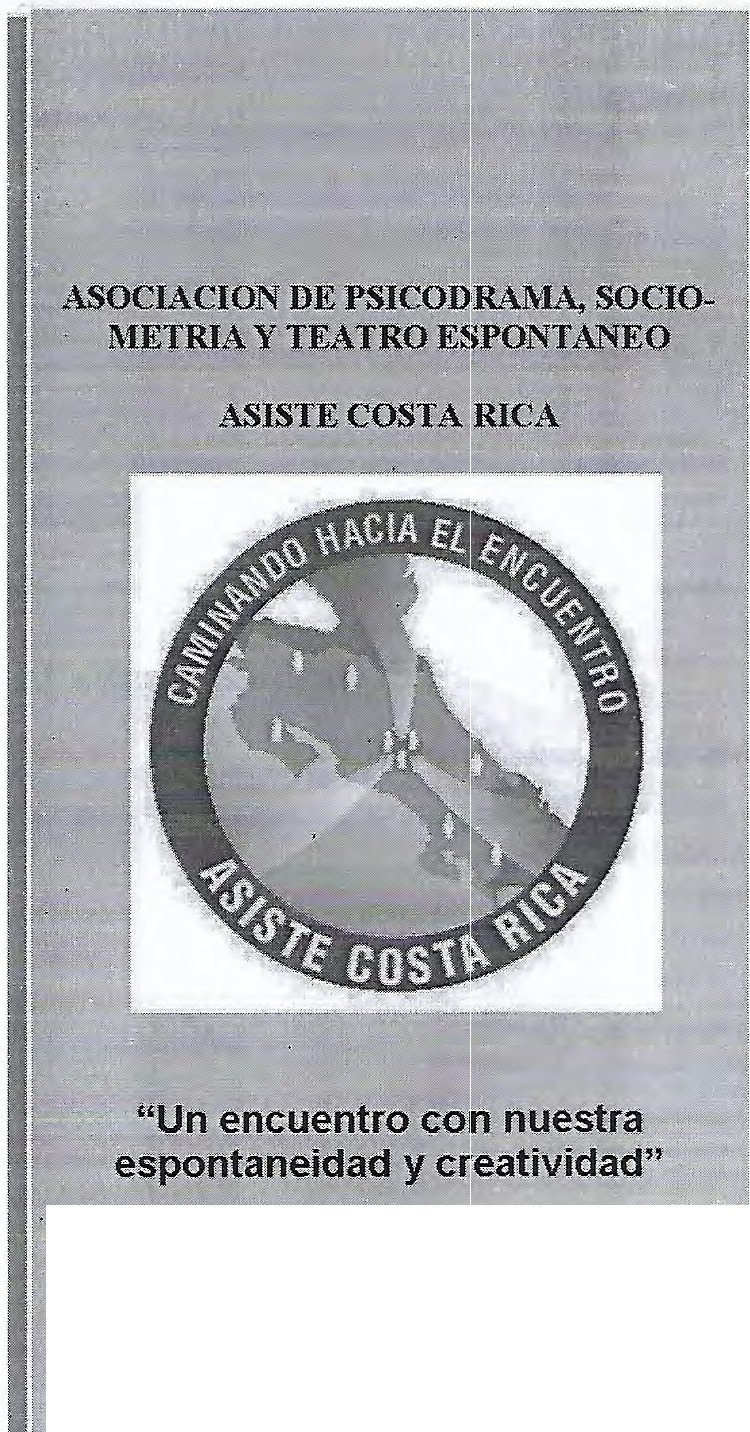 li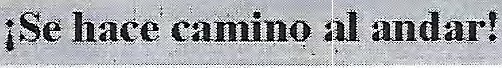 SUBJETIVIDAD Y CULTURARevista Mexicana de nuestros colegas y colaboradores  que puede ser adquirida en las Instalaciones de ITARI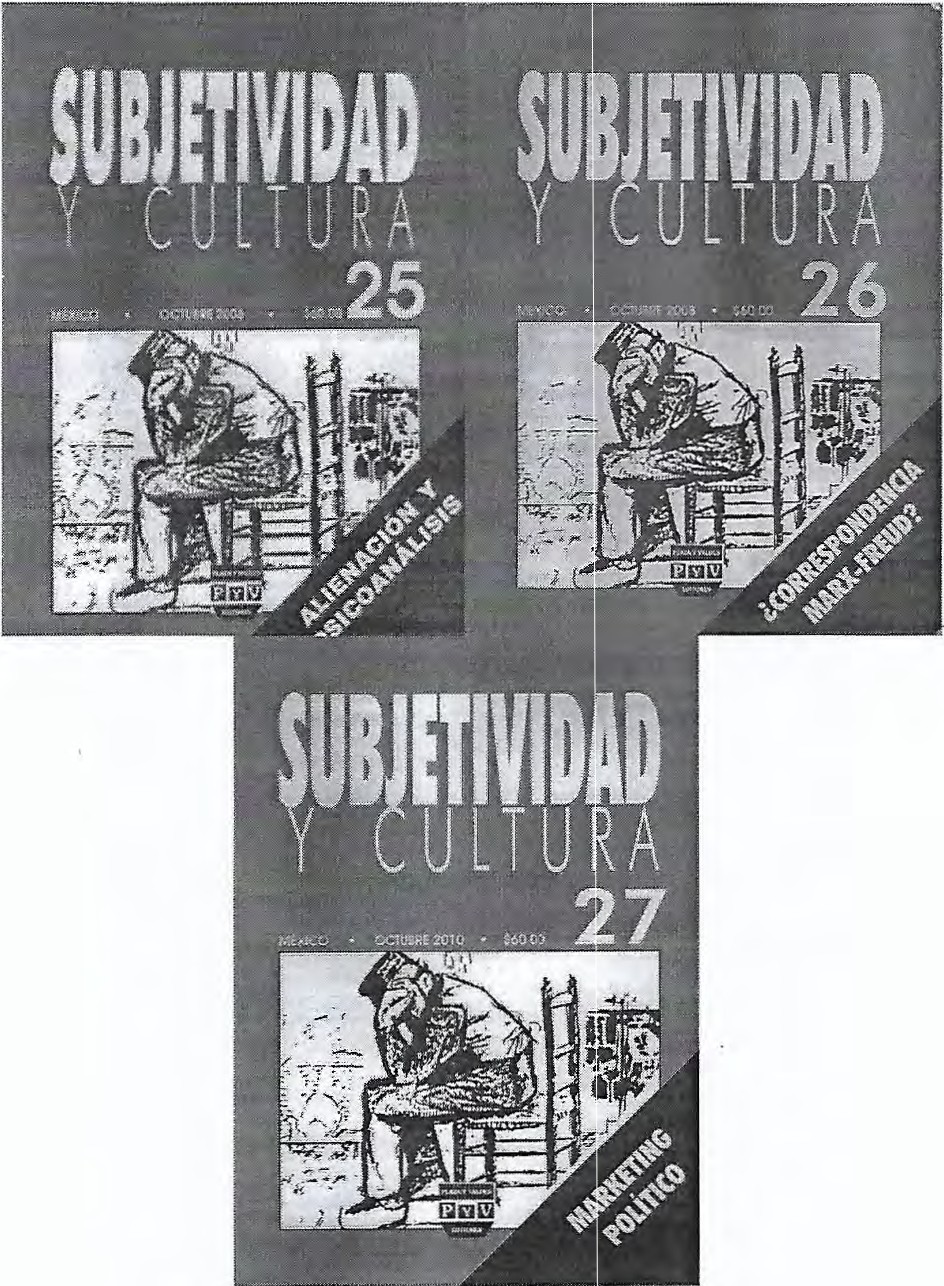 120GIROS DE ASPAS $ NÚMERO 10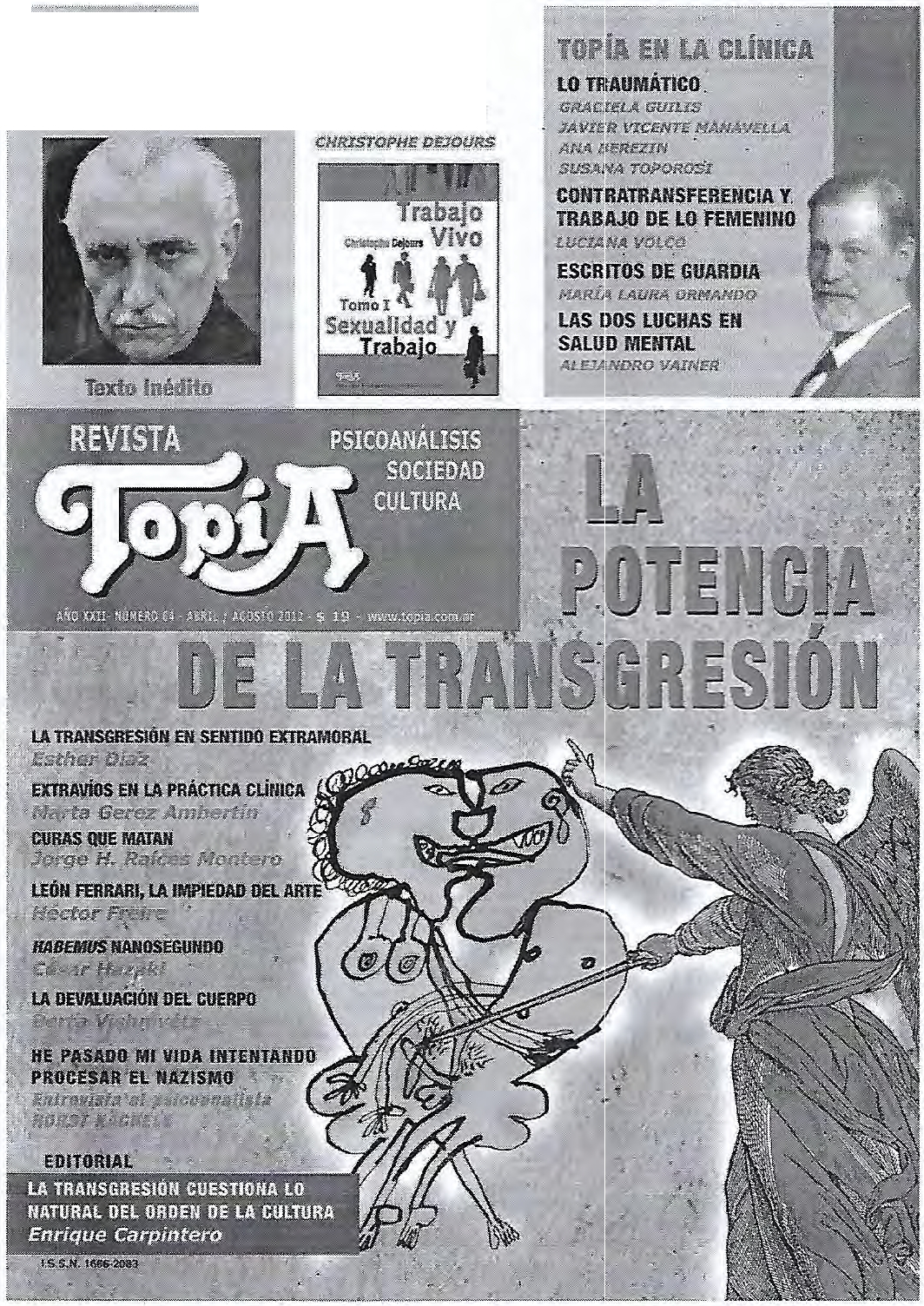 121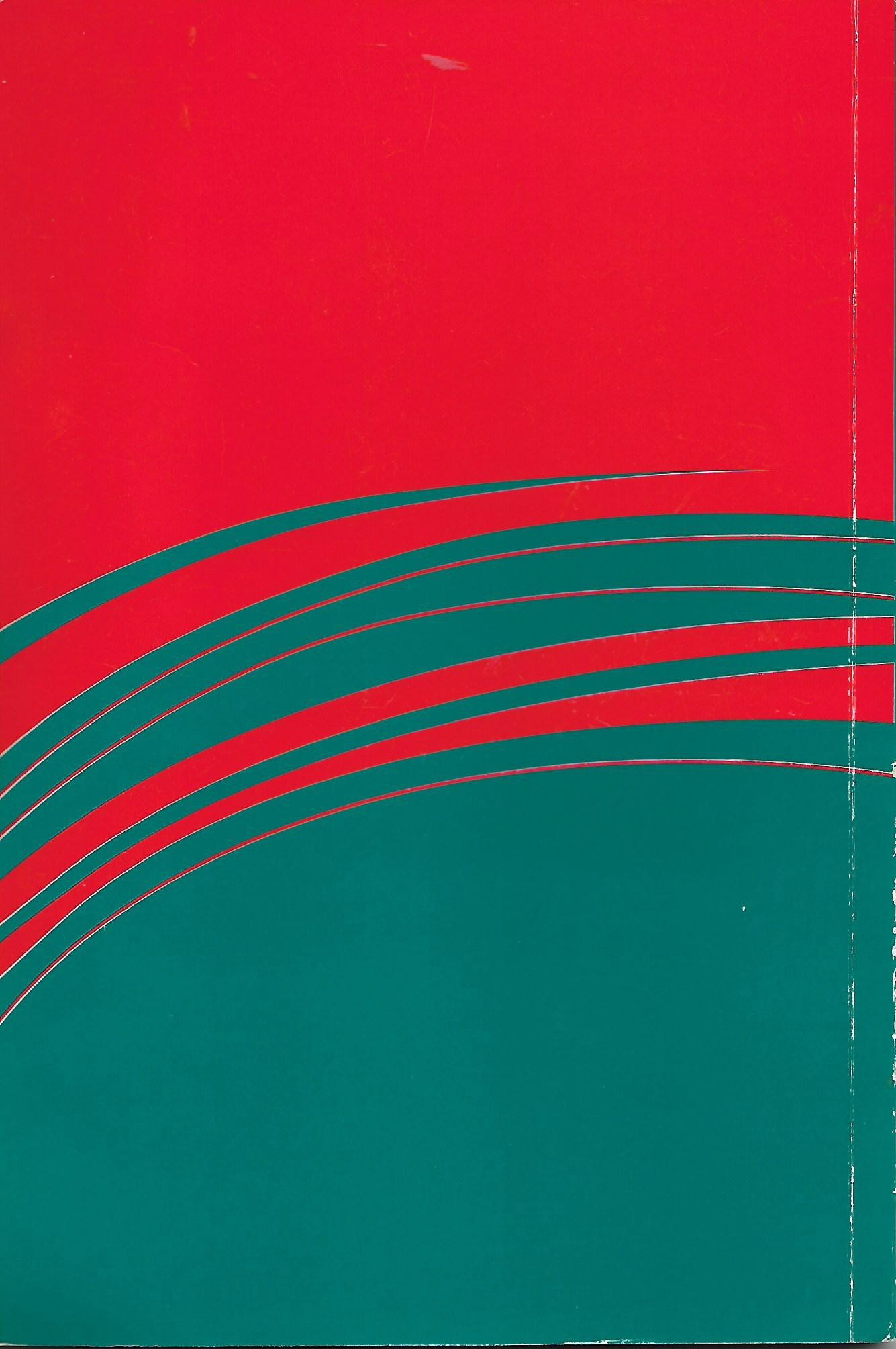 